PLAN AMBIENTAL DETALLADO (PAD) PARA EL PROYECTO "LINEA DE TRANSMISION 22,9 KV BAGUA - BAGUA GRANDE Y SUBESTACIONES” Presentado para: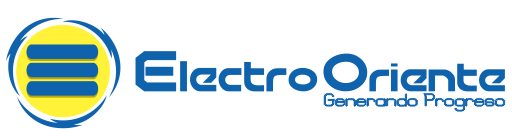 Elaborado por: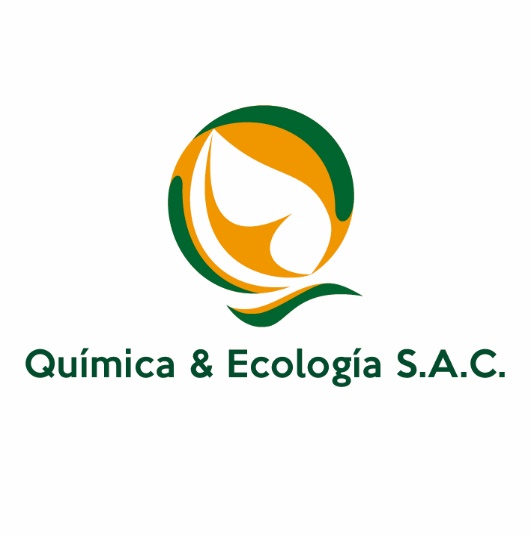 ÍNDICE GENERALCAPÍTULO 1 GENERALIDADES	111.1.	TÍTULO DEL PROYECTO	111.2.	NOMBRE COMPLETO DEL TITULAR Y REPRESENTANTE LEGAL DEL TITULAR	111.2.1	Nombre Completo del Titular	111.2.2	Representante Legal del Titular	111.3.	REPRESENTANTES DEL TITULAR, CONSULTORA Y/O PROFESIONALES PARTICIPANTES	121.3.1	Profesional del Titular encargado de la revisión del PAD	121.3.2	Nombre de la Consultora Ambiental	121.3.3	Equipo Profesional Multidisciplinario	121.4.	COMUNICACIÓN DE ACOGIMIENTO AL PAD	13CAPÍTULO 2 ANTECEDENTES	142.1.	ANTECEDENTES ADMINISTRATIVOS	142.2.	ANTECEDENTES DE GESTIÓN AMBIENTAL	172.3.	MARCO LEGAL Y ADMINISTRATIVO	17CAPÍTULO 3 DESCRIPCIÓN DEL PROYECTO	243.1.	OBJETIVO Y JUSTIFICACIÓN DEL PROYECTO	243.1.1.	Objetivo	243.1.2.	Justificación	243.2.	UBICACIÓN DEL PROYECTO	253.2.1.	Ubicación geopolítica	253.3.	CARACTERÍSTICAS DEL PROYECTO	273.3.1.	SUB ESTACIÓN BAGUA	273.3.2.	SUB ESTACIÓN BAGUA GRANDE	283.3.3.	CENTRAL TÉRMICA BAGUA GRANDE	293.3.3.1.	EQUIPAMIENTO ACTUAL DE LA CENTRAL TÉRMICA BAGUA GRANDE	313.4.	ACTIVIDADES DEL PROYECTO	353.4.1.	Actividades en la Etapa de Operación y Mantenimiento	353.4.2.	Actividades en abandono	413.5.	DEMANDA, USO, APROVECHAMIENTO Y/O AFECTACIÓN DE RECURSOS NATURALES Y USO DE RRHH	423.5.1	Fuente de Agua en la Sub Estación Bagua	423.5.2	Fuente de Agua en la Sub Estación Bagua Grande-Central Térmica	423.5.3	Fuente de energía	423.5.4	Insumos	433.5.5	Generación de Residuos Solidos	433.5.6	Generación de Residuos Líquidos	443.5.7	Personal a emplear	44CAPÍTULO 4 IDENTIFICACIÓN DEL ÁREA DE INFLUENCIA	464.1.	ÁREA DE INFLUENCIA	464.1.1.	Área de Influencia Directa (AID)	464.1.2.	Área de Influencia Indirecta	47CAPÍTULO 5 HUELLA DEL PROYECTO	485.1.	HUELLA DEL PROYECTO	485.1.1	UBICACIÓN GEOPOLITICA	48CAPÍTULO 6 LÍNEA BASE REFERENCIAL DEL ÁREA INFLUENCIA DEL PROYECTO	566.1.	MEDIO FÍSICO	566.1.1.	Clima	566.1.2.	Temperatura:	596.1.3.	Precipitación	606.1.4.	Humedad relativa	626.1.5.	Viento, velocidad y dirección	636.1.6.	Zonas de Vida	656.1.7.	Hidrología	676.1.8.	Geología	676.1.9.	Geomorfología	686.1.10.	Sismicidad	686.1.11.	Suelos	726.1.12.	Capacidad de Uso Mayor de las tierras:	736.1.13.	Capacidad de Uso actual de tierra:	736.2.	Calidad Ambiental	746.2.1	Calidad de Aire	746.2.2	Calidad de Ruido Ambiental	896.2.3	Radiaciones No Ionizantes	956.3.	MEDIO BIOLÓGICO	1056.3.1	Objetivos	1056.3.1.1	Objetivo General	1056.3.1.2	Objetivos Específicos	1056.3.2	Ubicación de los puntos de monitoreo	1066.3.3	METODOLOGÍAS	1066.3.3.1	Metodología para Flora	1066.3.3.2	Metodología para Fauna	1096.3.3.2.1	Ornitofauna	1096.3.3.2.2	Mastofauna	1106.3.3.2.3	Herpetofauna	1126.3.4	RESULTADOS	1146.3.4.1	Flora y Vegetación	1146.3.4.2	Ornitofauna	1186.3.4.3	Mastofauna	1296.3.4.4	Herpetofauna	1296.3.5	ENDEMISMO Y CATEGORIZACIÓN DE ESPECIES	1336.3.5.1	Flora y Vegetación	1336.3.5.2	Especies de Fauna	1366.3.5.2.1	Ornitofauna	1366.3.5.2.2	Mastofauna	1426.3.5.2.3	Herpetofauna	1426.3.6	CONCLUSIONES	1436.3.6.1	Flora y Vegetación	1436.3.6.2	Ornitofauna	1436.3.6.3	Mastofauna	1446.3.6.4	Herpetofauna	1446.4.	MEDIO SOCIOECONÓMICO Y CULTURAL	1456.4.1.	Objetivo del Estudio	1456.4.2.	Metodología	1456.4.3.	Descripción del Departamento de Amazonas y Área de Influencia	1456.4.4.	Aspectos demográficos	1456.4.5.	Descripción del Departamento de Amazonas	1496.4.6.	Aspectos demográficos	1516.4.7.	Población:	1516.4.8.	Aspectos sociales	1566.4.9.	Situación de la Educación:	1606.4.10.	Acceso a los servicios básicos	1626.4.11.	Reporte interactivo del distrito Bagua / centro poblado de Bagua	1656.4.12.	Reporte interactivo del distrito Bagua Grande / centro poblado de Bagua Grande	1666.4.13.	Reporte interactivo del distrito Copallin / centro poblado de Copallin	167ii.	Aspectos Económicos	169i.	Aspectos Culturales	171b.	UNIDADES DE CONSERVACIÓN PRÓXIMAS AL ÁMBITO DE ESTUDIO	172CAPÍTULO 7 CARACTERIZACIÓN DEL IMPACTO AMBIENTAL EXISTENTE EN EL PROYECTO	1737.1	GENERALIDADES	1737.2	IDENTIFICACIÓN DE LAS ACTIVIDADES IMPACTANTES	1737.2.1	Etapa de construcción	1747.2.2	Etapa de Operación y Mantenimiento y Abandono	1757.3	COMPONENTES AMBIENTALES POTENCIALMENTE AFECTABLES	1787.4	MATRIZ DE IDENTIFICACIÓN DE IMPACTOS AMBIENTALES	1787.4.1	Etapa de Construcción	1787.4.2	Etapa de Operación, mantenimiento y abandono	1817.5	EVALUACIÓN DE LOS POSIBLES IMPACTOS AMBIENTALES	1887.5.1	Metodología de evaluación de impactos potenciales socio ambientales	188A.	Atributos de los Impactos Ambientales	188B.	Importancia del Impacto	1957.5.2	Matriz de Identificación y Evaluación de Impactos Ambientales	1967.6	DESCRIPCIÓN DE LOS IMPACTOS AMBIENTALES	1997.6.1	Etapa de Construcción	1997.6.2	Etapa de Operación/ mantenimiento	2007.6.3	Etapa de Abandono	203CAPÍTULO 8 ESTRATEGIA DE MANEJO AMBIENTAL DEL PROYECTO	2088.1	PLAN DE MANEJO AMBIENTAL (PMA)	2108.1.1	Medidas Preventivas, correctivas y/o de mitigación	2108.1.2	Programas Ambientales	2128.2	PLAN DE VIGILANCIA AMBIENTAL	2228.2.1	Objetivos	2228.2.2	Alcance	2228.2.3	Metodología	2238.2.4	Criterios para la ubicación de las estaciones de monitoreo	2248.2.5	Impactos a controlar	2258.2.6	Tipo de medida	2258.2.7	Acciones a desarrollar	2258.2.8	Lugar de aplicación	2268.2.9	Programa de monitoreo de calidad ambiental	2268.2.10	Programa de monitoreo socioeconómico	2318.2.11	Programa de monitoreo y vigilancia del manejo de residuos sólidos	2318.3	PLAN DE COMPENSACIÓN AMBIENTAL	2328.4	PLAN DE RELACIONES COMUNITARIAS (PRC)	2328.4.1	Generalidades	2328.4.2	Grupos de interés	2338.4.3	Programas del Plan de Relaciones Comunitarias (PRC)	2338.4.4	Etapas de aplicación	2378.4.5	Lugar de aplicación	2378.4.6	Área responsable	2378.4.7	Cronograma y presupuesto estimado	2388.5	PLAN DE CONTINGENCIA	2388.6	PLAN DE ABANDONO	2398.6.1	Generalidades	2398.6.2	Objetivos	2398.6.3	Alcance	2408.6.4	Marco legal	2408.6.5	Procedimientos generales	2408.6.6	Procedimientos específicos	2418.6.7	Monitoreo Ambiental	2448.6.8	Recursos a utilizar	2448.6.9	Duración	2448.6.10	Costo	2448.7	CRONOGRAMA Y PRESUPUESTO DE LA ESTRATEGÍA DE MANEJO AMBIENTAL (EMA)	2448.7.1	Cronograma	2448.7.2	Presupuesto	2498.8	RESUMEN DE COMPROMISOS AMBIENTALES	2498.8.1	Plan de Manejo Ambiental	2498.8.2	Plan de Vigilancia Ambiental	251CAPÍTULO 9 MECANSIMOS DE PARTICIPACIÓN CIUDADANA DEL PROYECTO	253Anexos	254Anexo N° 01 –VIGENCIA DE PODER DEL REPRESENTANTE LEGAL DE ELECTRO ORIENTE S. A	255Anexo N° 02: CERTIFICADOS DE HABILIDAD QUE SUSCRIBEN EL PRESENTE INFORME	256Anexo N° 03: OFICIO Y FICHA ÚNICA DE ACOGIMIENTO AL PAD	257Anexo N° 04: MAPA TEMÁTICOS	258ÍNDICE DE TABLATabla 1: Datos del titular del proyecto	11Tabla 2: Datos del representante legal de la empresa	11Tabla 3: Nombre del profesional encargado de la revisión del PAD	12Tabla 4: Datos de la consultora	12Tabla 5: Datos del equipo multidisciplinario	12Tabla 6: Listado de normas nacionales sobre el cual se basará el Desarrollo del PAD	18Tabla 7: Listado de normas sobre Servidumbre, electricidad y regulador	19Tabla 8: Listado de normas sobre Organismos Fiscalizadores	20Tabla 9: Listado de normas sobre el ambiente y los recursos naturales	20Tabla 10: Listado de normas sobre vegetación, flora y fauna	21Tabla 11: Listado de normas sobre seguridad y salud en el trabajo	21Tabla 12: Listado de normas sobre calidad ambiental	22Tabla 13: Listado de normas sobre sanidad y residuos sólidos	22Tabla 14: Listado de normas sobre Arqueológicos	22Tabla 15: Listado de normas sobre Arqueológicos	23Tabla 16: Ubicación de Componentes del Proyecto	26Tabla 17: Actividades de Operación y Mantenimiento	39Tabla 18: Actividades de Abandono	41Tabla 19: Insumos empleados en la Subestaciones Bagua y Bagua Grande	43Tabla 20: Generación de Residuos Sólidos de la Set Bagua Grande del año 2020	43Tabla 21: Cantidad de personal en la Sub Estación Bagua	45Tabla 22: Cantidad de personal en la Sub Estación Bagua Grande	45Tabla 23: Huella del Proyecto	49Tabla 24: Índice de precipitación efectiva basada en el sistema de Thornthwaite	57Tabla 25: Índice de temperatura efectiva basada en el sistema de Thornthwaite	57Tabla 26: Estación Meteorológica	58Tabla 27: Promedio de precipitación y temperatura mensual de los años (2017-2020)	58Tabla 28: Temperatura promedio Anual - Estación Bagua (Años 2017 - 2020)	59Tabla 29: Temperatura promedio mensual - Estación Bagua (Años 2017 - 2020)	60Tabla 30 Precipitación Promedio Anual – Estación Bagua	60Tabla 31: Precipitación promedio mensual – Estación Bagua (Años 2017-2020)	61Tabla 32: Humedad relativa (mm) Promedio Anual - Estación Bagua (Años 2017-2020)	62Tabla 33: Eventos Sísmicos en la región Amazonas.	72Tabla 34: Puntos de Monitoreo – Cálida de aire	75Tabla 35: Puntos de Monitoreo – Cálida de aire	75Tabla 35: Parámetros y Metodología de muestreo	75Tabla 37: Resultado de la calidad de aire – SET Bagua	76Tabla 38: Resultado de la calidad de aire – SET Bagua Grande	82Tabla 39: Ubicación de Estaciones de Monitoreo SET Bagua	89Tabla 40: Ubicación de Estaciones de Monitoreo SET Bagua Grande	89Tabla 41: Estándares de Calidad Ambiental para Ruido	90Tabla 42: Resultado de los niveles de ruido ambiental (Diurno)	90Tabla 43: Resultado de los niveles de ruido ambiental (Diurno)	93Tabla 44: Ubicación de Estaciones de Muestreo SET Bagua	95Tabla 45: Ubicación de Estaciones de Muestreo SET Bagua Grande	95Tabla 46: Estándares Nacional de Calidad Ambiental para radiaciones No Ionizantes	96Tabla 47: Estándares Nacional de Calidad Ambiental para radiaciones No Ionizantes	96Tabla 48: Resultado de los niveles de Radicaciones no Ionizantes	97Tabla 49: Resultado de los niveles de Radicaciones no Ionizantes SET Bagua Grande	101Tabla 50: Ubicación de los puntos de muestreo	106Tabla 51: Lista especies de Flora registradas	114Tabla 52: Índices de diversidad – Flora y Vegetación	118Tabla 53: Familia y especies registradas en la estación P1-Mon-Bio - 2021	119Tabla 54: Índices de diversidad biológica	122Tabla 55: Familia y especies registradas en la estación P2-Mon-Bio - 2021	122Tabla 56: Índices de diversidad biológica	125Tabla 57: Familia y especies registradas en la estación P3-Mon-Bio - 2021	126Tabla 58: Índices de diversidad biológica	128Tabla 59: Familia y especies registradas en la estación P2-Mon-Bio – 2021	129Tabla 48: Familia y especies registradas	129Tabla 48: Familia y especies registradas	130Tabla 62: Familia y especies registradas	131Tabla 49: Categoría de conservación de las especies de flora y vegetación	133Tabla 64: Categoría de conservación de las especies registradas	136Tabla 65: Categoría de conservación de las especies registradas	138Tabla 66: Categoría de conservación de las especies registradas	140Tabla 67: Categoría de conservación de las especies de Mastofauna registrados	142Tabla 68: Categoría de conservación de Herpetofauna registrados	142Tabla 69: Distrito de la provincia de Bagua según piso altitudinal	146Tabla 70:: Distrito de la provincia de Bagua Grande según piso altitudinal	146Tabla 71: Demarcación del departamento de Amazonas	146Tabla 72: Limites del distrito de Bagua	147Tabla 73: Datos del distrito de Bagua	147Tabla 74: Distritos de la provincia de Utcubamba	147Tabla 75: Datos del distrito de Bagua Grande	148Tabla 76: Localización de los componentes del proyecto.	148Tabla 77: Población de los distritos de la provincia de Bagua	151Tabla 78: Población de los distritos de la provincia de Utcubamba	152Tabla 79: Población censada, urbana y rural según provincia 2017	152Tabla 80: Establecimiento de salud del distrito de Bagua	159Tabla 81: Establecimiento de salud en el distrito de Bagua Grande	159Tabla 82: Población en edad de trabajar según provincia 2017	170Tabla 83: Área Naturales protegidas más cercanas al proyecto	172Tabla 54: Actividades en la etapa de Construcción	174Tabla 55: Principales Actividades del Proyecto con sus Aspectos Ambientales en	175Tabla 56: Principales Actividades del Proyecto con sus Aspectos Ambientales en	176Tabla 57: Medios, componentes y factores ambientales	178Tabla 58: Medios, componentes y factores ambientales	180Tabla 59: Resumen de la matriz de Identificación de Impactos de la Línea de Transmisión 22,9 kV – Etapa de Operación y Mantenimiento	182Tabla 60: Resumen de la matriz de Identificación de Impactos de la Subestación Bagua – Bagua Grande – Etapa de Operación y Mantenimiento	182Tabla 61: Resumen de la matriz de Identificación de Impactos de la Central Térmica Bagua Grande – Etapa de Operación y Mantenimiento	183Tabla 62: Resumen de la matriz de Identificación de Impactos de la Línea de Transmisión – Etapa de Abandono	184Tabla 63: Resumen de la matriz de Identificación de Impactos de la Subestación Bagua – Bagua grande – Etapa de Abandono	185Tabla 64: Resumen de la matriz de Identificación de Impactos de la Central Térmica Bagua Grande – Etapa de Abandono	186Tabla 65: Naturaleza del Impacto	189Tabla 66: Intensidad del Impacto	189Tabla 67: Extensión	189Tabla 68: Momento	190Tabla 69: Persistencia y Duración	190Tabla 70: Reversibilidad	191Tabla 71: Recuperabilidad	191Tabla 72: Sinergia	192Tabla 73: Acumulación	192Tabla 74: Efecto	193Tabla 75: Periodicidad	193Tabla 76: Valores de los Atributos	194Tabla 77: Niveles de Importancia de los Impactos	195Tabla 78: Matriz de evaluación de impactos ambientales y riesgos en la etapa de Operación/ mantenimiento	196Tabla 79: Matriz de evaluación de impactos ambientales y riesgos en la etapa de abandono	197Tabla 80: Evaluación de impactos ambientales en la etapa de Operación/ mantenimiento	198Tabla 81: Evaluación de impactos ambientales en la etapa de Abandono	199Tabla 82: Objetivos y metas del Plan de minimización y manejo de residuos Sólidos	213Tabla 83: Lugar de aplicación y mecanismos del Plan de minimización y manejo de residuos sólidos	216Tabla 84: Indicadores de seguimiento, personal y profesional responsable	216Tabla 85: Lugar de aplicación, mecanismos e Indicadores de seguimiento	221Tabla 86: Componentes del Plan de vigilancia ambiental	223Tabla 87: Parámetros de Monitoreo	226Tabla 88: Frecuencia de Monitoreo	227Tabla 89: Ubicación de Estaciones de Monitoreo	227Tabla 90: Parámetros de Monitoreo	227Tabla 91: Frecuencia de Monitoreo	228Tabla 92: Ubicación de Estaciones de Monitoreo	228Tabla 93: valores referenciales para RNI para 60 Hz	229Tabla 94: Frecuencia de monitoreo de RNI	230Tabla 95: Ubicación de Estaciones de Monitoreo	230Tabla 96: Matriz de Procedimiento de programa de manejo de residuos Sólidos	231Tabla 97: Autoridades locales	233Tabla 98: Centros Poblados del Área de Influencia	233Tabla 99: Mecanismos, medios y reportes para el Programa de Comunicación y Consulta	235Tabla 100: Etapas de aplicación del Plan de relaciones comunitarias	237Tabla 101: Cronograma del plan de Relaciones Comunitarias	238Tabla 102: Cronograma de Estrategia de Manejo Ambiental (EMA)	246Tabla 103: Presupuesto de la Estrategia de Manejo Ambiental (EMA)	249Tabla 104: Resumen de Compromisos Ambientales	250Tabla 105: Resumen de compromisos ambientales -Plan de vigilancia en la etapa de Operación/ mantenimiento	251ÍNDICE DE GRÁFICOSGráfico 1: Temperatura promedio Anual- Estación Bagua (Años 2017-2020)	60Gráfico 2: Temperatura promedio mensual - Estación Bagua (Años 2017-2020)	61Gráfico 3: Precipitación Promedio Anual - Estación Bagua (Años 2017-2020)	62Gráfico 4: Precipitación Promedio mensual- Estación Bagua (Años 2017-2020)	63Gráfico 5: Humedad relativa (mm) Promedio Anual - Estación Bagua (Años 2017-2020)	64Gráfico 6: Comportamiento de la velocidad del viento durante los 2017-2020	65Gráfico 7: Dirección del viento – Estación Bagua (Año 2017-2020)	65Gráfico 8: Concentración de Material Particulado (PM10) del año 2019	77Gráfico 9: Concentración de Dióxido de Azufre (SO2) del año 2019	78Gráfico 10: Concentración de Dióxido de Nitrógeno (NO2) del año 2019	78Gráfico 11: Concentración de Monóxido de Carbono (CO) del año 2019	79Gráfico 12: Concentración de Sulfuro de Hidrógeno (H2S) del año 2019	79Gráfico 13: Concentración de Material Particulado (PM10) del año 2020	80Gráfico 14:  Concentración de Dióxido de Azufre (SO2) del año 2020	80Gráfico 15:  Concentración de Dióxido de Nitrógeno (NO2) del año 2020	81Gráfico 16:  Concentración de Monóxido de Carbono (CO) del año 2020	81Gráfico 17:  Concentración de Sulfuro de Hidrógeno (H2S) del año 2020	82Gráfico 18: Concentración de Material Particulado (PM10) del año 2018	84Gráfico 19: Concentración de Material Particulado (PM10) del año 2019	84Gráfico 20: Concentración de Material Particulado (PM10) del año 2020	85Gráfico 21: Concentración de Dióxido de Azufre (SO2) del año 2018	85Gráfico 22: Concentración de Dióxido de Azufre (SO2) del año 2019	86Gráfico 23: Concentración de Dióxido de Azufre (SO2) del año 2019	86Gráfico 24: Concentración de Dióxido de Nitrógeno (NO2) del año 2018	87Gráfico 25: Concentración de Dióxido de Nitrógeno (NO2) del año 2019	87Gráfico 26: Concentración de Monóxido de Carbono (CO) del año 2020	88Gráfico 27: Concentración de Monóxido de Carbono (CO) del año 2018	88Gráfico 28: Concentración de Monóxido de Carbono (CO) del año 2019	89Gráfico 29: Concentración de Monóxido de Carbono (CO) del año 2020	89Gráfico 30: Comportamiento de los niveles de ruido(diurno) del año 2018	92Gráfico 31: Comportamiento de los niveles de ruido diurno en el año 2019	92Gráfico 32: Comportamiento de los niveles de ruido diurno en el año 2020	93Gráfico 33: Comportamiento de los niveles de ruido(diurno) del año 2018	94Gráfico 34: Comportamiento de los niveles de ruido diurno en el año 2019	95Gráfico 35: Comportamiento de los niveles de ruido diurno en el año 2020	95Gráfico 36:  Comportamiento de los niveles de Radicaciones no Ionizantes del parámetro ICE1 (E) (V/m)	99Gráfico 37:  Comportamiento de los niveles de Radicaciones no Ionizantes del parámetro ICE2 (H) (A/m) en los años 2018,2019 y 2020	100Gráfico 38:  Comportamiento de los niveles de Radicaciones no Ionizantes del parámetro ICE3 (B) (µT) en los años 2018,2019 y 2020	101Gráfico 39:  Comportamiento de los niveles de Radicaciones no Ionizantes del parámetro ICE1 (E) (V/m)	103Gráfico 40:  Comportamiento de los niveles de Radicaciones no Ionizantes del parámetro ICE2 (H) (A/m) en los años 2018,2019 y 2020	104Gráfico 41:  Comportamiento de los niveles de Radicaciones no Ionizantes del parámetro ICE3 (B) (µT) en los años 2018,2019 y 2020	105Gráfico 42: Composición florística	118Gráfico 43:  Composición por familias.	122Gráfico 44:  Composición por familias.	125Gráfico 45:  Composición por familias.	128Gráfico 46: Composición por Familias	131Gráfico 47: Composición por Familias	132Gráfico 48: Composición por Familias	133ÍNDICE DE IMAGENESImagen: 1: Rosa de viento en la SE Bagua	66Imagen 2: Zomas de vida del Amazonas	67Imagen: 3: Interacción entre la litosfera Continental y la Oceánica	70Imagen: 4: Distribución de Aceleraciones Sísmicas del Perú	71Imagen: 5: Zona Sísmica del Perú	72Imagen 6 :Localización de los sectores beneficiados con el Proyecto	150Imagen: 7: Descripción de indicadores sociales del departamento de amazonas	151Imagen 8: Paquetes básicos	151Imagen 9: Porcentaje de anemia	152Imagen: 11: Esquema General para la Identificación de Impactos Ambientales	174TÍTULO DEL PROYECTOPlan Ambiental Detallado (PAD) para el proyecto "Línea de Transmisión 22,9 kV Bagua - Bagua Grande y Subestaciones”NOMBRE COMPLETO DEL TITULAR Y REPRESENTANTE LEGAL DEL TITULARNombre Completo del TitularTabla 1: Datos del titular del proyectoElaborado por: Química & Ecología S.A.CRepresentante Legal del TitularTabla 2: Datos del representante legal de la empresa Elaborado por: Química & Ecología S.A.CEn el Anexo Nº 1 se adjunta la vigencia de poder del representante legal de ELECTRO ORIENTE S.A.REPRESENTANTES DEL TITULAR, CONSULTORA Y/O PROFESIONALES PARTICIPANTESProfesional del Titular encargado de la revisión del PADTabla 3: Nombre del profesional encargado de la revisión del PAD Elaborado por: Química & Ecología S.A.CNombre de la Consultora AmbientalTabla 4: Datos de la consultora Elaborado por: Química & Ecología S.A.CEquipo Profesional MultidisciplinarioTabla 5: Datos del equipo multidisciplinario Elaborado por: Química & Ecología S.A.CEn el Anexo Nº 2 se adjunta los certificados de habilidad que suscriben el presente informe.COMUNICACIÓN DE ACOGIMIENTO AL PADMediante el Oficio SIED Nº 163-2019/G/ELOR con registro Nº 2996456, ingresado el día 19 de noviembre del 2019 a la entidad pública Ministerio de Energía y Minas (MINEM); ELECTRO ORIENTE S.A., solicitó el Acogimiento al Plan Ambiental Detallado – PAD. En el Anexo Nº 3, se adjunta el Oficio y la Ficha Única de Acogimiento al PAD.ANTECEDENTES ADMINISTRATIVOSEmpresa Regional de Servicio Público del Oriente Sociedad Anónima (en adelante ELECTRO ORIENTE S.A.), es una empresa estatal de derecho privado, íntegramente de propiedad del estado, constituida como sociedad anónima, a cargo del FONAFE (Fondo Nacional de Financiamiento de la Actividad Empresarial del Estado), con autonomía técnica, administrativa, económica y financiera. Sus servicios son de necesidad y utilidad pública y de preferente interés social.ELECTRO ORIENTE S.A. brinda el servicio de generación, transmisión, distribución y comercialización de energía eléctrica con el carácter de servicio público o de libre contratación dentro de su área de concesión.Concesión definitiva a favor de ELECTRONORTE S.A.Mediante la Resolución Suprema N° 022-1998-EM, publicada el 18 de marzo de 1998, se otorgó a favor de la Empresa Regional de Servicios Público de Electricidad del Norte S.A. (ELECTRONORTE S.A.) la concesión definitiva para desarrollar la actividad de transmisión de energía eléctrica en 08 proyectos ubicados en los departamentos de Amazonas y Cajamarca del cual se aprobó el contrato de concesión N° 115-1998.Concesión definitiva a favor de ELECTRO ORIENTE S.A.Electro Oriente S.A. cuenta con las concesiones de distribución y transmisión transferidas para el desarrollo de proyectos eléctricos en los departamentos de Amazonas y Cajamarca; así como se describe en las resoluciones supremas a continuación:Mediante Resolución Suprema N° 040-2014-EM, se Aprueban transferencia de concesión definitiva para desarrollar actividad de distribución de energía eléctrica en zonas de concesión del Pequeño Sistema Eléctrico Tabaconas a favor de Electro Oriente S.A., ubicadas en el departamento de Cajamarca. Mediante Resolución Suprema N° 046-2014-EM, se Aprueban transferencia de concesión definitiva para desarrollar actividad de transmisión de energía eléctrica en líneas eléctricas ubicadas en el departamento de Amazonas, que efectúa Electronorte S.A. a favor de Electro Oriente S.A., ubicadas en el departamento de Amazonas. Mediante Resolución Suprema N° 047-2014-EM, se Aprueban transferencias de concesiones definitivas para desarrollar la actividad de transmisión de energía eléctrica que efectúa Electronorte S.A. a favor de Electro Oriente S.A. Mediante Resolución Suprema N° 050-2014-EM, Aprobar la transferencia de la concesión definitiva para desarrollar la actividad de transmisión de energía eléctrica, en las líneas eléctricas ubicadas en la provincia de Chachapoyas, departamento de Amazonas, detalladas a continuación, que efectúa ELECTRONORTE S.A. a favor de ELECTRO ORIENTE S.A., por las razones y fundamentos legales expuestos en la parte considerativa de la presente Resolución. Mediante Resolución Suprema N° 051-2014-EM, Aprobar la transferencia de la concesión definitiva para desarrollar la actividad de transmisión de energía eléctrica, es la Línea de Transmisión de 22,9/13,2 kV PSE Tabaconas, existente, ubicada en el distrito de Tabaconas, provincia de San Ignacio y departamento de Cajamarca, detallada a continuación, que efectúa ELECTRONORTE S.A. a favor de ELECTRO ORIENTE S.A., por las razones y fundamentos legales expuestos en la parte considerativa de la presente Resolución. Mediante Resolución Suprema N° 052-2014-EM, Aprobar la transferencia de la concesión definitiva para desarrollar la actividad de transmisión de energía eléctrica, en las líneas eléctricas detalladas a continuación, ubicadas en los departamentos de Amazonas y Cajamarca, que efectúa ELECTRONORTE S.A. a favor de ELECTRO ORIENTE S.A., por las razones y fundamentos legales expuestos en la parte considerativa de la presente Resolución. Mediante Resolución Suprema N° 056-2014-EM, se Aprueban transferencia parcial de concesión definitiva para desarrollar actividades de distribución de energía eléctrica en zonas de los departamentos de Amazonas y Cajamarca que efectúa ELECTRONORTE S.A. a favor de ELECTRO ORIENTE S.A.Puesta en Operación Comercial (POC) de ELECTRO ORIENTE S.A. en el ProyectoDesde enero del año 2000, ELECTRO ORIENTE S.A.  tiene la actividad de suministro de energía eléctrica en los departamentos de Amazonas y Cajamarca, el cual fue otorgado mediante contrato con ADINELSA (EMP.DE.ADMIN. DE INFRAEST. ELECTRICA S.A). El suministro de energía eléctrica se realiza en barra de media tensión a los distribuidores Electro Norte S.A. y la Municipalidad de Utcubamba; a través del Sistema Interconectado Bagua-Jaén.Las Provincias de Jaén, Bagua y Utcubamba desde agosto del 2009 vienen siendo suministradas de energía eléctrica proveniente del Sistema Eléctrico Interconectado Nacional (SEIN) a través de la Línea de Transmisión 138 kV Carhuaquero – Nuevo Jaén. Sin embargo, la creciente demanda a partir de esa fecha hasta la actualidad en estas tres provincias ha ocasionado que la capacidad de transformación y transmisión de las instalaciones en operación hayan sido copadas.Con informe técnico Nº 120-2013/OPI FONAFE de fecha 19 de Setiembre del 2013, la Oficina de Programación e Inversiones de FONAFE aprueba el estudio a nivel perfil del proyecto: “Mejoramiento de la línea de transmisión 60 kV S.E. Nuevo Jaén - Bagua - Bagua Grande y subestaciones asociadas en la región Amazonas”.Asimismo, OSINERGMIN mediante un Informe Complementario del Plan de Inversiones en Transmisión del período 2013-2017 incorporo los módulos a ser implementados en el Proyecto, los cuales fueron:Reforzamiento de la Línea de Transmisión Bagua Grande - Bagua Chica de 60 kV, de una extensión de 20 km, módulo N° LT-060SER0TAS1C1070A-dif. Celda de Línea, 60 Kv, SET AT/MT Bagua Chica; módulo Nº CE-060SER1C1ESBLI2. Celda de Línea, 60 Kv, SET AT/MT Bagua Grande; módulo Nº CE-060SER1C1ESBLI2. En el año 2016, Electro Oriente S.A. puso en operación comercial la ampliación de potencia de la subestación Jaén, mediante la implementación de un transformador 25-29/7-8/18-21 MVA ONAN-ONAF, 60/22.9/10 kV, a fin de liberar el transformador existente de 9-12/3-4/9-12 MVA ONAN-ONAF, 60/22.9/10 kV, el cual será utilizado para la ampliación de potencia de la Subestación de Bagua Grande.Con fecha 13 de setiembre de 2018, mediante contratos N.° G-124-2018 y G-125-2018 ELECTRO ORIENTE S.A. contrató a la empresa ELECTRO WERKE S.A.C para el suministro de equipamiento de bahía de línea en 60 kV, celdas de media tensión y transformador de potencia, para las subestaciones del Proyecto.A la fecha Electro Oriente S.A. viene ejecutando contratos para ejecutar el Mejoramiento de la línea de transmisión 60 kV Bagua – Bagua Grande, que consiste en el cambio de nivel de tensión de 22.9 kV a 60 kV de la línea que actualmente opera en 22.9 kV, pero está diseñada para 60 kV, además de la Instalación de un transformador de potencia 60/22.9/10 kV en la SET Bagua Grande y las correspondientes bahías de línea en 60 kV. Certificado de Inexistencia de Restos Arqueológicos (CIRA)Con Informe Nº 000177-2020-DDC-AMA-YVM/MC, del 18 de octubre del 2020, se solicitó la Expedición del Certificado de Inexistencia de Restos Arqueológicos (CIRA) – Creación de la Línea de Transmisión 60 KV Bagua - Bagua Grande Y Subestaciones; ubicado en el distrito de Bagua Grande, provincia de Utcubamba, departamento de Amazonas.Con Informe Nº 000138-2020-DDC-AMA-JJS/MC, del 20 de octubre del 2020, se presentó el Informe de Aprobación a solicitud de Expedición del Certificado de Inexistencias de Restos Arqueológicos (CIRA) - Creación de Línea de Transmisión de 60KV Bagua – Bagua Grande y Subestaciones, distrito de Bagua Grande, provincia de Utcubamba, departamento de Amazonas; a la Dirección Desconcertada de Cultura Amazonas.Con Oficio Nº 000285-2020-DDC-AMA/MC, emitido el 20 de octubre del 2020, se expide el Certificado de Inexistencia de Restos Arqueológicos (CIRA) Nº 2020-059, para el Proyecto.ANTECEDENTES DE GESTIÓN AMBIENTALAprobación del Programa de Adecuación y Manejo Ambiental de la Central Térmica Bagua Grande:Mediante Resolución Directoral N° 149-1997-EM-DGE, la Dirección General de Electricidad aprueba el programa de Adecuación y Manejo Ambiental de la Central Térmica Bagua Grande.Aprobación del Plan de Manejo Ambiental de la Central Térmica Bagua Grande:Mediante Resolución Directoral Sectorial Regional N° 067-2015-GR-AMAZONAS/DREM del 30 de diciembre del 2015 la Dirección Regional de Energía y Minas del Gobierno Regional de Amazonas aprueba el Plan de Manejo Ambiental de la Central Térmica Bagua Grande.Línea de Transmisión 22,9 kV Bagua – Bagua Grande y Subestaciones:ELECTRO ORIENTE S.A. cuenta con una Línea de Transmisión Bagua a Bagua Grande de 22,9 kV; al cual va a realizar el mejoramiento de la línea de transmisión el cual consiste en el cambio de nivel de tensión de 22,9 kV a 60 kV; además, van a realizar la instalación de un transformador de potencia 60/22.9/10 kV en la SET de Bagua Grande, su correspondiente bahía de línea de 60 kV, además de incorporar 02 grupos generadores para ampliar la potencia de salida.Supervisiones y/o fiscalizaciones de OEFA:Con Acta de Supervisión Expediente N° 0018-2020-DSEM-CELE, el Organismo de Evaluación y Fiscalización Ambiental (OEFA), realizó una supervisión de tipo regular realizada los días 05 y 06 de febrero del 2020, debido a que el administrado viene operando componentes: grupo CAT 33516 de 2.0 MW de potencia nominal y grupo GT Detroit de 440 kW de potencia nominal, sin contar con el Instrumento de Gestión Ambiental correspondiente. Quedando subsanado el hecho detectado mediante la presentación de la Carta G-1021-2019 del 13 de noviembre del 2019, documento de acogimiento al Plan Detallado Ambiental donde aplica la elección del supuesto del caso de desarrollar actividades eléctricas sin contar previamente con la aprobación del Instrumento de Gestión Ambiental.MARCO LEGAL Y ADMINISTRATIVOEl presente capitulo busca identificar y analizar el marco normativo (institucional y legal) del Perú, en el cual se desarrollará el PAD. Asimismo, se presentan los dispositivos legales vigentes, relacionados con la conservación, protección y manejo ambiental y social establecido por el Estado Peruano.Finalmente, es necesario señalar el compromiso del Proyecto en el íntegro cumplimiento de la normativa aplicable se debe precisar que el PAD no cruza por áreas naturales protegidas, ni pueblos originarios e indígenas en situación de aislamiento, por tal razón no se relaciona la normatividad aplicable a estos.Tabla 6: Listado de normas nacionales sobre el cual se basará el Desarrollo del PADElaborado por: Química & Ecología S.A.CTabla 7: Listado de normas sobre Servidumbre, electricidad y reguladorElaborado por: Química & Ecología S.A.CTabla 8: Listado de normas sobre Organismos FiscalizadoresElaborado por: Química & Ecología S.A.CTabla 9: Listado de normas sobre el ambiente y los recursos naturalesElaborado por: Química & Ecología S.A.CTabla 10: Listado de normas sobre vegetación, flora y faunaElaborado por: Química & Ecología S.A.CTabla 11: Listado de normas sobre seguridad y salud en el trabajoElaborado por: Química & Ecología S.A.CTabla 12: Listado de normas sobre calidad ambientalElaborado por: Química & Ecología S.A.CTabla 13: Listado de normas sobre sanidad y residuos sólidosElaborado por: Química & Ecología S.A.CTabla 14: Listado de normas sobre ArqueológicosElaborado por: Química & Ecología S.A.CTabla 15: Listado de normas sobre ArqueológicosElaborado por: Química & Ecología S.A.COBJETIVO Y JUSTIFICACIÓN DEL PROYECTOObjetivoEl objetivo del presente capitulo es la descripción de los componentes en la línea de transmisión de 22.9 KV que conecta a la Subestación Bagua, la Subestación y Central Térmica Bagua Grande. Teniendo presente la naturaleza, relevancia y efectos de los cambios implementados, para luego proponer las medidas necesarias para su óptima gestión ambiental y social.JustificaciónDe acuerdo con los antecedentes antes descritos, el Proyecto en la actualidad cuenta con una línea de transmisión de 22.9 kV y sus subestaciones; sin embargo, ante la creciente demanda de energía en las provincias de Jaén, Bagua y Utcubamba; se requiere mejorar las instalaciones de la línea de transmisión Bagua – Bagua Grande y sus subestaciones incluyendo la Central Térmica Bagua Grande, que viene operando desde el año 2015.Los cambios a realizar en las instalaciones de la línea de transmisión, subestaciones Bagua – Bagua Grande y la Central Térmica de Bagua Grande para el cambio de nivel de tensión de 22.9 kV a 60 kV serán realizados sobre instalaciones existentes, cabe precisar que el Proyecto no recae sobre distritos, comunidades, centros poblados, áreas protegidas o cuencas no consideradas en el trazo o instalaciones originales.El presente Instrumento de Gestión Ambiental se encuentra enmarcado en los artículos 45 y 46 del reglamento para la protección ambiental en las actividades eléctricas, manteniendo las siguientes directrices:Artículo 45: Definición del Plan Ambiental DetalladoEl PAD es un Instrumento de Gestión Ambiental complementario de carácter excepcional que considera los impactos ambientales negativos reales y/o potenciales generados o identificados en el área de influencia de la actividad eléctrica en curso y destinado a facilitar la adecuación de dicha actividad a las obligaciones y normativa ambiental vigentes, debiendo asegurar su debido cumplimiento, a través de medidas correctivas y permanentes, presupuestos y cronograma de implementación, en relación a las medidas de prevención, minimización, rehabilitación y eventual compensación ambiental que corresponda. En referencia a lo mencionado en el Artículo 45, el Proyecto “Creación de la Línea de Transmisión 60KV Bagua-Bagua Grande y Sub Estaciones” se encuentra en actividad y requiere facilitar la adecuación de las obligaciones y normativa ambiental vigente, mediante la presentación del Instrumento de Gestión Ambiental complementario.Artículo 46: Supuestos de aplicación del Plan Ambiental Detallado46.1 El Titular de manera excepcional, puede presentar un PAD en los siguientes supuestos:En caso desarrolle actividades de electricidad sin haber obtenido previamente la aprobación del estudio Ambiental o Instrumento de Gestión Ambiental complementario correspondiente.En caso de actividades eléctricas no contempladas en el supuesto anterior, que cuenten con estudio Ambiental o Instrumento de Gestión Ambiental complementario y se hayan realizado ampliaciones y/o modificaciones a la actividad, sin haber efectuado previamente el procedimiento de modificación correspondiente.En caso el Titular cuente con una Declaración Jurada para el desarrollo de sus actividades eléctricas, en el marco de la normatividad vigente en su momento, en lugar de contar con un Estudio Ambiental. En referencia a lo mencionado en el Artículo 46, el Proyecto “Creación de la Línea de Transmisión 60KV Bagua-Bagua Grande y Sub Estaciones” se encuentra enmarcado en el supuesto a) del inciso 46.1 del artículo 46; debido a que el Proyecto no cuenta con un Instrumento de Gestión Ambiental aprobado.Finalmente, de acuerdo con el escenario descrito anteriormente y bajo los Artículos 45 y 46 del D.S. Nº 014-2019-EM, Reglamento para la Protección Ambiental en las Actividades Eléctricas, se concluye que el Instrumento de Gestión Ambiental aplicable para el Proyecto es un Plan Ambiental Detallado (PAD).UBICACIÓN DEL PROYECTOUbicación geopolíticaEl Proyecto se encuentra ubicado en el departamento de Amazonas, provincias de Bagua y Utcubamba, en los distritos de Bagua, Copallín y Bagua Grande. El Proyecto se encuentra comprendido por:La Subestación Bagua, se encuentra ubicada en el distrito de Bagua, provincia de Bagua, departamento de Amazonas.La Subestación Bagua Grande, se encuentra ubicada en el distrito de Bagua Grande, provincia de Utcubamba y departamento de Amazonas.Equipos CAT 33516 y GT Detroit de la Central Térmica Bagua Grande, se encuentran ubicadas en el distrito de Bagua Grande, provincia de Utcubamba y departamento de Amazonas.La línea de transmisión que interconectará dichas subestaciones, el cual se encuentra ubicada en el departamento de Amazonas, provincias de Bagua y Utcubamba; entre los distritos de Bagua, Copallín y Bagua Grande.En la tabla 16 se presenta las coordenadas de ubicación de los componentes materia del presente Plan Ambiental Detallado:La Subestación Bagua 60/22.9/10 kV.La Subestación Bagua Grande 22.9/10 kV.Línea de Transmisión de 22,9 kV Bagua – Bagua GrandeEquipos CAT 33516 y GT Detroit de la Central Térmica Bagua GrandeTabla 16: Ubicación de Componentes del Proyecto Elaborado por: Química & Ecología S.A.C CARACTERÍSTICAS DEL PROYECTOA continuación, se presenta las características técnicas de los componentes materia del presente Plan Ambiental Detallado.SUB ESTACIÓN BAGUA Subestación Bagua 60/22.9/10 kVLa subestación Bagua es una de las subestaciones más importantes del Sistema Eléctrico de la Región Amazonas - Cajamarca. Desde la SE Bagua se abastece del servicio eléctrico a la ciudad de Bagua y Bagua Grande y otras localidades rurales alrededores, las cuales son abastecidas a través de alimentadores en 10 kV y 22.9 kV.En el lado de 60 kV de la SE Bagua recepciona la energía proveniente desde la subestación de Nueva Jaén y también la energía proveniente desde la CH de El Muyo. Ambos circuitos se conectan al sistema de barras existente.La subestación Bagua cuenta como equipamiento principal, con un Transformador de Potencia de tres devanados de 60/22.9/10 kV 9/3/9 – 12/4/12 MVA ONAN-ONAF.Marca			:	Tubos Trans ElectricPotencia		:	9 / 3 / 9 MVA (ONAN)Tensión primaria	:	60 ± 4x2.5 % kV Tensión secundaria	:	22.9 kV Tensión terciaria	:	10 kVGrupo de conexión	:	YN/yn0/d5Tensión cc		:	15,054/9,088/4,026 %Año			:	1994Actualmente la instalación está conformada por los siguientes equipamientos:Nivel de 60 kV:Bahía de transformador.Línea hacia Nueva Jaén (sólo seccionador)Línea hacia CH El muyo (sólo seccionador)Nivel de 22.9kV:Hacia Bagua Grande BAG201 (MilagroBAG202 (Peca)Nivel de 10kV: Bahía de transformador 10kV.Bahía de transformador 10kV (a Trafo 10/22.9).BAG101 (relé fuera de servicio, SPAA120C, marca ABB)BAG102 (relé fuera de servicio, SPAA120C, marca ABB)SUB ESTACIÓN BAGUA GRANDE Subestación Bagua Grande La subestación de Bagua Grande se encuentra ubicada junto a la central térmica del mismo nombre en la ciudad del mismo nombre. Esta subestación cuenta con dos niveles de tensión, el lado de alta tensión es de 22.9 kV y el lado de media tensión es de 10 kV. En el nivel de tensión de 22.9 kV se cuenta con un sistema de barras al cual se encuentran conectados los siguientes circuitos:Circuito de salida a Nuevo HorizonteCircuito de salida a JamalcaCircuito de conexión al transformador de potenciaCircuito de llegada de BaguaTransformador de potencia 4 MVALa subestación cuenta con un transformador de potencia de las siguientes características principales:Marca			:	Tubos Trans ElectricPotencia		:	4 MVA (ONAN)Tensión primaria	:	22.9 ± 2x2,5 % kVTensión secundaria	:	10 kVGrupo de conexión	:	YNd5Tensión cc		:	7.869 %Año			:	1994El lado de 10 kV permite dar el suministro eléctrico a la ciudad de Bagua Grande mediante dos circuitos de salida. También está conectado a esta barra los grupos de generación térmica pero los mismos actualmente ingresan en operación en horas de punta. También desde esta barra se alimenta al transformador de servicios auxiliares. Debido a la carga existente en el lado de 10 kV el transformador de potencia está llegando a su capacidad nominal y teniendo en consideración además que el mismo no cuenta con un devanado de 60 kV que permita recibir la energía proveniente de la subestación de Bagua en este nivel de tensión. Actualmente la instalación está conformada por los siguientes equipamientos:Nivel de 22.9kV:Llegada en 22,9 kV que viene de la subestación Bagua.Salida en 22,9 kV zona rural R201 (En pórtico)Salida en 22,9 kV zona rural R202 (En pórtico)Nivel de 10kV:Salida en 10 kV zona EMSEU 1 (en celdas MT)Salida en 10 kV zona EMSEU 2 (en celdas MT)Nivel 4.16 kV barra de generaciónGrupo de 0,5 MVA, 4.16 kVGrupo de 0,5 MVA, 4.16 kVGrupo de 2 MVA, 4.16 kVCasa de máquinas con espacio suficiente para la instalación de los nuevos tableros y celdasCENTRAL TÉRMICA BAGUA GRANDELa Central Térmica es el único componente que cuenta con un Plan de Manejo Ambiental aprobado en el año 2015, contando con los siguientes componentes:Central Térmica:Fuente: Electro Oriente S.AElaborado por: Química & Ecología S.A.CMotor PrimoFuente: Electro Oriente S.AElaborado por: Química & Ecología S.A.CAlternadorFuente: Electro Oriente S.AElaborado por: Química & Ecología S.A.CTransformadoresFuente: Electro Oriente S.AElaborado por: Química & Ecología S.A.CSin embargo, como se mencionó, debido al incremento de la demanda de energía fue necesario incorporar dos grupos adicionales a fin de cubrir la demanda. Al acondicionar los nuevos grupos, también se acondicionaron los alternadores y transformadores; haciendo que la potencia efectiva de la Central Térmica se incremente en 200% de lo expresado en el Plan de Manejo Ambiental aprobado.EQUIPAMIENTO ACTUAL DE LA CENTRAL TÉRMICA BAGUA GRANDE A continuación, se describen las características de los equipos adicionados al proceso.Central Térmica:Fuente: Electro Oriente S.AElaborado por: Química & Ecología S.A.CMotor PrimoFuente: Electro Oriente S.AElaborado por: Química & Ecología S.A.CAlternador-Generador Fuente: Electro Oriente S.AElaborado por: Química & Ecología S.A.CTransformadoresFuente: Electro Oriente S.AElaborado por: Química & Ecología S.A.CTanques de combustibleFuente: Electro Oriente S.AElaborado por: Química & Ecología S.A.C.Línea de TransmisiónLa línea de transmisión Bagua – Bagua Grande es una línea que ha sido diseñada para operar en 60 kV; sin embargo, en la actualidad se mantiene operando a una tensión de 22,9 kV.Las características principales de la línea son las siguientes:Tensión actual de operación	:	22,9 kVTensión de diseño		:	60 kVPotencia de transmisión		:	22,3 MWNúmero de ternas		:	Simple ternaNúmero de conductores	:	Un conductor por faseFrecuencia 			: 	60 HzTipo de estructuras		:	MetálicaLongitud			:	18.4 KmNúmero de estructuras		:	76Tipo de conductor		:	ACSR 2/0 de 70 mm2Aisladores			:	Vidrio, polimérico y line postPuesta a tierra			:	Contrapeso con conductor de cobre, de 35 mm2 de secciónEquipamiento de la LíneaEstructuras Las torres son de acero reticulado simple circuito con los siguientes tipos de estructuras: TS	:	Simple Terna, suspensión, 0° - 3° TA	:	Simple Terna, anclaje, Angulo medio 0° - 20°; TB	:	Simple Terna, anclaje, Angulo medio 0° - 90°; TT	:	Simpe Terna, Ángulo Fuerte y Terminal 20° - 65° TR	:	Simpe Terna, Anclaje Fuerte y Terminal 0°Las características principales de las estructuras son:Fuente: Electro Oriente S.AElaborado por: Química & Ecología S.A.CEn el Anexo Nº 4, se presentan los planos de distribución de la Subestación Bagua, Bagua Grande y Central Térmica Bagua Grande; así como el detalle de las estructuras de la Línea de Transmisión.ACTIVIDADES DEL PROYECTOActividades en la Etapa de Operación y MantenimientoLas actividades presentes en esta etapa comprenden la operatividad de la Subestación Bagua, Bagua Grande y equipos de la Central Térmica Bagua Grande; de la misma manera el mantenimiento de las instalaciones y equipamiento de la Línea de Transmisión 22,9 kV. Actividades de la Etapa de OperaciónSubestaciones Bagua – Bagua Grande:Operación de la Sala de Control:Dentro de la actividad de operación de la sala de control se realizan una serie de tareas por parte del Operador quién es el encargado de mantener una comunicación permanente con el personal de otras sedes a fin de coordinar trabajos en común. Por otra parte, se encarga de verificar, llevar el registro y control de los parámetros eléctricos del sistema para luego recopilar la información en formatos digitales.Operación de equipos electromecánicos:La actividad de operación de equipos electromecánicos es realizada por el operador de la sala de control; quien realiza las siguientes tareas con la finalidad de que los equipos funcionen adecuadamente. Entre las tareas que realiza el operador es la del monitoreo de la potencia y temperatura de los transformadores, monitoreo de maniobra de equipos en el patio de llaves, registro de eventos, conteo de descargadores de tensión y conteo de recloser. También dentro de las tareas que realiza a diario se encuentra la de inspeccionar visualmente las partes físicas de seccionadores, interruptores, transformadores, verificar el nivel de aceite de transformadores y de interruptores; también realiza la inspección del banco de baterías.Uso de instalaciones sanitarias:
La sala de control cuenta con instalaciones sanitarias con el fin de que el personal operador y vigilancia hagan el uso de ellas en su aseo personal.Limpieza de la sala de control y patio de llaves:Dentro de esta actividad se realizan las tareas de orden y limpieza de los equipos e instalaciones de la sala de control; así como la limpieza de las celdas de los alimentadores y auxiliares en AC y DC, incluido sus equipos. Transporte de personalLa actividad de transporte personal está referida al traslado del personal mediante vehículos entre las subestaciones de Bagua y Bagua Grande.Línea de Transmisión:Operación de la línea de trasmisión:La actividad de operación de la línea de transmisión consiste en la verificación visual de las instalaciones principalmente de las torres y las conexiones de la Subestación Bagua hasta la Subestación Bagua Grande.Inspección de la Faja de Servidumbre:Durante la operación de la línea de transmisión se realiza tareas de inspección de la faja de servidumbre a fin de identificar zonas donde se requiere la poda de ramas, también se identifican zonas de acumulación de residuos sólidos y de algún indicio de riesgo de continuidad del servicio eléctrico.Inspección de perfiles:Se realiza la inspección de las torres para la identificación de perfiles desgastados y/o hurtados; también se realiza la inspección visual de ferretería, aisladores y herrajes.Equipos de la Central Térmica Bagua GrandeOperación de Motores:La actividad de operación de los equipos CAT 3516 y GT Detroit, genera una serie de tareas como el de llevar el registro y control de funcionamiento de los motores, generadores y transformadores, esto debido a que los generadores son encendidos sólo en caso que el sistema lo requiera.Tanques de combustible:Durante la operación de los equipos CAT 3516 y HT Detroit, el operador realiza la actividad de verificar que los tanques de combustible se encuentren operativos; debe llevar el registro de carga de combustible y verificar que no se observe ningún tipo de derrame o fuga de combustible. Actividades de Mantenimiento:Las actividades de mantenimiento son desarrolladas por personal contratistas el cual es contratado para las tareas específicas que se describen a continuación:b.1	Mantenimiento PreventivoSubestación Bagua y Bagua GrandeInspección del equipamiento eléctrico:Como parte de las tareas de mantenimiento preventivo se realizan la inspección y revisión de cableados, equipos de comunicación y rectificadores; ajuste de borneras en tableros de agrupamiento; verificación de operación y estado de interruptores; inspección y medición de la puesta a tierra de los equipos eléctrico. Inspección del equipamiento mecánico:Como parte de las tareas de mantenimiento se realizan el reapriete de pernos y tuercas de la ferretería de las grapas de conexión de los equipos de la bahía.Análisis y Cambio de Aceite:Como parte de las tareas de mantenimiento de los transformadores se realizan el análisis de los aceites a fin de determinar su pureza y si es tiempo de realizar el cambio del mismo; con el fin de mantener en óptimas condiciones al equipo. Limpieza de la SubestaciónComo parte de las tareas de mantenimiento se realiza la limpieza de patio de llaves y subestación, de los drenajes, cunetas, canaletas y la maleza del perímetro exterior de la Subestación.Almacenamiento de Residuos SólidosLuego de las tareas de mantenimiento, los residuos no peligrosos generados son dispuestos en contenedores ubicados en el ingreso de las subestaciones Bagua y Bagua Grande, los mismos que se encuentran clasificados según la normativa vigente. Su disposición es a través de servicio municipal.Culminadas las tareas de mantenimiento, los residuos peligrosos generados son transportados al almacén central para su almacenamiento temporal hasta su disposición por una EO-RS acreditada para tal fin. Una vez realizadas las inspecciones a los equipos electromecánicos y se determine su reemplazo; los equipos en desuso también serán transportados hacia el almacén central para su almacenamiento temporal hasta su disposición final.  El transporte hacia el almacén central será mediante camionetas de la empresa. El almacén central se encuentra ubicado en el distrito de Jaén, en la Calle Unión 551, con coordenadas: Este: 742 411; Norte: 9 369 669 (Datum WGS 84 – Zona 17M).  Contratación de PersonalPara las tareas previstas en las actividades precedentes, se considera a contratación de personal técnico y de apoyo (no técnico).Línea de TransmisiónInspección del equipamiento electromecánico:Como parte de las tareas de mantenimiento preventivo se realizan la inspección visual del estado de la ferretería, aisladores y herrajes. Como parte de las tareas a realizar se realizan la inspección a los perfiles y medición a las pozas a tierra. Limpieza de Faja de Servidumbre:Las tareas a realizar son la limpieza de la faja de servidumbre de residuos sólidos y de limpieza de rocas o barro sin el uso de maquinaria; poda de ramas en el caso de que las ramas de los árboles cercano tengan aproximación o interferencia sobre los conductores de fase o guarda. Contratación de PersonalPara las tareas previstas en las actividades precedentes, se considera a contratación de personal técnico y de apoyo (no técnico). b.2	Mantenimiento CorrectivoSubestación Bagua y Bagua GrandeCambio de equipos e instalaciones:El cambio de equipos e instalaciones serán producto de contingencias durante la operación y/o mantenimiento de las mismas; en donde se tendrá que realizar el cambio para no interferir en el adecuado funcionamiento del sistema. Las mismas obedecen a que no son programas sino como parte de las inspecciones diarias o situaciones fortuitas. Entre ellas podemos observar el cambio de baterías, mejoramiento de la ferretería y puesta a tierra. Línea de TransmisiónCambio de equipos e instalaciones:Dentro de las tareas que se pueden realizar están la instalación de pararrayos, cambio de aisladores y el mejoramiento del galvanizado según el estado en que se observe.En la Tabla Nº 17 se observan las actividades relacionadas a la etapa de operación y mantenimiento.Tabla 17: Actividades de Operación y MantenimientoElaborado por: Química & Ecología S.A.CFuente: ELECTRO ORIENTE S.AActividades en abandonoCabe indicar que el alcance del contrato de concesión que actualmente se tiene con el Estado Peruano es sólo hasta la etapa de operación y mantenimiento.Sin embargo, en cumplimiento de la gestión ambiental, se describe de manera conceptual el procedimiento que deberá ser adoptado para la etapa de abandono, el mismo que será detallado cuando se presente el plan de abandono. En la tabla 18 se observan las actividades a realizar.Tabla 18: Actividades de AbandonoElaborado por: Química & Ecología S.A.CFuente: ELECTRO ORIENTE S.ADesmantelamiento y demolición de las Subestaciones Bagua y Bagua Grande, de la Central Térmica Bagua Grande y la línea de transmisiónLos equipos eléctricos serán desconectados del sistema eléctrico nacional; luego de ello estos podrán ser reemplazados con equipamiento moderno. Al cumplir su periodo de vida los equipos serán desmantelados y dispuestos según la normativa de residuos sólidos vigente.Luego de ello se realizará la demolición de las fundaciones, plataformas, las actividades a realizar serán de excavaciones para demoler las fundaciones que sobrepasen el nivel del suelo, realizando relleno y compactación del suelo.Para esta actividad, se implementará un área de acopio y apilamiento del material y residuos, producto del desmonte y retiro de las partes que conforman cada una de las torres entre las que se encuentran los aisladores, herrajes, elementos metálicos y otros accesorios, al igual que el desmonte y retiro de los conductores y los cables de guarda, los cuales serán recogidos convenientemente y entregados para usos compatibles a sus características y estado de conservación.La disposición de los residuos generados en la etapa de abandono en torres será realizada por una Empresa Operadora de Residuos Sólidos (EO-RS) y su disposición final se dará en cumplimiento a lo establecido por el D.S N°014-2017MINAM.Adecuación del áreaLa última etapa de la fase del Proyecto o término de las actividades es la de reacondicionamiento, que consiste en devolver las propiedades del ecosistema a un nivel adecuado. El trabajo puede incluir aspectos de descompactación, relleno, reconstrucción y devolución en la medida de lo posible el entorno natural, y protección contra la erosión, teniendo en cuenta las condiciones climáticas y topográficas.DEMANDA, USO, APROVECHAMIENTO Y/O AFECTACIÓN DE RECURSOS NATURALES Y USO DE RRHHFuente de Agua en la Sub Estación Bagua El agua para consumo del personal es abastecida a través de botellas y bidones de proveedores locales. Asimismo, el agua para limpieza y el uso del servicio higiénico de la Subestación es proveída por la Empresa Prestadora de Servicios de Saneamiento Municipal.Fuente de Agua en la Sub Estación Bagua Grande-Central TérmicaEl agua para consumo del personal es abastecida a través de botellas y bidones de proveedores locales. Asimismo, el agua para limpieza y el uso del servicio higiénico de la Subestación es proveída por la Empresa Prestadora de Servicios de Saneamiento Municipal de Utcubamba Sociedad Anónima (EPSSMU S.A.). Fuente de energíaEl suministro de energía eléctrica será provisto desde el Cuarto de Control de la Subestación Bagua- Bagua Grande para la etapa de operación. Insumos Los insumos empleados en las subestaciones Bagua y Bagua grande se describen en la siguiente Tabla:Tabla 19: Insumos empleados en la Subestaciones Bagua y Bagua GrandeFuente: ELECTRO ORIENTELa ubicación de las áreas de almacenamiento de los insumos empleados se presenta en la tabla siguiente:Fuente: ELECTRO ORIENTEGeneración de Residuos SolidosEn el año 2020 los residuos sólidos peligrosos generados se describen en la siguiente Tabla:Tabla 20: Generación de Residuos Sólidos de la Set Bagua Grande del año 2020Elaborado por: Química & Ecología S.A.CFuente: Declaración de Manejo de Residuos Sólidos 2020 y Plan de Minimización y Manejo de Residuos Sólidos No Municipales 2021.En la Subestación Bagua-Bagua Grande se cuenta con cilindros para el almacenamiento de los residuos sólidos, los cuales se encuentran identificados por colores según el código de la Norma Técnica Peruana NTP 900.058.2019. El manejo de los residuos sólidos domésticos es a través del camión municipal el cual pasa 1 vez a la semana por la zona de la Subestación.Los residuos sólidos peligrosos, en cambio, según su tamaño son dispuestos en los cilindros rojos para luego ser trasladados al almacén central de residuos ubicado en la Subestación Jaén, para luego ser dispuestos a través de una Empresa Operadora de Residuos Sólidos (EO-RS) debidamente acreditada.Durante el año 2020, se han dispuesto los residuos descritos en la Tabla 19, lo que corresponden al 1er y 2 do trimestre del año; mientras que para el 3er y 4to trimestre no se generaron ni dispusieron residuos sólidos peligrosos.En el Anexo Nº 5, se presentan las cartas dirigidas a la OEFA y el registro de ingreso de la Declaración de Manejo de Residuos Sólidos 2020 y Plan de Minimización y Manejo de Residuos Sólidos No Municipales 2021. Generación de Residuos LíquidosEfluentes domésticos de Subestación Bagua En la etapa de operación se utilizan las instalaciones sanitarias de la Subestación, por parte del personal, el efluente generado es vertido a la red de alcantarillado. Debido a la naturaleza de las actividades en la Subestación Bagua no se generan efluentes industriales. Efluentes domésticos de Set Bagua GrandeEn la etapa de operación se utilizan las instalaciones sanitarias de la Subestación, por parte del personal, las instalaciones sanitarias que es utilizada por el personal de la Subestación se encuentran fuera del área de la Subestación, dichas instalaciones son de propiedad de la Municipalidad quien concedió el uso y el efluente que es generado son dispuestos a la red de alcantarillado y la Empresa Prestadora de Servicios de Saneamiento Municipal de Utcubamba Sociedad Anónima (EPSSMU S.A.) es quien se encarga del tratamiento. Debido a la naturaleza de las actividades en la Subestación Bagua Grande no se generan efluentes industriales. Personal a emplearEl personal que se encuentra presenta en la Subestación durante la operación es el siguiente:Tabla 21: Cantidad de personal en la Sub Estación Bagua Elaborado por: Química & Ecología S.A.CFuente: ELECTRO ORIENTE S.ATabla 22: Cantidad de personal en la Sub Estación Bagua Grande Elaborado por: Química & Ecología S.A.CFuente: ELECTRO ORIENTE S.APara la etapa de mantenimiento se contrata personal especializado, la cuadrilla para esta etapa se encuentra compuesto por 03 técnicos mecánicos o eléctricos; además de 01 conductor y una camioneta para el traslado de personal y herramientas. ÁREA DE INFLUENCIA Para determinar el área de influencia del Proyecto, se debe definir el alcance espacial que pueden tener los impactos ambientales en el medio físico, biológico y socioeconómico.El concepto de área de influencia está relacionado con el espacio físico en el cual los impactos ambientales, tanto directos como indirectos productos de una determinada actividad, pueden ser percibidos.Para la delimitación del área de influencia directa (AID) y área de influencia indirecta (AII), se han definido criterios para su delimitación, siendo los que se describen a continuación:Incidencia: Se refiere a los principales impactos directos e indirectos a ocasionados dentro de la franja de servidumbre; debido a las bases o cimentación de las estructuras (torres), el montaje electromecánico y los diferentes accesos empleados.Áreas ocupadas: Son las áreas que abarcan las subestaciones Bagua – Bagua Grande y el área de la Central Térmica Bagua Grande.Legales: Normatividad nacional que establece una franja de servidumbre para una tensión de 60 kV de 16 metros de ancho.Grupos de interés: Los principales grupos de interés son los centros poblados por donde atraviesa la línea de transmisión y las subestaciones, así como sus autoridades locales y regionales.Teniendo en cuenta los criterios señalado líneas arriba, se ha diferenciado el área de influencia (AI) en área de influencia directa (AID) y área de influencia indirecta (AII) (Se adjunta el Mapa de Área de Influencia, en el Anexo N° 06).Área de Influencia Directa (AID)El área de influencia directa del Proyecto será de 16 metros, 8 metros a ambos lados del eje de la línea de transmisión de 22.9 kV, abarcando de esta manera los 16 metros del ancho mínimo de la faja de servidumbre. Asimismo, se proyectará 8 m a cada lado de las áreas de las subestaciones Bagua – Bagua Grande para coincidir con el área de la línea de transmisión de 22.9 kV. De acuerdo, a las áreas descritas líneas arriba el área de influencia directa (AID) será de 28.958 Ha.Área de Influencia IndirectaEl área de influencia indirecta del Proyecto abarcará 32 metros adicionales al área de influencia ambiental directa, 16 metros a ambos lados del eje de la línea de transmisión de 22.9 kV. Asimismo, se proyectará 16 m adicionales al área de influencia directa de las subestaciones Bagua – Bagua Grande para coincidir con el área de la línea de transmisión de 22.9 kV. De acuerdo, a las áreas descritas líneas arriba el área de influencia directa (AID) será de 58.02 Ha.HUELLA DEL PROYECTOUBICACIÓN GEOPOLITICALa ubicación del Proyecto se encuentra en el departamento de Amazonas, entre las provincias de Bagua y Utcubamba y sobre los distritos de Bagua, Copallin y Bagua Grande, tal y como se aprecia en la siguiente Tabla 23. El trazo de la línea de transmisión y las Subestaciones Bagua – Bagua Grande se desarrolla sobre terrenos de selva y cerca de áreas urbanas debido al incremento poblacional de los distritos.Tabla 23: Huella del ProyectoEn el presente capítulo se describe el entorno ambiental en el que se encuentran los componentes del Proyecto, detallando el estado actual del área donde las torres de la línea de transmisión 22.9 kV y las subestaciones Bagua – Bagua Grande, a fin de caracterizar de manera integral la zona donde se han realizado las actividades de construcción y se vienen realizando las actividades de operación y mantenimiento.La información que permite realizar la caracterización del entorno se obtuvo de la recopilación de información existente, como el Plan de Manejo Ambiental realizado a la Central Térmica Bagua Grande; evaluaciones de campo y; además con data provista por instituciones externas como el Servicio Nacional de Meteorología e Hidrología (SENAMHI), Servicio nacional de Áreas naturales Protegidas por el Estado (SERNAMP), teniendo los criterios establecidos  en la  "Guía para la Elaboración de la Línea Base en el marco del Sistema Nacional de Evaluación del Impacto Ambiental - SEIA". aprobado con Resolución Ministerial N° 455-2018-MINAM.MEDIO FÍSICO ClimaEl clima en los distritos de Bagua y Bagua Grande es seco y semicálido con déficit estacional de agua, en este sector está la cordillera oriental donde se encuentra las nacientes del río Utcubamba. El clima es seco y semicálido con déficit estacional de agua, como en el valle del Alto Marañón (Bagua y bajo Utcubamba), y muy húmedo y templado frío con exceso de agua en las partes altas al sur de la Cordillera. El clima super húmedo y semicálido con exceso de agua se presenta en el sector norte, en las cabeceras de los ríos Cenepa y Comaina.A continuación, se presenta la clasificación climática basada en el sistema de Thornthwaite. Este sistema considera como variables de clasificación a la “precipitación efectiva” (P-E) y a la “temperatura efectiva” (T-E). Estos se obtienen a partir de una relación entre la precipitación promedio mensual y la temperatura media mensual como se ve en las fórmulas de Thornthwaite: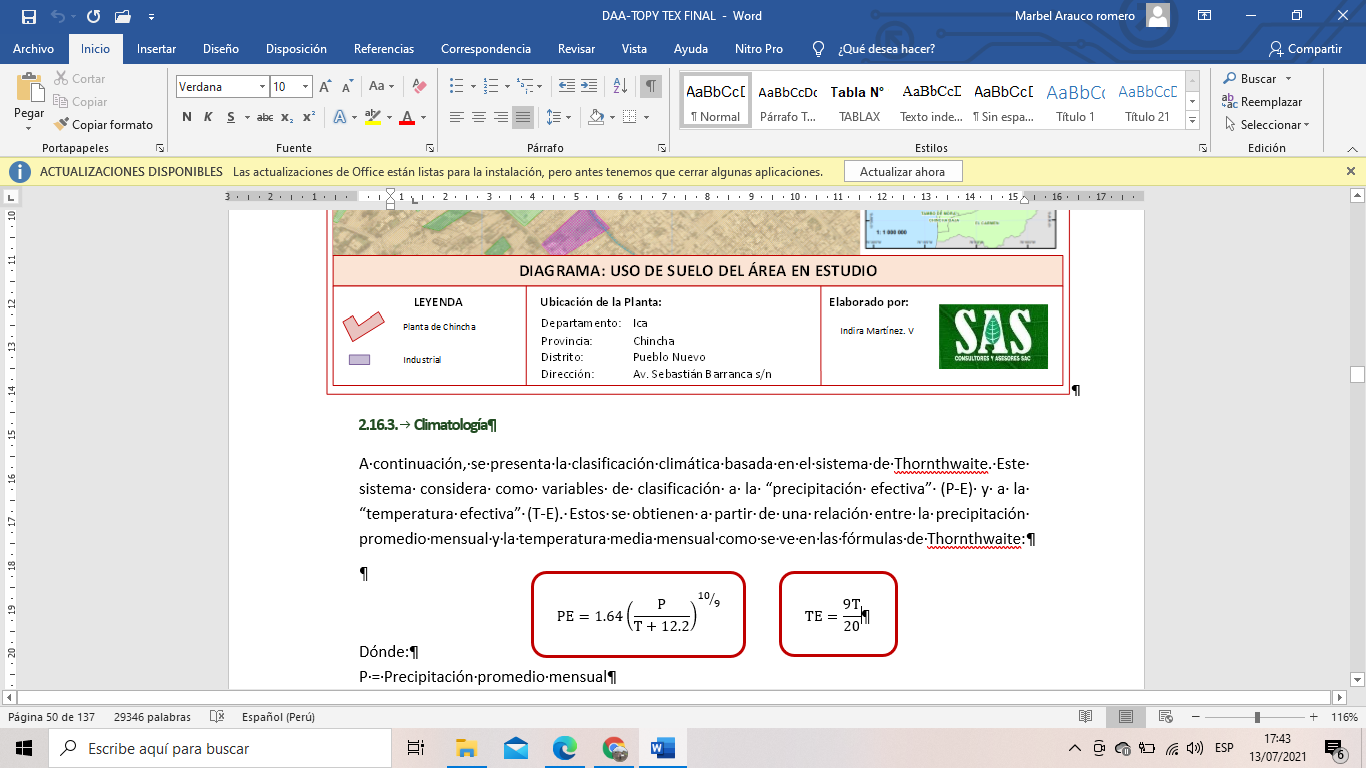 Dónde:P = Precipitación promedio mensualT = Temperatura promedia mensualDe cada mes se obtiene una P-E; al sumar estos valores resulta el “índice de precipitación efectiva”. Este nuevo valor se ubica en alguna de las cinco provincias de humedad reconocidas por Thornthwaite. Del mismo modo se suman los valores de T-E a lo largo del año y se obtiene el “índice de temperatura efectiva” el cual se ubica en una de las seis provincias de temperatura consideradas en el sistema.Tabla 24: Índice de precipitación efectiva basada en el sistema de ThornthwaiteElaborado por: Química & Ecología S.A.CTabla 25: Índice de temperatura efectiva basada en el sistema de ThornthwaiteElaborado por: Química & Ecología S.A.CPara la clasificación climática del área de estudio, análisis y evaluación de las características meteorológicas se ha considerado los registros de la estación meteorológica Bagua, el cual es administrado por el Servicio Nacional de Meteorología e Hidrología - SENAMHI. Para determinar la estación meteorológica, se tomó en cuenta las recomendaciones de la Organización Meteorológica Mundial (OMM), que considera a una estación meteorológica que tenga como área de influencia un radio de 80 km, teniendo en cuenta las características similares al entorno del área de estudio.Es preciso indicar que las variables meteorológicas analizadas para el desarrollo del presente estudio, son: temperatura, precipitación, humedad relativa, velocidad y dirección del viento para un periodo comprendido entre los años (2017-2020), encontrando registro desde ese año hasta la actualidad los cuales fueron proporcionados por el Servicio Nacional de Meteorología e Hidrografía del Perú (SENAMHI). En el área donde se desarrolla el proyecto se pudo identificar dos estaciones meteorológicas que nos brindan información de temperatura, precipitación, humedad relativa, velocidad y dirección del viento, sin embargo, se trabajó con la estación de BAGUA ya que nos brinda mayor cantidad de datos completos. En la siguiente tabla, se detallan los datos de ubicación de las estaciones meteorológicas.Tabla 26: Estación MeteorológicaFuente: SENAMHI Elaborado por: Química & Ecología S.A.CEn el Anexo Nº 06, se adjunta el mapa temático de estaciones meteorológicas.Tabla 27: Promedio de precipitación y temperatura mensual de los años (2017-2020)Fuente: SENAMHI Elaborado por: Química & Ecología S.A.CDe acuerdo a los resultados presentados en las tablas de clasificación climática basados en el sistema de Thornthwaite, se observa que la estación Bagua presenta un clima Semiseco(C) y Semicálido (B).Temperatura:La temperatura de los distritos Bagua y Bagua Grande se determinó en referencia a la estación meteorológica de BAGUA ubicada en la provincia Utcubamba del departamento de Amazonas.Como podemos observar la temperatura promedio anual para un periodo comprendido de los años (2017-2020) para los distritos de Bagua y Bagua Grande es de 24,41 °C, una temperatura máxima promedio anual de 36.93 °C y una temperatura mínima promedio anual de 16.0 °C.Tabla 28: Temperatura promedio Anual - Estación Bagua (Años 2017 - 2020)Fuente: SENAMHI Elaborado por: Química & Ecología S.A.CGráfico 1: Temperatura promedio Anual- Estación Bagua (Años 2017-2020)Fuente: SENAMHI Elaborado por: Química & Ecología S.A.CComo podemos observar en los promedios mensuales en el mes de octubre registró una temperatura máxima de 26.40 °C y en el mes de diciembre una temperatura mínima de 23.52 °C para un periodo comprendido de los años (2017-2020) para los distritos de Bagua y Bagua Grande, también podemos observar que en los meses de setiembre, octubre, noviembre y diciembre tienen mayor temperatura. Tabla 29: Temperatura promedio mensual - Estación Bagua (Años 2017 - 2020)Gráfico 2: Temperatura promedio mensual - Estación Bagua (Años 2017-2020)Fuente: SENAMHI Elaborado por: Química & Ecología S.A.CPrecipitación Las precipitaciones pluviales son de 600-800 mm por año, en la región las lluvias se dan durante el primer semestre del año. (PARCO, 2017)Como podemos observar en tabla en el mes de abril se da la mayor precipitación en un promedio de 306 mm, en el mes de enero se da una precipitación promedio de 118 mm siendo esta la más baja.Tabla 30 Precipitación Promedio Anual – Estación Bagua Fuente: https://es.climate-data.org/america-del-sur/peru/amazonas/bagua-28677/Elaborado por: Química & Ecología S.A.CGráfico 3: Precipitación Promedio Anual - Estación Bagua (Años 2017-2020)Fuente: SENAMHI Elaborado por: Química & Ecología S.A.CComo podemos observar en los promedios mensuales en el mes de julio se dio una precipitación máxima de 12.22 mm y en el mes de enero una precipitación mínima de 0.04 mm para un periodo comprendido de los años (2017-2020) para los distritos de Bagua y Bagua Grande. Tabla 31: Precipitación promedio mensual – Estación Bagua (Años 2017-2020)Fuente: SENAMHI Elaborado por: Química & Ecología S.A.CGráfico 4: Precipitación Promedio mensual- Estación Bagua (Años 2017-2020)Fuente: SENAMHI Elaborado por: Química & Ecología S.A.CHumedad relativaLa humedad relativa es la humedad que contiene una masa de aire, en relación con la máxima humedad absoluta que podría admitir sin producirse condensación, conservando las mismas condiciones de temperatura y presión atmosférica.Como podemos observar en los distritos de Bagua y Bagua Grande la humedad relativa comprendido para un periodo de (2017-2020) tiene un promedio anual de 73,80 %, una humedad relativa máxima anual de 98,75 % y una humedad relativa mínima de 23,0 %. Tabla 32: Humedad relativa (mm) Promedio Anual - Estación Bagua (Años 2017-2020)Fuente: SENAMHI Elaborado por: Química & Ecología S.A.CGráfico 5: Humedad relativa (mm) Promedio Anual - Estación Bagua (Años 2017-2020)Fuente: SENAMHI Elaborado por: Química & Ecología S.A.CViento, velocidad y dirección El viento es el aire en movimiento, el cual se produce en dirección horizontal a lo largo de la superficie terrestre. Este desplazamiento es consecuencia de las diferencias de presión y temperatura entre distintas zonas. El viento va de las zonas de alta presión a las zonas de baja presión intentando igualarlas. Hay dos parámetros importantes relacionados con el viento: La velocidad, que nos indica si es “fuerte” o “flojo” (según la escala de Beaufort de la fuerza de los vientos) y la “dirección”.Como podemos observar en el gráfico la velocidad del viento de los distritos de Bagua y Bagua Grande en un 49.6 % son calmados, en un 24.6% van de 0.50 a 2.10 m/s, en un 10.5% van de 2.10 a 3.60 m/s, en un 7.3% van de 3.60 a 5.70 m/s y en un 3.4% van de 5.70 a 8.80 m/s, lo cual indica que la velocidad del viento en las zonas es calmada y la dirección del viento va de oeste a norte. Gráfico 6: Comportamiento de la velocidad del viento durante los 2017-2020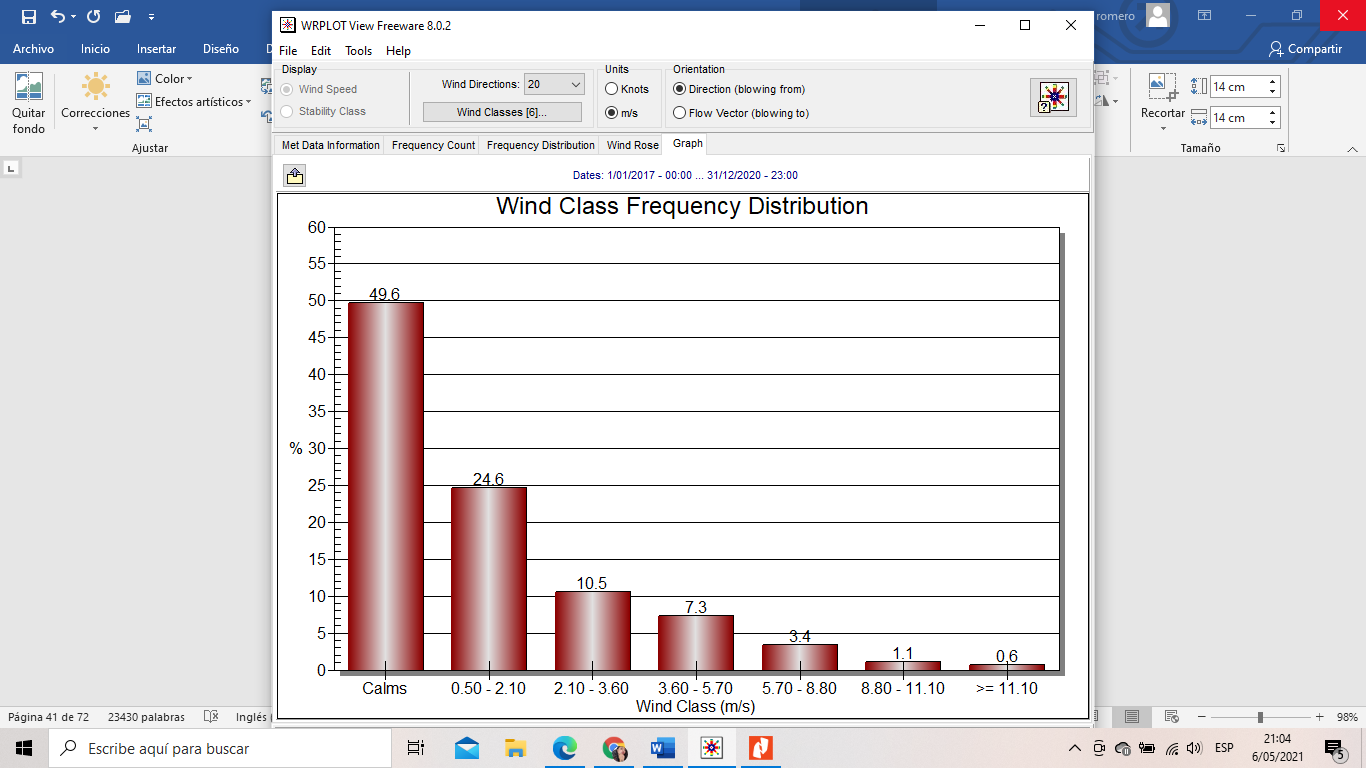 Fuente: WRPLOT/ SENAMHIElaborado por: Química & Ecología S.A.CGráfico 7: Dirección del viento – Estación Bagua (Año 2017-2020)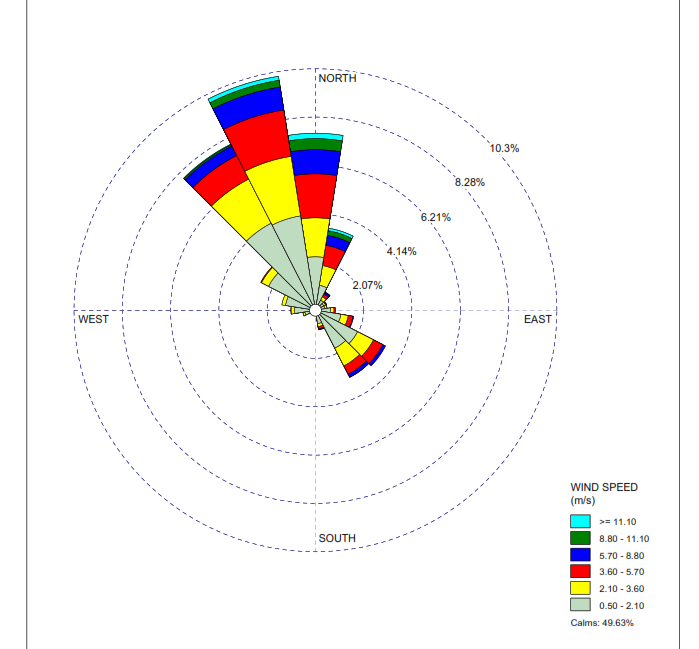 Fuente: WRPLOT/ SENAMHIElaborado por: Química & Ecología S.A.CImagen: 1: Rosa de viento en la SE Bagua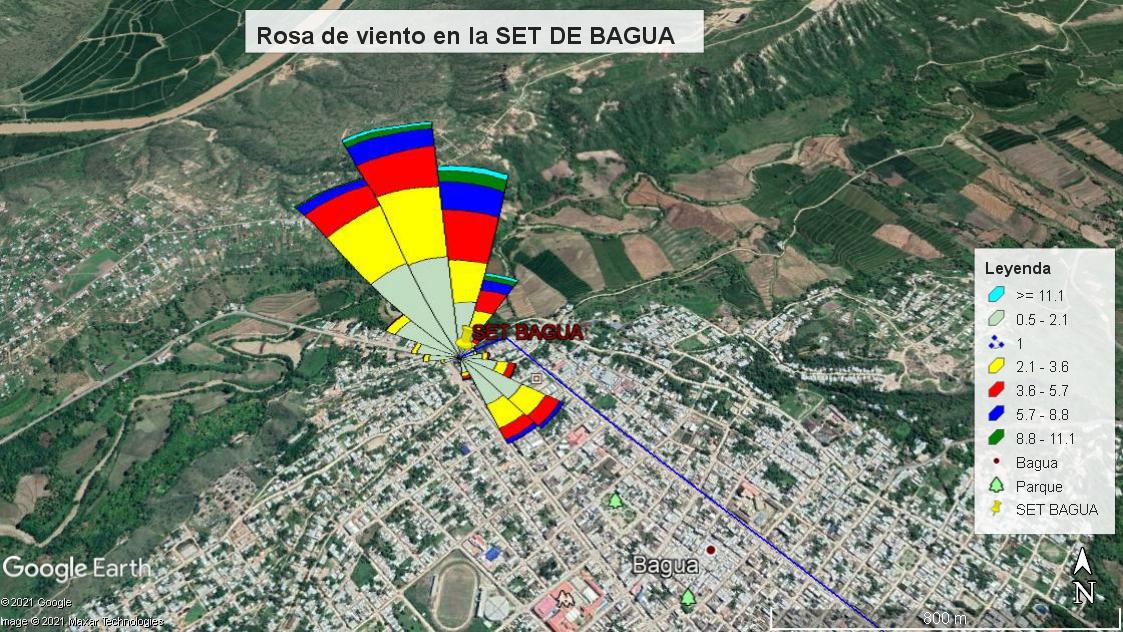 Fuente: Google EarthElaborado por: Química & Ecología S.A.CZonas de Vida El sistema de clasificación de zonas de vida de Holdridge es el más usado, este sistema basa la clasificación a partir de la precipitación, biotemperatura y la evapotranspiración.La zona de vida identificada en el área del Proyecto que comprende desde la Set de Bagua, la torre 1 hasta la torre 55 es de Monte espinoso Tropical (mte-T) y de la torre 56 hasta Sub Estación Bagua Grande es Bosque muy seco Tropical (bms-T).En el departamento de Amazonas se han identificado 15 zonas de vida y 2 zonas de transición. Idealmente todas ellas deberían estar representadas en el SICRE.La zona de vida bosque muy húmedo premontano tropical (bmh-PT) y el bosque pluvial premontano tropical (bp-PT) son las de mayor extensión.En el otro extremo tenemos a las cinco zonas de vida de menor extensión y que comprende, cada una de ellas, menos del 2% del departamento: la zona de transición bosque seco tropical a bosque húmedo premontano tropical (bs-T/bh-PT), el monte espinoso premontano tropical (mte-PT), el páramo pluvial subalpino tropical (pp-SaT), el bosque pluvial montano bajo tropical (bp-MBT) y el monte espinoso tropical.Imagen 2: Zomas de vida del Amazonas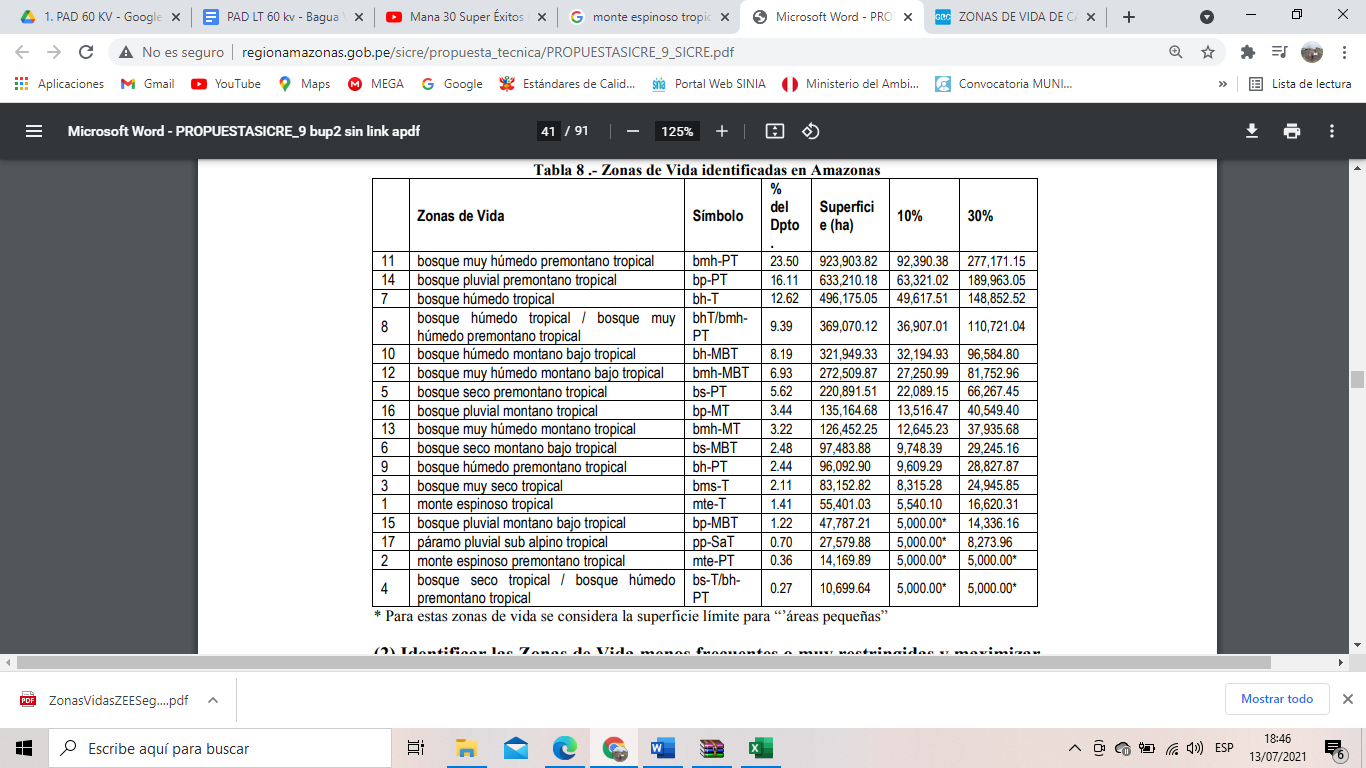 Fuente: http://www.regionamazonas.gob.pe/sicre/propuesta_tecnica/PROPUESTASICRE_9_SICRE.pdfEl monte espinoso tropical (mte-T): está representado por dos “bloques”, uno de ellos de menos de 5 mil hectáreas (bajo el tamaño mínimo) correspondiente a la potencial Área de Conservación Privada bosque seco entre Bagua y Bagua Grande; y algo más de 51 mil hectáreas en la potencial Área de Conservación Regional bosque seco entre Bagua y Bagua Grande. Es prioritario entonces para esta zona de vida la potencial ACR, antes que aquella que sería de naturaleza privada. En relación con el área de influencia directa (servidumbre), el monte espinoso tropical (mte-T comprende 63.43 Ha de área. El bosque muy seco tropical (bms-T): con 45 ha, en un sólo “bloque” en el área de bosque seco entre Bagua y Bagua Grande con potencial para ser una ACR.La característica principal de este tipo de entornos tiene que ver con la presencia de vegetación pequeña, compuesta esencialmente por árboles chicos y espinosos, arbustos, céspedes áridos. El bosque espinoso brinda un ambiente propicio para la proliferación de una variedad interesante de vegetación, aunque, en la mayoría de las veces, predominan los bosques bajos con árboles espinosos.En relación con el área de influencia directa (servidumbre), El bosque muy seco tropical (bms-T) comprende 23.55 Ha de área. En el Anexo N° 6, se adjunta el mapa de zonas de vida.Hidrología La red hidrográfica de la región Amazonas se encuentran entre las nueve cuencas hidrográficas, siendo la del Utcubamba la cuarta más grande y la que se encuentre en paralelo a la línea de transmisión de 22.9 KV, de la Set de Bagua hasta la Set de Bagua Grande. El principal río es el Utcubamba el que describimos a continuación:El río Utcubamba: Recorre en dirección S-N desde sus nacientes y es tributario del río Marañón por la margen derecha. Forma cañones muy empinados y en tramos importantes, forman valles con fondo plano. Se estima un caudal promedio de 11 a 13 m3 /s (INADE s/f). Sus afluentes más importantes son los ríos Chávez, Suta, Magdalena, Sonche, Cocahuayco y Naranjitos por su margen derecha y los ríos Tambillo, Hierbabuena, Pomacocha, Pauca, Tingo, Jucusbamba, Magunchal y quebrada Honda por su margen izquierda. El lecho inundable en los tramos superior y medio del río Utcubamba es de 50 a 100 m, mientras que, algunos sectores pueden alcanzar los 200 m como en el caso de Cáclic y en otros los 20 m como en la garganta de Corontachaca. El área de su cuenca es de 644,317 ha que representa el 15.32 % del territorio de la Región Amazonas. Fuente: García Garay. 2005.Así mismo el rio Utcubambaa, es uno de los afluentes del Alto Marañón por su margen derecha. El alto Marañón: Es la parte del río que está comprendida entre su naciente y el Pongo de Manseriche. Se caracteriza por presentar un cause estrecho y profundo, su curso es orientado de Sudeste a Noroeste entre las cadenas Occidentales y Central de los Andes del Norte, hasta el pongo de Rentema. En el Anexo N° 6 se adjunta el mapa hidrográfico.GeologíaLa geología en la zona de Bagua y Bagua Grande está referida a la era Cenozoica, sistema Cuaternario y serie Holocena con Unidades Litoestratigraficas de Formación de Depósitos Aluviales (Q-al). Consiste en material suelto constituido de grava, arena, limo y arcilla, como resultado de la erosión de las rocas que afloran en los sectores bajos de la cuenca del Utcubamba.La zona del proyecto geológicamente se ubica en las formaciones siguientes, en la ciudad de Bagua y Bagua Grande está referida a la Formación Litoestratigraficas de Depósitos Aluviales (Q-al); esta formación corresponde al sistema cuaternario, serie Holocena. Este material es transportado por las corrientes fluviales y depositado sobre el cauce de los arroyos y llanura de inundación, como se puede observar en los arroyos y río Utcubamba cuenca baja.En el Anexo N°6, se adjunta el mapa geológico.GeomorfologíaDesde el punto de vista geomorfológico las zonas de Bagua y Bagua Grande presenta dominantemente como Colina Estructural en Roca Sedimentaria (RCE-rs) que han resultado de los procesos deposicionales de sedimentos provenientes de intemperismo que han sufrido la cordillera de los andes en su parte oriental.El relieve del suelo donde se ubica la ciudad de Bagua Grande, presenta dificultades para un desarrollo urbanístico armónico, atraviesan la ciudad varía zánoras, por donde corre agua en las épocas de lluvias, la más profunda y de mayor recorrido se denomina "Cachimay", que divide a la ciudad en dos partes y se torna muy peligrosa para los pobladores cuando la lluvia es abundante.SismicidadEl borde occidental de América del Sur es una típica región de colisión de placas, que se caracteriza por su gran actividad desde el punto de vista sismológico. El Perú forma parte de ella y su actividad sísmica más importante está asociada al proceso de subducción de la placa de Nazca bajo la placa Sudamericana, que genera terremotos de magnitud elevada a diferentes rangos de profundidad. Un segundo tipo de actividad sísmica es el producido por las deformaciones corticales que ocurren a lo largo de la cordillera de los Andes, que generan terremotos menores en magnitud y frecuencia. Un tercer tipo ligado directamente a la tectónica de placas es la sismicidad de origen volcánico.Los principales rasgos morfotectónicos de la región, tales como la cordillera andina y la fosa oceánica peruano-chilena, se hallan relacionados con la interacción de las dos placas convergentes, cuya resultante más evidente es el proceso orogénico acontecido en territorio andino. El proceso de subducción de la placa de Nazca (litósfera Oceánica) presenta tres rasgos tectónicos importantes, cada uno con características distintas, respecto a los eventos sísmicos que producen y las fallas que presentan. Estos rasgos tectónicos relacionados con fuentes sismogénicas son los siguientes:Zona de subducción de interfase poco profundaZona de subducción de intraplaca profundaZona de litósfera continental de la placa SudamericanaImagen: 3: Interacción entre la litosfera Continental y la Oceánica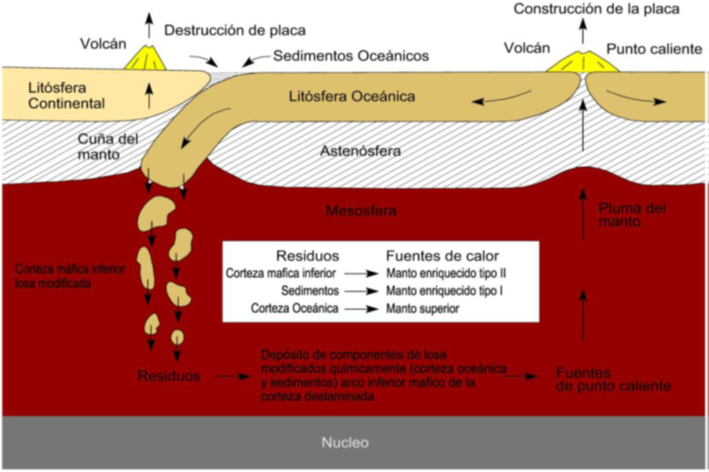 Fuente: Huggett R., Fundamentals of Geomorphology (2011).El área de estudio se localiza en la zona de la litósfera continental de la placa Sudamericana, sujeta a esfuerzos tectónicos compresionales debido a la convergencia existente entre las placas de Nazca (litósfera oceánica) y Sudamericana (litósfera continental) detrás de la zona cordillerana.A partir de la información propuesta en la distribución de aceleraciones sísmicas en el Perú por M. Monroe y A. Bolaños de la Pontificia Universidad Católica del Perú, se aprecia en la imagen 3 que las aceleraciones sísmicas en el área de estudio, se encuentran entre 0,18 y 0,20 (g = 9,81 m/seg2), las cuales son consideradas moderadas; las aceleraciones nos ayudan a determinar la probabilidad de que ocurra un movimiento sísmico sin tomar en cuenta la intensidad o magnitud; mientras mayor sean las aceleraciones sísmicas mayor será la probabilidad de ocurrencias de sismos.Se debe mencionar también que el área del Proyecto se encuentra sobre una zona sísmica de nivel 2, según la norma E.030 de diseño sismos resistentes (2016); cómo se puede observar en la imagen 4.Imagen: 4: Distribución de Aceleraciones Sísmicas del Perú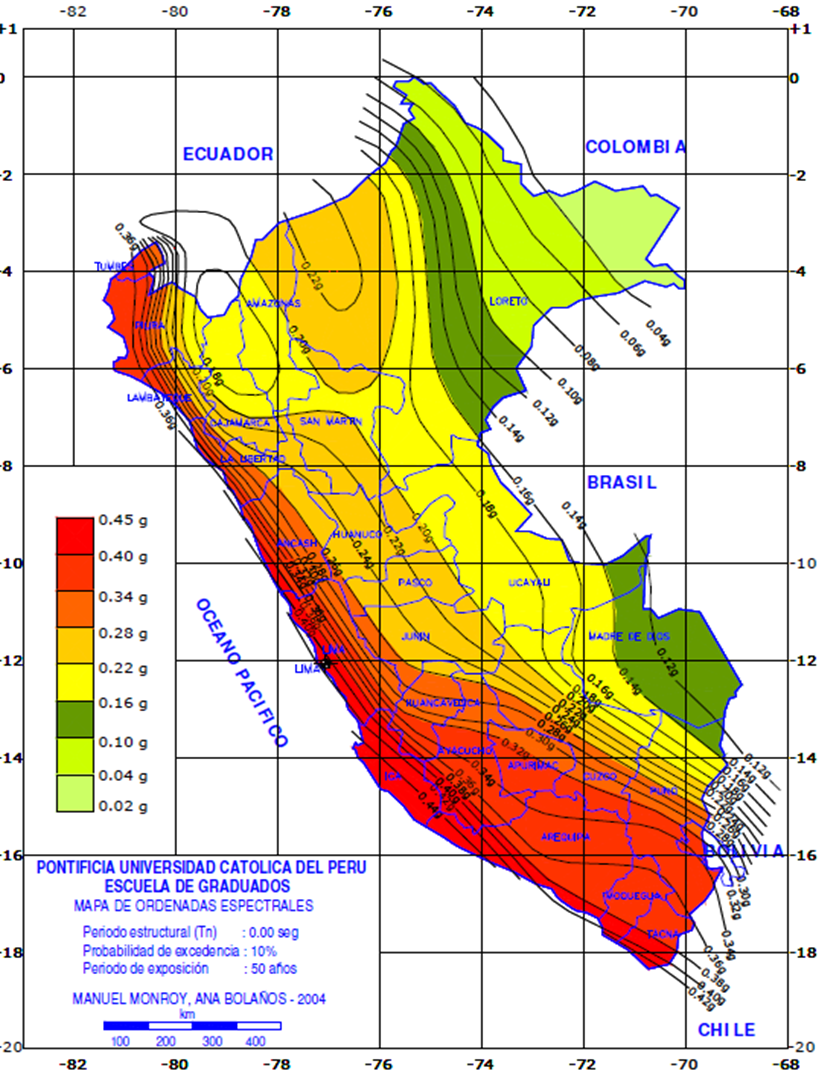 Fuente: M. Monroe y A. Bolaños - Pontificia Universidad Católica del Perú (PUCP)Imagen: 5: Zona Sísmica del Perú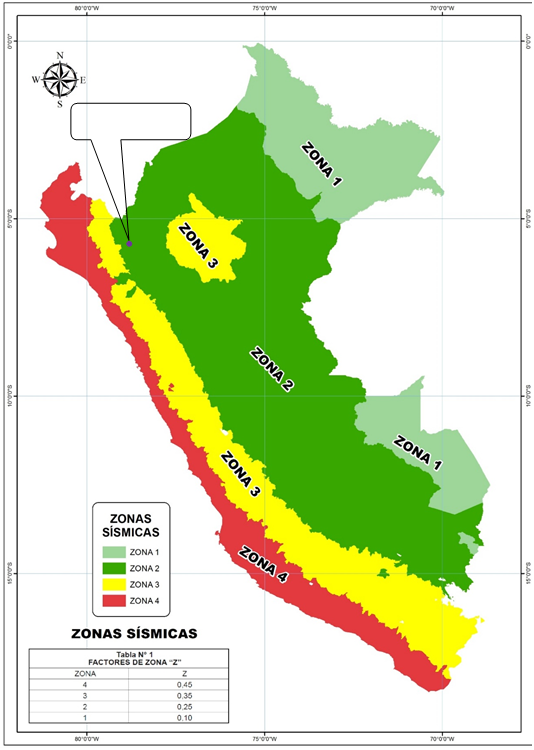 Fuente: M. Monroe y A. Bolaños - Pontificia Universidad Católica del Perú (PUCP)En la región Amazonas, donde se emplaza el área de estudio, se producen sismos con profundidades del orden de 100 km, haciendo de esta región, la más activa del retroarco a lo largo del frente oriental de los Andes. Además, debe considerarse, la sismicidad producida por reactivación de algunas fallas regionales, entre las que destacan las fallas inversas y de sobre escurrimiento de la faja subandina, y la sismicidad relacionada al vulcanismo moderno que ocurre en el lado ecuatoriano. La mayor cantidad de sismos en los últimos 10 años en el departamento, han ocurrido en la provincia de Condorcanqui y al norte de la provincia de Bongará, siguiendo esta tendencia desde el año 1961 (año desde que se tienen registros detallados). El mayor parte han sido localizados en las márgenes de los ríos Santiago, Nieva y Marañón en los distritos de Río El día 18 de mayo del 2010, ocurre un sismo de magnitud moderada (6.2 ML) en la región norte del Perú con epicentro a 82 km al Este de la ciudad de Bagua.Tabla 33: Eventos Sísmicos en la región Amazonas.Fuente: Instituto Geofísico del Perú -IPGElaborado por: Química & Ecología S.A.CSuelos Los suelos del departamento de amazonas por su material de origen, son de tipo arenosos arcillosos en forma general pueden ser agrupados en tres grupos: suelos aluviales recientes, suelos aluviales antiguos y suelos residuales Depósitos Aluviales (Q-al)Se encuentran a lo largo del río Utcubamba estando sometidos a procesos continuos de erosión y deposición, según las migraciones y cambios de los ríos. Estos depósitos son los más comunes y se emplazan en ambas márgenes del río Utcubamba.Los ríos y quebradas transversales forman valles encañonados cuando atraviesan rocas mesozoicas; en cambio la parte central es suave, debido a la presencia de rocas cenozoicas menos resistentes.El tipo de suelo que encontramos comprendidos en los distritos de Bagua y Bagua Grande pertenecen al Regosol Éutrico-Calcisol Háplico (RGe-CLh).En el Anexo Nº 06, se adjunta el mapa temático de suelo.Capacidad de Uso Mayor de las tierras:En los distritos de Bagua y Bagua Grande por donde comprende el proyecto encontramos la siguiente clasificación de tierra según su capacidad de uso mayor.Llegamos a observar que las superficies donde está ubicado la Subestación Bagua, de la torre 1 hasta la torre 11, la torre 70 hasta la torre 76 y la Subestación Bagua grande comprenden tierra para uso poblacional.La torre 12 hasta la torre 16 y las torres 50 hasta la torre 61 de la línea de transmisión de 60 Kv son.Tierras aptas para cultivos en limpio, calidad agrológica media, con limitaciones por suelo y condiciones climáticas. (A2sc)La torre 17 hasta la torre 43 de la línea de transmisión de 60 Kv son.Tierras aptas para cultivos en limpio, calidad agrológica media, con limitaciones por suelo, sales y condiciones climáticas (A2sic)La torre 44 hasta la torre 47 de la línea de transmisión de 60 Kv son.Tierras aptas para pasto, calidad agrológica baja, con limitaciones por topografía, suelo y clima. Tierras de protección, con limitaciones por topografía y suelos. (P3esc-Xes) 3esc-XesLa torre 48 hasta la torre 49 de la línea de transmisión de 60 Kv son.Tierras de protección con limitaciones por suelo e inundación (Xsi)En el Anexo Nº 06, se adjunta el mapa temático de Capacidad de Uso Mayor de Suelo.Capacidad de Uso actual de tierra:La región de amazonas estableció que las unidades del mapa de Uso Actual de las tierras, están conformadas de la siguiente manera. Las superficies donde está ubicado la Subestación de Bagua, Bagua Grande y las torres 1 hasta 11, la torre 70 hasta la 76 de la línea de transmisión de 60 KV actualmente son para uso poblacional.Las torres 12 hasta la torre 14 la torre 44 hasta la torre 46 de la línea de transmisión de 60 KV son. Frente productivo de predominio de agricultura de subsistencia de clima tropical subhúmedo a muy húmedoLas torres 15 hasta la torre 43 y la torre 48 hasta la torre 68 de la línea de transmisión de 60 KV son. Frente productivo de predominio arroceroLa torre 49 de la línea de transmisión de 60 KV es. Frente productivo de predominio de agricultura de subsistencia de sistemas intermontañosos.El uso actual de las tierras donde está el proyecto es de Frente Productivo De Predominio Arrocero Representado por las áreas donde la actividad predominante lo constituye el cultivo de arroz bajo riego. Abarca una extensión aproximada de 14 554 ha equivalente a 1.29% de la superficie deforestada. Concentrada en el eje Bagua Grande – Bagua, que comprende el bajo Utcubamba, bajo Chinchipe y el tramo del río Marañón comprendido entre el puente Corral Quemado y el pongo de Rentema. En esta zona se viene trabajando con arroz con buenos resultados hace más de 35 años. Tipo de cultivos Existe diversidad de cultivos en las áreas adyacentes al proyecto como consecuencia de las condiciones climáticas y topográficas de la zona. Se cultivan generalmente cítricos y cultivos como el plátano, café, arroz, verduras regionales, hortalizas. En la zona de intervención del proyecto, en especial en el casco urbano de las ciudades de Bagua y Bagua Grande, predominan la infraestructura de edificaciones, parques, calles y viviendas en general, no existe cultivo alguno que podría verse afectado por el Proyecto. Calidad Ambiental En las Instalaciones de las subestaciones de Bagua y Bagua Grande se vienen realizando monitoreos ambientales referentes a ruido ambiental y radiaciones no ionizantes; a continuación, se describen las metodologías empleadas y los resultados obtenidos.Calidad de AireEn la presente sección se describen las actividades realizadas durante el monitoreo de calidad de aire entre los años 2019 al 2020 para la SET Bagua y de los años 2018 al 2020 para la SET Bagua Grande.A.1 Estaciones de muestreoEn la siguiente Tabla se describe las coordenadas de cada estación de muestreo.Tabla 34: Puntos de Monitoreo – Cálida de aireFuente:  Informe de Monitoreo Ambiental / HIDROSAT Y MEDIO AMBIENTE S.A.C.Elaborado por: Química & Ecología S.A.CTabla 35: Puntos de Monitoreo – Cálida de aire Fuente:  Informe de Monitoreo Ambiental / HIDROSAT Y MEDIO AMBIENTE S.A.C.Elaborado por: Química & Ecología S.A.CA.2 Estándares de comparaciónLos Estándares Nacionales de Calidad Ambiental para Aire, aprobados mediante Decreto Supremo N° 003-2017-MINAM, tienen como objetivo establecer el nivel de concentración o el grado de elementos presentes en el aire, en su condición de cuerpo receptor y componente básico de los ecosistemas terrestres que no representa riesgos significativos para la salud de las personas ni para el medio ambiente. Los estándares se presentan en la siguiente Tabla:Tabla 35: Parámetros y Metodología de muestreoFuente: D.S. N° 003-2017-MINAM.Elaborado por: Química & Ecología S.A.CA.4 ResultadosA continuación, se presentan los resultados de las mediciones realizadas en los años 2019 al 2020.Tabla 37: Resultado de la calidad de aire – SET BaguaFuente:  Informe de Monitoreo Ambiental / HIDROSAT Y MEDIO AMBIENTE S.A.C.Elaborado por: Química & Ecología S.A.CGráfico 8: Concentración de Material Particulado (PM10) del año 2019Elaborado por: Química & Ecología S.A.CGráfico 9: Concentración de Dióxido de Azufre (SO2) del año 2019Elaborado por: Química & Ecología S.A.CGráfico 10: Concentración de Dióxido de Nitrógeno (NO2) del año 2019Elaborado por: Química & Ecología S.A.CGráfico 11: Concentración de Monóxido de Carbono (CO) del año 2019Elaborado por: Química & Ecología S.A.CGráfico 12: Concentración de Sulfuro de Hidrógeno (H2S) del año 2019Elaborado por: Química & Ecología S.A.CCometarios:De acuerdo a los resultados obtenidos en el punto de monitoreo Barlovento A-01, en los cuatro semestres del año 2019, la calidad del aire de los parámetros de PM10, SO2, NO2, CO y H2S, de acuerdo al D. S N° 003-2017.MINAN, se encuentran dentro de los estándares de calidad para aire.La concentración del Monóxido de Carbono (CO), en el segundo y cuarto trimestres del año 2019, reportaron los valores más altos, sin embargo, los valores obtenidos se encuentran por debajo de los estándares de calidad de aire según el D. S N° 003-2017.MINAN.Gráfico 13: Concentración de Material Particulado (PM10) del año 2020Elaborado por: Química & Ecología S.A.CGráfico 14:  Concentración de Dióxido de Azufre (SO2) del año 2020Elaborado por: Química & Ecología S.A.CGráfico 15:  Concentración de Dióxido de Nitrógeno (NO2) del año 2020Elaborado por: Química & Ecología S.A.CGráfico 16:  Concentración de Monóxido de Carbono (CO) del año 2020Elaborado por: Química & Ecología S.A.CGráfico 17:  Concentración de Sulfuro de Hidrógeno (H2S) del año 2020Elaborado por: Química & Ecología S.A.CCometarios:De acuerdo a los resultados obtenidos en el punto de monitoreo Barlovento A-01, en los cuatro semestres del año 2020, la calidad del aire de los parámetros de PM10, SO2, NO2, CO y H2S, de acuerdo al D. S N° 003-2017.MINAN, se encuentran dentro de los estándares de calidad para aire.Como podemos observar en los gráficos, el segundo semestre del año 2020, no se realizó el monitoreo de calidad de aire, puesto que nuestro país entro ante el estado de emergencia sanitaria por el brote del COVID-19.Tabla 38: Resultado de la calidad de aire – SET Bagua GrandeFuente:  Informe de Monitoreo Ambiental / HIDROSAT Y MEDIO AMBIENTE S.A.C.Elaborado por: Química & Ecología S.A.CGráfico 18: Concentración de Material Particulado (PM10) del año 2018Elaborado por: Química & Ecología S.A.CComentarios:De acuerdo a los resultados obtenidos en el punto de monitoreo A-01 y A-02, en los cuatro semestres del año 2018, la calidad del aire de los parámetros de PM10, de acuerdo al D. S N° 003-2017.MINAN, se encuentran dentro de los estándares de calidad para aire.Gráfico 19: Concentración de Material Particulado (PM10) del año 2019Elaborado por: Química & Ecología S.A.CComentarios:De acuerdo a los resultados obtenidos en el punto de monitoreo A-01 y A-02, en los cuatro semestres del año 2019, la calidad del aire de los parámetros de PM10, de acuerdo al D. S N° 003-2017.MINAN, se encuentran dentro de los estándares de calidad para aire.Gráfico 20: Concentración de Material Particulado (PM10) del año 2020Elaborado por: Química & Ecología S.A.CComentarios:De acuerdo a los resultados obtenidos en el punto de monitoreo A-01 y A-02, en los cuatro semestres del año 2018, la calidad del aire de los parámetros de PM10, de acuerdo al D. S N° 003-2017.MINAN, se encuentran dentro de los estándares de calidad para aire.Gráfico 21: Concentración de Dióxido de Azufre (SO2) del año 2018Elaborado por: Química & Ecología S.A.CComentarios:De acuerdo a los resultados obtenidos en el punto de monitoreo A-01 y A-02, en los cuatro semestres del año 2018, la calidad del aire de los parámetros de SO2, de acuerdo al D. S N° 003-2017.MINAN, se encuentran dentro de los estándares de calidad para aire.Gráfico 22: Concentración de Dióxido de Azufre (SO2) del año 2019Elaborado por: Química & Ecología S.A.CComentarios:De acuerdo a los resultados obtenidos en el punto de monitoreo A-01 y A-02, en los cuatro semestres del año 2019, la calidad del aire de los parámetros de SO2, de acuerdo al D. S N° 003-2017.MINAN, se encuentran dentro de los estándares de calidad para aire.Gráfico 23: Concentración de Dióxido de Azufre (SO2) del año 2019Elaborado por: Química & Ecología S.A.CComentarios:De acuerdo a los resultados obtenidos en el punto de monitoreo A-01 y A-02, en los cuatro semestres del año 2020, la calidad del aire de los parámetros de SO2, de acuerdo al D. S N° 003-2017.MINAN, se encuentran dentro de los estándares de calidad para aire.Gráfico 24: Concentración de Dióxido de Nitrógeno (NO2) del año 2018Elaborado por: Química & Ecología S.A.CComentarios:De acuerdo a los resultados obtenidos en el punto de monitoreo A-01 y A-02, en los cuatro semestres del año 2018, la calidad del aire de los parámetros de NO2, de acuerdo al D. S N° 003-2017.MINAN, se encuentran dentro de los estándares de calidad para aire.Gráfico 25: Concentración de Dióxido de Nitrógeno (NO2) del año 2019Elaborado por: Química & Ecología S.A.CComentarios:De acuerdo a los resultados obtenidos en el punto de monitoreo A-01 y A-02, en los cuatro semestres del año 2019, la calidad del aire de los parámetros de NO2, de acuerdo al D. S N° 003-2017.MINAN, se encuentran dentro de los estándares de calidad para aire.Gráfico 26: Concentración de Monóxido de Carbono (CO) del año 2020Elaborado por: Química & Ecología S.A.CComentarios:De acuerdo a los resultados obtenidos en el punto de monitoreo A-01 y A-02, en los cuatro semestres del año 2020, la calidad del aire de los parámetros de NO2, de acuerdo al D. S N° 003-2017.MINAN, se encuentran dentro de los estándares de calidad para aire.Gráfico 27: Concentración de Monóxido de Carbono (CO) del año 2018Elaborado por: Química & Ecología S.A.CComentarios:De acuerdo a los resultados obtenidos en el punto de monitoreo A-01 y A-02, en los cuatro semestres del año 2018, la calidad del aire de los parámetros de CO, de acuerdo al D. S N° 003-2017.MINAN, se encuentran dentro de los estándares de calidad para aire.Gráfico 28: Concentración de Monóxido de Carbono (CO) del año 2019Elaborado por: Química & Ecología S.A.CComentarios:De acuerdo a los resultados obtenidos en el punto de monitoreo A-01 y A-02, en los cuatro semestres del año 2019, la calidad del aire de los parámetros de CO, de acuerdo al D. S N° 003-2017.MINAN, se encuentran dentro de los estándares de calidad para aire.Gráfico 29: Concentración de Monóxido de Carbono (CO) del año 2020Elaborado por: Química & Ecología S.A.CComentarios:De acuerdo a los resultados obtenidos en el punto de monitoreo A-01 y A-02, en los cuatro semestres del año 2020, la calidad del aire de los parámetros de CO, de acuerdo al D. S N° 003-2017.MINAN, se encuentran dentro de los estándares de calidad para aire.Calidad de Ruido AmbientalEn la presente sección se describen las actividades realizadas durante el monitoreo de ruido ambiental entre los años 2018 al 2020.A.1 Estaciones de monitoreoLa ubicación de las estaciones de monitoreo se presenta en la siguiente Tabla: Tabla 39: Ubicación de Estaciones de Monitoreo SET BaguaFuente:  Informe de Monitoreo Ambiental / HIDROSAT Y MEDIO AMBIENTE S.A.C.Elaborado por: Química & Ecología S.A.CTabla 40: Ubicación de Estaciones de Monitoreo SET Bagua GrandeFuente:  Informe de Monitoreo Ambiental / HIDROSAT Y MEDIO AMBIENTE S.A.C.Elaborado por: Química & Ecología S.A.CEn el Anexo Nº 06, se adjunta el mapa de monitoreo ambiental.A.2 Estándares de comparaciónLos Estándares Nacionales de Calidad Ambiental (ECA) para Ruido, establecidos por el MINAM y aprobados mediante Decreto Supremo N° 085 2003-PCM, tienen como objetivo establecer el nivel de decibeles (dB) presentes en determinadas zonas y que no representen riesgos significativos para la salud de las personas ni para el medio ambiente.La Subestación Bagua y Bagua Grande no se encuentra cerca a hospitales o colegios; sin embargo, si se encuentran cercanos a viviendas, es por ello que el Estándar de Calidad Ambiental para Ruido a ser comparado será el de residencial, como se muestra a continuación:Tabla 41: Estándares de Calidad Ambiental para RuidoElaborado por: Química & Ecología S.A.CA.3 Equipos y metodologíaLas mediciones de ruido se deberán realizar en conformidad con la norma ISO 1996 – 2:2007, acorde con los procedimientos de los estándares internacionales para mediciones de ruido al exterior de recintos.Los parámetros a realizar la medición serán los siguientes:Nivel de presión sonora continúo equivalente (LAeqT).Nivel de presión sonora mínimo (Lmín).Nivel de presión sonora máximo (Lmáx).El equipo empleado para realizar las mediciones fue previamente calibrado ante el INACAL, los que se adjuntan en el Anexo Nº 7.A.4 ResultadosA continuación, se presentan los resultados de las mediciones realizadas en los años 2018 al 2020.Tabla 42: Resultado de los niveles de ruido ambiental (Diurno)Fuente:  Informe de Monitoreo Ambiental / HIDROSAT Y MEDIO AMBIENTE S.A.C.Elaborado por: Química & Ecología S.A.CGráfico 30: Comportamiento de los niveles de ruido(diurno) del año 2018Elaborado por: Química & Ecología S.A.CCometarios:El punto de monitoreo NO-01 y NO-05, corresponde a la evaluación de ruido ambiental para un horario diurno por ello la comparación se realiza con el Decreto Supremo N° 085-2003-PCM para un horario (diurno) y una zona residencial, los resultados obtenidos determinan que, en el segundo semestre superan los estándares de Calidad de Ruido ambiental.Los resultados del cuatro semestre del año 2018, reportan los valores cercanos al límite de los estándares de calidad para ruido. Gráfico 31: Comportamiento de los niveles de ruido diurno en el año 2019Fuente:  Informe de Monitoreo Ambiental / HIDROSAT Y MEDIO AMBIENTE S.A.C.Elaborado por: Química & Ecología S.A.CCometarios:El punto de monitoreo NO-01 y NO-05, corresponde a la evaluación de ruido ambiental para un horario diurno por ello la comparación se realiza con el Decreto Supremo N° 085-2003-PCM para un horario (diurno) y una zona residencial, los resultados obtenidos determinan que en el monitoreo del segundo semestre del año 2019 superan los Estándares de Calidad de Ruido ambiental.Los resultados del monitoreo semestral del año 2019 los niveles de ruido de los puntos de monitoreo N0-01 y NO-05, se encuentran al límite del nivel de los estándares de calidad de 60 (dB) estipulado en el Decreto Supremo N° 085-2003-PCMGráfico 32: Comportamiento de los niveles de ruido diurno en el año 2020Fuente:  Informe de Monitoreo Ambiental / HIDROSAT Y MEDIO AMBIENTE S.A.C.Elaborado por: Química & Ecología S.ACCometarios:Los niveles de calidad de ruido ambiental de los puntos de monitoreo N0-01 y NO-05, superan los estándares de calidad de 60 (dB) para zona residencial estipulado en el Decreto Supremo N° 085-2003-PCMComo se puede observar en la gráfica en el segundo trimestre del año 2020, no se realizó el monitoreo, esto se debe a que el país entre en estado de emergencia sanitaria por el brote de COVID-19, algunas empresas paralizaron sus servicios, hasta la reactivación económica de nuestro país.Tabla 43: Resultado de los niveles de ruido ambiental (Diurno)Fuente:  Informe de Monitoreo Ambiental / HIDROSAT Y MEDIO AMBIENTE S.A.C.Elaborado por: Química & Ecología S.A.CGráfico 33: Comportamiento de los niveles de ruido(diurno) del año 2018Elaborado por: Química & Ecología S.A.CCometarios:El punto de monitoreo NO-08 corresponde a la evaluación de ruido ambiental para un horario diurno por ello la comparación se realiza con el Decreto Supremo N° 085-2003-PCM para un horario (diurno) y una zona residencial, los resultados obtenidos determinan que, superan los estándares de Calidad de Ruido ambiental.Gráfico 34: Comportamiento de los niveles de ruido diurno en el año 2019Fuente:  Informe de Monitoreo Ambiental / HIDROSAT Y MEDIO AMBIENTE S.A.C.Elaborado por: Química & Ecología S.A.CCometarios:El punto de monitoreo NO-08, corresponde a la evaluación de ruido ambiental para un horario diurno por ello la comparación se realiza con el Decreto Supremo N° 085-2003-PCM para un horario (diurno) y una zona residencial, los resultados del semestre I y II del año 2019 superan los Estándares de Calidad de Ruido ambiental.Gráfico 35: Comportamiento de los niveles de ruido diurno en el año 2020Fuente:  Informe de Monitoreo Ambiental / HIDROSAT Y MEDIO AMBIENTE S.A.C.Elaborado por: Química & Ecología S.ACCometarios:Los niveles de calidad de ruido ambiental de los puntos de monitoreo N0-08, en los semestres III y IV del año 2020 superan los estándares de calidad de 60 (dB) para zona residencial estipulado en el Decreto Supremo N° 085-2003-PCMComo se puede observar en la gráfica en el segundo trimestre del año 2020, no se realizó el monitoreo, esto se debe a que el país entre en estado de emergencia sanitaria por el brote de COVID-19, algunas empresas paralizaron sus servicios, hasta la reactivación económica de nuestro país.Radiaciones No IonizantesDurante los años 2018 al 2020 se vienen realizando monitoreos de radiaciones no ionizantes, a continuación, se presentan la ubicación de los puntos de monitoreo, la metodología empleada y los resultados obtenidos.A.1 Estaciones de muestreoA continuación, se presentan las estaciones de muestreo en las Subestaciones Bagua y Bagua Grande.Tabla 44: Ubicación de Estaciones de Muestreo SET BaguaFuente:  Informe de Monitoreo Ambiental / HIDROSAT Y MEDIO AMBIENTE S.A.C.Elaborado por: Química & Ecología S.A.C.Tabla 45: Ubicación de Estaciones de Muestreo SET Bagua GrandeFuente:  Informe de Monitoreo Ambiental / HIDROSAT Y MEDIO AMBIENTE S.A.C.Elaborado por: Química & Ecología S.A.C.En el Anexo Nº 06, se adjunta el mapa de monitoreo ambiental.A.2 Estándares de comparaciónLos Estándares de Calidad Ambiental (ECAs) para Radiaciones No Ionizantes, establecen los niveles máximos de las intensidades de las radiaciones no ionizantes, cuya presencia en el ambiente en su calidad de cuerpo receptor es recomendable no exceder para evitar riesgo a la salud humana y el ambiente. Estos estándares se consideran primarios por estar destinados a la protección de la salud humana.Tabla 46: Estándares Nacional de Calidad Ambiental para radiaciones No IonizantesFuente: D.S. N° 010-2005-PCM.Elaborado por: Química & Ecología S.A.CA.3 Equipos y metodologíaMetodología de muestreoLa metodología de medición de radiación no ionizante consiste en identificar cotas dentro los ejes vectoriales X, Y y Z, posteriormente se realizará la medición de la densidad de flujo; el procedimiento en campo consiste en mantener el medidor de campo electromagnético por periodos de tiempo determinado, que normalmente se establecerá por 15 min en el sentido de cada eje.Con los valores medidos y determinados, en gabinete se procede a realizar los cálculos respectivos de Densidad de flujo magnético, intensidad de campo magnético e intensidad de campo eléctrico.Metodología de análisisEl método analítico para emplear en las mediciones de las radiaciones no ionizantes en el área de influencia del Proyecto se describe a continuación:Tabla 47: Estándares Nacional de Calidad Ambiental para radiaciones No IonizantesElaborado por: Química & Ecología S.A.CA.4 ResultadosA continuación, se presentan los resultados de las mediciones realizadas en los años 2018 al 2020.Tabla 48: Resultado de los niveles de Radicaciones no IonizantesFuente:  Informe de Monitoreo Ambiental / HIDROSAT Y MEDIO AMBIENTE S.A.C.Elaborado por: Química & Ecología S.ACGráfico 36:  Comportamiento de los niveles de Radicaciones no Ionizantes del parámetro ICE1 (E) (V/m)en los años 2018,2019 y 2020Fuente:  Informe de Monitoreo Ambiental / HIDROSAT Y MEDIO AMBIENTE S.A.C.Elaborado por: Química & Ecología S.A.CCometarios:Los resultados obtenidos en los cuatros trimestres de los años 2018,2019 y 2020 de la medición de Radiación No Ionizante del ICE1 (E) (V/m) se encuentran por debajo de los Estándares de Calidad Ambiental para Radiaciones No Ionizantes del D.S. N° 010- 2005-PCM.Como se puede observar en el grafico en el año 2019 en el III y IV semestre se tuvo los mayores valores de Radiación No Ionizantes, sin embargo, estos valores se encuentran por debajo de los estándares de la normativa vigente. Como se puede observar en la gráfica en el segundo trimestre del año 2020, no se realizó el monitoreo, esto se debe a que el país entre en estado de emergencia sanitaria por el brote de COVID-19, algunas empresas paralizaron sus servicios, hasta la reactivación económica de nuestro país. Gráfico 37:  Comportamiento de los niveles de Radicaciones no Ionizantes del parámetro ICE2 (H) (A/m) en los años 2018,2019 y 2020Fuente:  Informe de Monitoreo Ambiental / HIDROSAT Y MEDIO AMBIENTE S.A.C.Elaborado por: Química & Ecología S.A.CCometarios:Los resultados obtenidos en los cuatros trimestres de los años 2018,2019 y 2020 de la medición de Radiación No Ionizante del ICE2 (H) (A/m) se encuentran por debajo de los Estándares de Calidad Ambiental para Radiaciones No Ionizantes del D.S. N° 010- 2005-PCM.Como se puede observar en la gráfica en el segundo trimestre del año 2020, no se realizó el monitoreo, esto se debe a que el país entre en estado de emergencia sanitaria por el brote de COVID-19, algunas empresas paralizaron sus servicios, hasta la reactivación económica de nuestro país. Gráfico 38:  Comportamiento de los niveles de Radicaciones no Ionizantes del parámetro ICE3 (B) (µT) en los años 2018,2019 y 2020Fuente:  Informe de Monitoreo Ambiental / HIDROSAT Y MEDIO AMBIENTE S.A.C.Elaborado por: Química & Ecología S.ACCometarios:Los resultados obtenidos en los cuatros trimestres de los años 2018,2019 y 2020 de la medición de Radiación No Ionizante del ICE2 (H) (A/m) se encuentran por debajo de los Estándares de Calidad Ambiental para Radiaciones No Ionizantes del D.S. N° 010- 2005-PCM.Como se puede observar en la gráfica en el segundo trimestre del año 2020, no se realizó el monitoreo, esto se debe a que el país entre en estado de emergencia sanitaria por el brote de COVID-19, algunas empresas paralizaron sus servicios, hasta la reactivación económica de nuestro país.Tabla 49: Resultado de los niveles de Radicaciones no Ionizantes SET Bagua GrandeFuente:  Informe de Monitoreo Ambiental / HIDROSAT Y MEDIO AMBIENTE S.A.C.Elaborado por: Química & Ecología S.ACGráfico 39:  Comportamiento de los niveles de Radicaciones no Ionizantes del parámetro ICE1 (E) (V/m)en los años 2018,2019 y 2020Fuente:  Informe de Monitoreo Ambiental / HIDROSAT Y MEDIO AMBIENTE S.A.C.Elaborado por: Química & Ecología S.A.CCometarios:Los resultados obtenidos en los cuatros trimestres de los años 2018,2019 y 2020 de la medición de Radiación No Ionizante del ICE1 (E) (V/m) se encuentran por debajo de los Estándares de Calidad Ambiental para Radiaciones No Ionizantes del D.S. N° 010- 2005-PCM.Como se puede observar en el grafico en el año 2019 se tuvo los mayores valores de Radiación No Ionizantes, sin embargo, estos valores se encuentran por debajo de los estándares de la normativa vigente. Como se puede observar en la gráfica en el segundo trimestre del año 2020, no se realizó el monitoreo, esto se debe a que el país entre en estado de emergencia sanitaria por el brote de COVID-19, algunas empresas paralizaron sus servicios, hasta la reactivación económica de nuestro país. Gráfico 40:  Comportamiento de los niveles de Radicaciones no Ionizantes del parámetro ICE2 (H) (A/m) en los años 2018,2019 y 2020Fuente:  Informe de Monitoreo Ambiental / HIDROSAT Y MEDIO AMBIENTE S.A.C.Elaborado por: Química & Ecología S.A.CCometarios:Los resultados obtenidos en los cuatros trimestres de los años 2018,2019 y 2020 de la medición de Radiación No Ionizante del ICE2 (H) (A/m) se encuentran por debajo de los Estándares de Calidad Ambiental para Radiaciones No Ionizantes del D.S. N° 010- 2005-PCM.Como se puede observar en la gráfica en el segundo trimestre del año 2020, no se realizó el monitoreo, esto se debe a que el país entre en estado de emergencia sanitaria por el brote de COVID-19, algunas empresas paralizaron sus servicios, hasta la reactivación económica de nuestro país. Gráfico 41:  Comportamiento de los niveles de Radicaciones no Ionizantes del parámetro ICE3 (B) (µT) en los años 2018,2019 y 2020Fuente:  Informe de Monitoreo Ambiental / HIDROSAT Y MEDIO AMBIENTE S.A.C.Elaborado por: Química & Ecología S.ACCometarios:Los resultados obtenidos en los cuatros trimestres de los años 2018,2019 y 2020 de la medición de Radiación No Ionizante del ICE2 (H) (A/m) se encuentran por debajo de los Estándares de Calidad Ambiental para Radiaciones No Ionizantes del D.S. N° 010- 2005-PCM.Como se puede observar en la gráfica en el segundo trimestre del año 2020, no se realizó el monitoreo, esto se debe a que el país entre en estado de emergencia sanitaria por el brote de COVID-19, algunas empresas paralizaron sus servicios, hasta la reactivación económica de nuestro país.Nota: El equipo empleado para realizar las mediciones fue previamente calibrado ante el INACAL, los que se adjuntan en el Anexo Nº 7.MEDIO BIOLÓGICO El estudio del medio biológico comprende la caracterización de los ecosistemas terrestres en las diferentes unidades de vegetación identificadas en cuanto a su flora y fauna silvestre; en esta oportunidad no se considera el estudio de ecosistemas acuáticos debido a que no se cuenta con fuentes de agua dentro del área de influencia directa del Proyecto. De acuerdo con el Programa de las Naciones Unidas para el Medio Ambiente (PNUMA, la diversidad biológica o biodiversidad constituye "la variabilidad entre los organismos vivientes de todas las fuentes, incluyendo, entre otros, los organismos terrestres, marinos y de otros ecosistemas acuáticos, así como los complejos ecológicos de los que forman parte; esto incluye diversidad dentro de las especies, entre especies y de ecosistemas, las cuales tienen legislación que los protege. Sin embargo, todavía la cultura para comprender esta riqueza está caminando lento a pesar de su enorme importanciaEl monitoreo biológico es un método para conocer la dinámica de los ecosistemas; más específicamente, el efecto de la intervención de los seres humanos. De ahí que sea una herramienta esencial para garantizar la conservación, el manejo y el aprovechamiento sustentable de la biodiversidad en sus distintos niveles de integración, desde los genes hasta las comunidades y ecosistemas.ObjetivosObjetivo GeneralCaracterizar la Vegetación, Herpetofauna, Avifauna y Mastofauna, de los puntos de muestreo biológico de la línea base del Proyecto Línea de Transmisión 22,9 kV Bagua – Bagua Grande y Subestaciones.Objetivos EspecíficosDescribir los diferentes tipos de vegetación, sobre la base de las interrelaciones fisiográficas y biológicas.Determinar las especies representativas (Ornitofauna, Herpetofauna y Mastofauna) de los diferentes tipos de vegetación.Calcular los índices de diversidad para las parcelas establecidas en el área de estudio, con el fin de rastrear posibles impactos a través de tiempo.Determinar las especies endémicas presentes en el área de estudio.Realizar un listado de las especies de flora amenazadas y en peligro de extinción que existen dentro del área de influencia del proyecto, de conformidad con la normativa vigenteRecabar datos que permitan aportar diagnósticos ante posibles impactos al componente implicado.Ubicación de los puntos de monitoreoLas estaciones de muestreo se encuentran ubicado en el área de influencia del Proyecto.Tabla 50: Ubicación de los puntos de muestreoElaborado por: Química & Ecología S.A.C.En el Anexo Nº 08, se adjunta la Resolución de la Dirección General Nº D000603-2021-MIDAGRI-SERFOR-DGGSPFFS, donde se brinda la autorización para la realización de estudios de patrimonio en el marco del instrumento de gestión ambiental, como parte de la línea base biológica para el Plan Ambiental Detallado del Proyecto; con el código de autorización AUT-EP-2021-254.METODOLOGÍASMetodología para FloraLa metodología utilizada comprendió tanto la evaluación cuantitativa y cualitativa de las zonas designadas para dicha labor, siendo necesaria la evaluación de tres (03) estaciones de muestreo predeterminadas (Ver Tabla 50). Las especies arbóreas de dosel fueron identificadas mediante observación visual con ayuda de binoculares, anotándose las características morfológicas de las hojas y las características organolépticas (forma, dureza, característica de la corteza del fuste de los árboles, presencia de látex, aroma, etc.). La identificación de muestras botánicas (herbáceas, epífitas, gramíneas y arbustos) requirió el establecimiento de un transecto con una superficie de 100 m2 – por cada estación de monitoreo (Mostacero & Fredericksen, 2000), en donde se siguieron los métodos estandarizados de colecta y herborización de Cerrate (1969). Los conteos realizados en dichos transectos permitieron consolidar la elaboración de indicadores ecológicos, facilitando un análisis más detallado de la vegetación concurrente. De igual manera, los transectos fueron útiles para el registro cualitativo de las especies concurrentes, que se complementaron con los registros alrededor de los transectos establecidos y/o a lo largo de los accesos.La determinación taxonómica de los especímenes se realizó in situ – en la medida de lo posible – o mediante el uso de claves y descripciones disponibles en la literatura botánica, teniendo como base las publicaciones de Flora of Peru (Macbride et. Al. 1936-1971), Missouri Botanical Garden (MOBOT), The Field Museum, Botanischer Garten und Botanisches Museum (BGBM) y Royal Botanic Gardens (KEW) y el Libro Taxonomía de Fanerógamas del Perú (Mostacero et al.). La evaluación de la flora y vegetación se complementó con el registro fotográfico de las especies y unidades de vegetación representativasAnálisis de la informaciónCon los datos generados en las evaluaciones de campo, se procedió a sistematizar la información y a calcular los índices de diversidad de Shannon-Wiener (H´), el índice de Simpson (1-D) (Magurran, 1988; Krebs, 1989), y la riqueza de Margalef (d). Para realizar los cálculos de los diferentes índices se usó del programa PAST (Hammer et al., 2001), el cual se basa en la Teoría de la Información y toma en cuenta dos aspectos de la diversidad, la riqueza de especies y la heterogeneidad (la distribución del número de individuos de cada especie).El cálculo de los diferentes parámetros relacionados con la estimación de la diversidad biológica se realizó con los resultados de las abundancias obtenidas en la evaluación cuantitativaRiqueza de especiesLa riqueza de especies se refiere al número de especies registradas en un hábitat, unidad vegetal o zona de muestreo y fue estimada por conteo.Abundancia de especiesLas abundancias relativas se expresan en porcentaje (%) y se consideraran como el número de individuos de cada especie con respecto al total de individuos registrados en un hábitat o zona de muestreo, obtenidos con todas las metodologías de muestreo empleadas. La abundancia relativa presenta un valor comparativo importante y las variaciones de este parámetro pueden significar variaciones en la comunidad (Krebs & Correa, 1985). Se calcula de la siguiente manera: Ari=número de individuos de la especie i/ número total de individuos, donde Ari= Abundancia relativa de la especie “i”.Para la obtención de los valores de diversidad se emplearon los índices, Shannon-Weaver (H’) y Simpson (1-D), las que son obtenidas de acuerdo con los siguientes cálculos (Krebs 1989 y Magurran 1991).El índice de Shannon-Wiener (H’)Asume que los individuos de las poblaciones proceden de las colectas al azar y que las poblaciones son efectivamente infinitas. También asume que todas las especies están representadas en la muestra.H’ = - ∑Pi Log2 PiDonde:Pi = Número de especies / número total de individuos en la muestra.La dominancia de Simpson (1-D) Se expresa como la uniformidad de los valores de importancia de todas las especies de una muestra, midiendo el grado de incertidumbre en predecir a que especie pertenecerá un individuo escogido al azar de una colección, asumiendo que todas las especies están representadas en la muestra. La estadística que lo define es:D = 1 - ∑ Pi 2Donde:	Pi = Número de especies / número total de individuos en la muestra.1-D = Índice de diversidad de SimpsonCategorización de especies.Se realizó un análisis de sensibilidad de las especies registradas tomando como referencia los criterios del libro Neotropical Birds: Ecology and Conservation (Stotz et al, 1996) y se contrastaron los registros con listas de conservación nacionales (Decreto Supremo Nº 004-2014-MINAGRI), e internacionales (Lista roja de especies amenazadas de la IUCN y Apéndices de la CITES).La Lista Roja incluye nueve categorías, dentro de las cuales solo tres categorías son consideradas como amenazadas: En Peligro Crítico, En Peligro y Vulnerable. Para estas tres categorías existe un marco cuantitativo (criterios) aplicables a todas las especies en todas las regiones del mundo.La Convención sobre el Comercio Internacional de Especies Amenazadas de Fauna y Flora Silvestre (CITES), en el Apéndice I lista las especies que están globalmente amenazadas, mientras que en los Apéndices II y III detallan las especies que están relacionadas con la extracción y el comercioTrabajo de campoConsistió en el desplazamiento por las rutas seleccionadas, donde se procedió a seleccionar los transectos y áreas de muestreo, estableciendo equipos de trabajo para abarcar mayor área de muestreo. Cada equipo de trabajo estuvo conformado por: 01 responsable investigador y 01 ayudante de campoUnidades de vegetación y estaciones de monitoreoDentro del área de estudio se distinguen las siguientes unidades de vegetación: Bosque estacionalmente seco interandino (Marañón, Mantaro, Pampas y Apurímac) (Bes-in) y Zona Agrícola. En la Tabla 50 se muestran las unidades de vegetación identificadas en campo y las estaciones de monitoreo respectivas.Después de definir las áreas de muestreo y con los equipos de trabajo formados se procedió a identificar las especies botánicas de preferencia con flores y frutos:Esfuerzo de muestreoSe evaluaron 02 estaciones de monitoreo, con un promedio de 1,5 horas/hombre por cada punto de muestreo, con un esfuerzo total de muestreo de 03 horas/hombre.Metodología para FaunaOrnitofaunaPara el registro de la avifauna se empleó el método de conteos de puntos no limitada a la distancia (Reynolds et al. 1980, Auckland 1987, Bibby et al. 1985 y Charlton 1991). Este método permite evaluar la abundancia en cada punto de censo y registrar a las especies tanto por observación directa como oídas en un tiempo determinado (Ralph et al, 1996).Los puntos de censo fueron georreferenciados y caracterizados en cuanto a tipo de vegetación; luego del periodo de conteo se realizarán observaciones para registrar algún tipo de conducta relacionada con la reproducción (cortejo, displays, parejas, nidos, huellas, pichones, etc.).Para la observación de aves se utilizó binoculares además de apoyarnos en el registro fotográfico. Con esta metodología se obtiene datos del número de individuos por especie, además se puede observar comportamientos (cantos, nidos, territorios, formas de alimentación), etapas reproductivas como juveniles y adultos, así como individuos machos y hembras. Los avistamientos fueron realizados durante horas de luminosidad entre las 6:30 am hasta las 10 am de la mañana y por la tarde desde las 15 horas hasta las 17:00 horas con el fin completar los recorridos dentro de la zona de evaluación y aumentar las horas de avistamiento. Además, fueron colocadas redes de niebla para complementar el registro de aves.Redes de Neblina: Este método es empleado principalmente con el fin de obtener el registro fotográfico y el registro de especies poco conspicuas presentes en el área de influencia. Se colocaron 02 redes de neblina en total, en puntos estratégicos en la zona del Proyecto que presentes las condiciones necesarias para su instalación.  Las aves capturadas serán identificadas a nivel de especie, fotografiadas y liberadasDeterminación taxonómicaPara la Determinación taxonómica in situ se empleará la guía de campo de Schulenberg et al. 2010. Para el ordenamiento taxonómico se seguirá el South American Classification Committee (SACC), en su versión del 2015 (Plenge 2015).Análisis de DatosPara los análisis de datos se emplearon los parámetros de Riqueza de especies (N° de especies), abundancia (N° de individuos/ especie) y los valores de diversidad de los índices Shannon-Weaver (H’) y Simpson (1-D) y equidad de Pielou (J’).Categorización de especiesAsimismo, se realizó un análisis de sensibilidad de las especies registradas tomando como referencia los criterios del libro Neotropical Birds: Ecology and Conservation (Stotz et al, 1996) y se contrastaron los registros con listas de conservación nacionales (Decreto Supremo Nº 004-2014-MINAGRI), e internacionales (Lista roja de especies amenazadas de la IUCN y Apéndices de la CITES). La Lista Roja incluye nueve categorías, dentro de las cuales solo tres categorías son consideradas como amenazadas: En Peligro Crítico, En Peligro y Vulnerable. Para estas tres categorías existe un marco cuantitativo (criterios) aplicables a todas las especies en todas las regiones del mundo.La Convención sobre el Comercio Internacional de Especies Amenazadas de Fauna y Flora Silvestre (CITES), en el Apéndice I lista las especies que están globalmente amenazadas, mientras que en los Apéndices II y III detallan las especies que están relacionadas con la extracción y el comercioÁrea de estudioLos puntos de muestreo de avifauna y las unidades de vegetación ubicadas se indican en la Tabla 50.Esfuerzo de muestreo.La evaluación de avifauna se realizó mediante dos métodos: Evaluación por puntos de conteo, donde se establecieron 03 puntos de conteo fijo, por un periodo de 10 minutos. Evaluación con redes de neblina, donde se consideró el criterio del evaluador, al tener en cuenta los accesos, tipo de clima, etc. Se consideró el muestreo con redes de neblina en las dos formaciones vegetales, colocándose un total de 3 redes de 12 metros de largo y 3 de ancho, las cuales permanecieron abiertas durante 4 horas (06:00 am a 10.30 am). Sumando el esfuerzo de muestreo dieron un total de 4 horas hombres.MastofaunaMamíferos menores no voladoresPara la evaluación de mamíferos menores no voladores (roedores), se utilizaron trampas Sherman.En cada punto de muestreo se estableció un transecto instalado de manera subjetiva buscando que las áreas seleccionadas sean representativas del hábitat a evaluar. Cada transecto constó de 03 estaciones, en cada punto se colocó dos trampas. Las trampas fueron cebadas con una mezcla de avena, mantequilla de maní, pasas, vainilla y miel de abeja. Se colocó un transecto en cada punto de muestreo, siendo un total de 03 transectos de evaluación. Las trampas se revisaron a segundas horas de la mañana para recolectar los animales capturados y se recebaron diariamente. Cada individuo capturado fue determinado hasta el nivel de especie, registrando los datos del lugar de muestreo, número de estación y tipo de trampa. Adicionalmente, se tomaron las medidas estándar, peso, sexo, edad y condición reproductiva de cada espécimen capturado.Mamíferos menores voladoresPara la evaluación de mamíferos menores voladores (quirópteros), se utilizaron redes de neblina de 12m.En cada punto de muestreo se instaló una red de neblina de manera subjetiva, buscando que las áreas seleccionadas sean representativas del hábitat a evaluar (Bosque de terrazas bajas, Bosque de colinas disectadas). Se colocó dos (02) redes de neblina en cada formación vegetal, siendo un total de cuatro (04) redes de neblina. Las redes de neblina se revisaron cada hora desde las 20:00 hasta las 23:00. Cada individuo capturado fue determinado hasta el nivel de especie, registrando los datos del lugar de muestreo. Adicionalmente, se tomaron las medidas estándar, peso, sexo, edad.Mamíferos mayoresSe realizó un censo por transectos lineal (Aquino et al. 2001; Haugaasen & Péres, 2005). El cual consistió en evaluar 02 transectos por punto de muestreo, lo que hizo un total de 06 transectos evaluados en los puntos de muestreo. Los transectos se determinaron por cada formación de vegetación. La longitud de los transectos fue de unos 500 m. Los transectos fueron recorridos en horario diurno (6:30 – 17:00) y con el fin de registrar evidencias directas (observaciones) e indirectas (huellas, vocalizaciones, heces, madrigueras, excavaciones, bañaderos, rasguños, cadáveres, frotaciones, entre otros). Cada vez que se registraba una evidencia se procedió anotar datos como: especie, tipo de registro, coordenadas UTM, número de individuos (en evidencias directas).Análisis de datosDeterminación taxonómicaPara la Determinación taxonómica in situ se empleará la guía de campo de Schulenberg et al. 2010. Para el ordenamiento taxonómico se seguirá el South American Classification Committee (SACC), en su versión del 2015 (Plenge 2015).Análisis de DatosPara los análisis de datos se emplearon los parámetros de Riqueza de especies (N° de especies), abundancia (N° de individuos/ especie) y los valores de diversidad de los índices Shannon-Weaver (H’) y Simpson (1-D) y equidad de Pielou (J’).Categorización de especiesAsimismo, se realizó un análisis de sensibilidad de las especies registradas tomando como referencia los criterios del libro Neotropical Birds: Ecology and Conservation (Stotz et al, 1996) y se contrastaron los registros con listas de conservación nacionales (Decreto Supremo Nº 004-2014-MINAGRI), e internacionales (Lista roja de especies amenazadas de la IUCN y Apéndices de la CITES).La Lista Roja incluye nueve categorías, dentro de las cuales solo tres categorías son consideradas como amenazadas: En Peligro Crítico, En Peligro y Vulnerable. Para estas tres categorías existe un marco cuantitativo (criterios) aplicables a todas las especies en todas las regiones del mundo.La Convención sobre el Comercio Internacional de Especies Amenazadas de Fauna y Flora Silvestre (CITES), en el Apéndice I lista las especies que están globalmente amenazadas, mientras que en los Apéndices II y III detallan las especies que están relacionadas con la extracción y el comercioÁrea de estudioSe evaluó tres componentes en mamíferos, los cuales son mamíferos menores no voladores, mamíferos menores voladores, y mamíferos mayores.Esfuerzo de muestreoPara los mamíferos mayores, se evaluó 0.5 km por punto de muestreo, contabilizando un esfuerzo de muestreo total de 3.5 Km/horas/hombre, en mamíferos menores no voladores, se colocó 05 trampas Sherman por punto de muestreo, contabilizando un esfuerzo de muestreo total de 04 trampas/noche, y en mamíferos voladores, se colocó 2 redes neblina por Formación Vegetal, contabilizando un esfuerzo de muestreo de 4 redes/noche.HerpetofaunaLa metodología de muestreo que se empleó en la presente evaluación corresponde a Evaluación por Transectos, los cuales fueron instalados en cada punto de muestreo. Esta metodología consiste en buscar de manera sistemática en todo tipo de sustratos tales como debajo de piedras, troncos, hojarasca, montículos de arena o tierra suave, sobre el suelo y entre la vegetación presente sobre ramas y hojas ejemplares de reptiles y anfibios. El área de la unidad vegetal o hábitat definido fue de 100 m. de largo por 2 m. de ancho (Heyer et al. 1994). La distancia mínima de separación entre cada unidad evaluada fue de 50 m. para conservar la independencia de cada transecto. Esta metodología es útil para determinar diversidad, riqueza y abundancia de especies (Manley et al. 2004). Se empleó el mismo esfuerzo de muestreo para cada punto evaluado en cada unidad vegetal. Se registraron los siguientes datos de campo: hora de inicio y fin de la evaluación para cada Transecto con sus respectivas coordenadas en UTM (WGS84) y altitud con respecto al nivel del mar. Para cada individuo fue registrada la hora de avistamiento, edad (juvenil/adulto), sexo, actividad, micro hábitat, estado reproductivo y condiciones climáticas.La identificación de especies se realizó empleando Claves taxonómicas especializadas de literatura relacionada a la herpetología tales como (artículos científicos, libros, notas científicas, guías, láminas, etc.), asimismo se usó información de sitios en línea comparando registros de las especies registradas en campo, también se comparó los especímenes con colecciones científicas del Museo de Historia Natural de la UNMSM.Análisis de datosEl análisis de la información de reptiles y anfibios se evaluó según parámetros biológicos como riqueza, abundancia, índices de diversidad (Shannon-Wiener (H’) y Simpson (1-D), y Equitatividad de Pielou (J’).Categorización de especiesSe realizaron usando criterios de conservación nacionales: Del Ministerio de Agricultura y Riego (MINAGRI), el (MINAGRI) según el D.S. 004-2014-MINAGRI que propone cuatro categorías de amenaza: En Peligro Crítico (CR), En Peligro (EN), Vulnerable (VU), Casi Amenazado (NT) y Datos Insuficientes (DD). Asimismo, usando criterios de conservación internacionales como: La Lista Roja de la Unión Internacional para la Conservación de la Naturaleza (IUCN) que tiene como objetivo servir como un sistema de clasificación de especies de alto riesgo de extinción global. Esta clasificación propone cuatro categorías de amenaza para datos considerados como adecuados: Preocupación Menor (LC), Casi Amenazado (NT), Vulnerable (VU), En peligro (EN), En peligro Crítico (CR), Extinto en Estado Salvaje (EW) y Extinto (EX).La Convención sobre el Comercio Internacional de Especies Amenazadas de Fauna y Flora Silvestre (CITES), es otro referente internacional que regula la comercialización especies en el mundo de acuerdo con diferentes criterios. Considera tres categorías o grados de protección: (1) Apéndice I: incluye a las especies amenazas de extinción, (2) Apéndice II: incluye especies que no necesariamente están amenazas pero que su comercio debe ser controlado para evitar el manejo insostenible del recurso, y (3) Apéndice III: contiene especies que están protegida al menos por un país, que pide asistencia al CITES (checklist.cites.org) para controlar su tráficoEndemismosPara la identificación de especies endémicas, se consultará con bibliografía especializada (Lehr 2002; Carrillo e Icochea 1995; Rodríguez et al. 1993) y con los servidores web, Reptile Data base (http://www.reptile-database.org/) y AmphibiaSpecies of the World 6.0 (http://research.amnh.org/vz/herpetology/amphibia/) y la Lista Roja de la UICN (http://www.iucnredlist.org/) que proporcionan información sobre distribución de anfibios y reptiles en el mundoÁrea de estudioDentro del área de estudio se identificaron un total de dos unidades de vegetación, los que se describen en la Tabla 50.Esfuerzo de muestreoEl esfuerzo se midió en horas/hombre. Se evaluaron 02 unidades de muestreo, cada unidad de muestreo (Transecto) midió 100m de largo por 2m de ancho y fue evaluado por un periodo de aproximadamente 1 hora de día y de noche, por lo tanto, se realizó un esfuerzo de muestreo total de 04 horas horas/hombre en el área de estudio.RESULTADOSFlora y VegetaciónComposición de especiesEn el presente monitoreo se registraron, 24 familias, 71 especies y 538 individuos de los cuales 225 pertenecen al punto 01, 211 al punto 02 y 102 al punto 03; tal como se muestra en la siguiente Tabla.Tabla 51: Lista especies de Flora registradasElaborado por: Química & Ecología S.A.C.La mayor abundancia relativa la representa la especie Malpighiaceae Indet. con 22 individuos registrados y una abundancia relativa de 4.09%, seguida por las especies Acacia macracantha Humb. & Bonpl. ex Willd., Sida sp, con 20 registros y una abundancia relativa de 3.72%, y la especie Mimosa sp. con 19 individuos registrados y una abundancia de 3.53%.Riqueza por orden taxonómicoLa familia FABACEA representa el mayor número de especies registradas 16 (23%), seguido por la familia CACTACEA con 13 especies (18%) y la especie EUPHORBIACEAE con 5 especies (7%), tal como se muestra en el siguiente gráfico:Gráfico 42: Composición florísticaElaborado por: Química & Ecología S.A.C.Diversidad florística Los índices de diversidad obtenidos se basan en tres estaciones de monitoreo evaluados.El índice de Shannon-Wiener indica un nivel moderado de diversidad (H’ promedio = 4.116 decits/individuo). Por su parte, el índice de Pielou (J’ promedio = 0.9655) muestra que la riqueza de especies está moderadamente distribuida. Según el índice de Simpson, la probabilidad de que 2 muestras tomadas al azar representen a 2 especies diferentes fue relativamente alta (1-D promedio = 0.9812)Tabla 52: Índices de diversidad – Flora y VegetaciónElaborado por: Química & Ecología S.A.C.En el Anexo Nº 08, se adjuntan fotografías del muestreo realizado.OrnitofaunaP1-Mon-Bio (Bosque estacionalmente seco interandino (Marañón, Mantaro, Pampas y Apurímac), (Bes-in)Composición de especiesEn la evaluación realizada durante el mes de noviembre del 2021, se registraron un total de 112 individuos, y 35 especies de aves pertenecientes a 18 familias. Tal como se muestra en la siguiente Tabla.Tabla 53: Familia y especies registradas en la estación P1-Mon-Bio - 2021Nota: La especie Coereba flaveola (Mielero Común) se registró mediante la red de neblina.Elaborado por: Química & Ecología S.A.C.La mayor abundancia relativa la representa las especies Coragyps atratus (Gallinazo de Cabeza Negra), Forpus coelestis (Periquito Esmeralda), con 10 individuos cada uno (8.929%), seguido por las especies Crotophaga sulcirostris (Garrapatero de Pico Estriado), Coereba flaveola (Mielero Común), Molothrus bonariensis (Tordo Brilloso), con 7 invididuos cada uno (6.250%) y la especie Campylorhynchus (Cucarachero Ondeado) con 6 individuos (5.357%).Riqueza por orden taxonómicoLa familia TYRANNIDAE representa el mayor número de especies registradas 7 (20%), seguido por la familia THRAUPIDAE con 5 especies (14%) y ICTERIDAE con 3 especies (9%), tal como se muestra en el siguiente gráfico.Gráfico 43:  Composición por familias.Elaborado por: Química & Ecología S.A.C.Diversidad de la AvifaunaPara analizar la diversidad de la avifauna registrado en el primero punto de monitoreo, se calcularon la riqueza de especies de Margalef, los índices de diversidad Shannon y Wiener (H’), dominancia de Simpson (1-D).Según el índice de Shannon-Wiener (H’), la diversidad de avifauna para el primer punto fue moderada a alta, obteniendo un valor total de (H’= 3.319 bits/individuos).Esto coincide con el índice de diversidad de Simpson (1-D) obteniendo un valor, 1-D = 0.9554, (valor cercano a 1 que indica mayor diversidad)Respecto a la dominancia, evaluado según el índice de dominancia (D), cuyos valores van de 0 a 1, (cuando menor es el valor mayor es la diversidad), está fue bastante baja, obteniendo un valor promedio de D = 0.04464 cercano al valor de cero, que indican baja dominancia de especies.Según el índice de equidad de Pielou (J’), que mide la distribución de abundancias de especies, donde los valores cercanos a 1, indica una tendencia a estar igualmente distribuidas, el valor obtenido fue de J’= 0.9335, indicando que las abundancias de especies tienen a distribuirse en forma equitativa.Tabla 54: Índices de diversidad biológicaElaborado por: Química & Ecología S.A.C.P2-Mon Bio (Zona agrícola), (Agri)Composición de especiesEn la evaluación realizada durante el mes de noviembre del 2021, se registraron un total de 203 individuos, y 48 especies de aves pertenecientes a 22 familias. Tal como se muestra en la siguiente Tabla.Tabla 55: Familia y especies registradas en la estación P2-Mon-Bio - 2021Nota: La especie Coereba flaveola (Mielero Común) se registró mediante la red de neblina.Elaborado por: Química & Ecología S.A.C.La mayor abundancia relativa la representa la especie Molothrus bonariensis (Tordo Brilloso) con 32 individuos registrados (15.764%), seguido por la especie Coragyps atratus (Gallinazo de Cabeza Negra) con 18 registro (8.867%) y las especies Forpus coelestis (Periquito Esmeralda), Campylorhynchus (Cucarachero Ondeado), Sporophila telasco (Espiguero de Garganta Castaña), con 8 registros cada uno (3.941%)Riqueza por orden taxonómicoLa familia THRAUPIDAE representa el mayor número de especies registradas 8 (17%), seguido por la familia TYRANNIDAE con 7 especies (15%) y COLUMBIDAE con 4 especies (8%), tal como se muestra en el siguiente gráfico.Gráfico 44:  Composición por familias.Elaborado por: Química & Ecología S.A.C.Diversidad de la AvifaunaPara analizar la diversidad de la avifauna registrado en el segundo punto de monitoreo, se calcularon la riqueza de especies de Margalef, los índices de diversidad Shannon y Wiener (H’), dominancia de Simpson (1-D).Según el índice de Shannon-Wiener (H’), la diversidad de avifauna para el segundo punto fue moderada a alta, obteniendo un valor total de (H’= 3.464 bits/individuos). Esto coincide con el índice de diversidad de Simpson (1-D) obteniendo un valor, 1-D = 0.95, (valor cercano a 1 que indica mayor diversidad).Respecto a la dominancia, evaluado según el índice de dominancia (D), cuyos valores van de 0 a 1, (cuando menor es el valor mayor es la diversidad), está fue bastante baja, obteniendo un valor promedio de D = 0.04996 cercano al valor de cero, que indican baja dominancia de especies.Según el índice de equidad de Pielou (J’), que mide la distribución de abundancias de especies, donde los valores cercanos a 1, indica una tendencia a estar igualmente distribuidas, el valor obtenido fue de J’= 0.8948, indicando que las abundancias de especies tienen a distribuirse en forma equitativa.Tabla 56: Índices de diversidad biológicaElaborado por: Química & Ecología S.A.C.P3-Mon Bio (Zona agrícola), (Agri)Composición de especiesEn la evaluación realizada durante el mes de noviembre del 2021, se registraron 164 individuos, 44 especies de aves pertenecientes a 20 familias Tal como se muestra en la siguiente Tabla.Tabla 57: Familia y especies registradas en la estación P3-Mon-Bio - 2021Elaborado por: Química & Ecología S.A.C.La mayor abundancia relativa la representa la especie Coragyps atratus (Gallinazo de Cabeza Negra) con 20 individuos registrados (12.74%), seguido por las especies Zenaida auriculata (Tórtola Orejuda), Forpus coelestis (Periquito Esmeralda), Sporophila telasco (Espiguero de Garganta Castaña) con 9 individuos registrados (5.49%) y las especies Cathartes aura (Gallinazo de Cabeza Roja), Icterus mesomelas (Bolsero de Cola Amarilla) con 8 individuos cada una (4.88%)Riqueza por orden taxonómicoLa familia THRAUPIDAE representa el mayor número de especies registradas 8 (18%), seguido por la familia TYRANNIDAE con 7 especies (16%), tal como se muestra en el siguiente gráfico.Gráfico 45:  Composición por familias.Elaborado por: Química & Ecología S.A.C.Diversidad de la AvifaunaPara analizar la diversidad de la avifauna registrado en el tercer punto de monitoreo, se calcularon la riqueza de especies de Margalef, los índices de diversidad Shannon y Wiener (H’), dominancia de Simpson (1-D).Según el índice de Shannon-Wiener (H’), la diversidad de avifauna para el segundo punto fue moderada a alta, obteniendo un valor total de (H’= 3.489 bits/individuos).Esto coincide con el índice de diversidad de Simpson (1-D) obteniendo un valor, 1-D = 0.9587, (valor cercano a 1 que indica mayor diversidad)Respecto a la dominancia, evaluado según el índice de dominancia (D), cuyos valores van de 0 a 1, (cuando menor es el valor mayor es la diversidad), está fue bastante baja, obteniendo un valor promedio de D = 0.9587 cercano al valor de cero, que indican baja dominancia de especies.Según el índice de equidad de Pielou (J’), que mide la distribución de abundancias de especies, donde los valores cercanos a 1, indica una tendencia a estar igualmente distribuidas, el valor obtenido fue de J’= 0.9219, indicando que las abundancias de especies tienen a distribuirse en forma equitativa.Tabla 58: Índices de diversidad biológicaElaborado por: Química & Ecología S.A.C.En el Anexo Nº 08, se adjuntan fotografías del muestreo realizado.MastofaunaP1-Mon-Bio (Bosque estacionalmente seco interandino (Marañón, Mantaro, Pampas y Apurímac), (Bes-in)No se registraron especies de mamíferos en este punto.P2-Mon Bio (Zona agrícola, (Agri)Se registro, 1 familias, 1 especies y 2 individuos, los mismos que se describen en la siguiente tabla.Tabla 59: Familia y especies registradas en la estación P2-Mon-Bio – 2021Elaborado por: Química & Ecología S.A.C.P3-Mon Bio (Zona agrícola, (Agri)No se registraron especies de mamíferos en este puntoÍndices de Diversidad BiológicaAl analizar los valores de diversidad se determinó que no se pudo establecer los índices de biodiversidad, debido a que los números de individuos fueron demasiados bajos.HerpetofaunaP1-Mon-Bio (Bosque estacionalmente seco interandino (Marañón, Mantaro, Pampas y Apurímac), (Bes-in)En la evaluación realizada durante el mes de noviembre del 2021, se registraron 12 individuos, y 3 especies pertenecientes a 3 familias. Tal como se muestra en la siguiente Tabla.Tabla 48: Familia y especies registradasElaborado por: Química & Ecología S.A.C.La mayor abundancia relativa la representa la especie Hyloxalus elachyhistus (Rana Cohete de Loja) con un registro de 10 individuos.Riqueza por orden taxonómicoSe registraron 3 familias, los cuales representan el mismo porcentajeGráfico 46: Composición por FamiliasElaborado por: Química & Ecología S.A.C.Diversidad de herpetofaunaAl analizar los valores de diversidad se determinó que no se pudo establecer los índices de biodiversidad, debido a que los números de individuos fueron demasiados bajos.P2-Mon-Bio (Zona Agrícola), (Agri)En la evaluación realizada durante el mes de noviembre del 2021, se registraron 12 individuos, y 3 especies pertenecientes a 3 familias. Tal como se muestra en la siguiente Tabla.Tabla 48: Familia y especies registradasElaborado por: Química & Ecología S.A.C.La mayor abundancia relativa la representa la especie Microlophus stolzmani (Lagarto de Lava Sudamericano), con un registro de 15 individuos, seguido por la especie Stenocercus huancabambae (Lagartija de Collar) con 5 individuos registradosRiqueza por orden taxonómicoSe registraron 4 familias, los cuales representan el mismo porcentajeGráfico 47: Composición por FamiliasElaborado por: Química & Ecología S.A.C.Diversidad de herpetofaunaAl analizar los valores de diversidad se determinó que no se pudo establecer los índices de biodiversidad, debido a que los números de individuos fueron demasiados bajos.P3-Mon-Bio (Zona Agrícola), (Agri)En la evaluación realizada durante el mes de noviembre del 2021, se registraron 9 individuos, y 3 especies pertenecientes a 3 familias. Tal como se muestra en la siguiente Tabla.Tabla 62: Familia y especies registradasElaborado por: Química & Ecología S.A.C.La mayor abundancia relativa la representa la especie Microlophus stolzmani (Lagarto de Lava Sudamericano), con un registro de 5 individuos, seguido por la especie Stenocercus huancabambae (Lagartija de Collar) con 3 individuos registradosRiqueza por orden taxonómicoSe registraron 3 familias, los cuales representan el mismo porcentajeGráfico 48: Composición por FamiliasElaborado por: Química & Ecología S.A.C.Diversidad de herpetofaunaAl analizar los valores de diversidad se determinó que no se pudo establecer los índices de biodiversidad, debido a que los números de individuos fueron demasiados bajos.En el Anexo Nº 08, se adjuntan fotografías del muestreo realizado.ENDEMISMO Y CATEGORIZACIÓN DE ESPECIESFlora y VegetaciónDurante la evaluación y recorridos a intervalos de las unidades vegetales citadas, se determinó una variedad alta de especies florísticas categorizadas en base a lo planteado por la legislación nacional (D.S. N° 043-/2006-AG) e internacional (CITES y la IUCN).Especies protegidas por la legislación nacionalEn el presente monitoreo la especie Jatropha humboldtiana McVaugh (huanarpo) se encuentra en Vulnerable (Vu), las especies Mentzelia cf. fendleriana Urb. & Gilg., Acacia macracantha Humb. & Bonpl. ex Willd. (faique), Tecoma stans (L.) Juss. Ex Kunth (Campanita) se encuentran en Casi amenazado (NT), y las especies Capparis scabrida Kunth (sapote, sapote perro), Bursera graveolens (Kunth) Triana & Planch (palosanto), se encuentran EN Peligro Critico (CR).Especies protegidas por la legislación internacionalAsí mismo se registraron nueve especies en la lista del Comercio Internacional de Especies Amenazadas de Fauna y Flora Silvestre (CITES), las cuales son: Armatocereus rauhii subsp. rauhii Backeberg, Espostoa lanata (Kunth) Britton & Rose (pishcol), Espostoa sp. (pishcol), Melocactus bellavistensis Rauh & Backeb (shantipa), Melocactus bellavistensis subsp. onychacanthus (F. Ritter) N.P. Taylor (shantipa), Monvillea diffusa Britton & Rose, Monvillea sp., Opuntia macbridei Britton & Rose (marán), Opuntia quitensis F.A.C. Weber (marán), los cuales se encuentran en el apéndice II.Según la Lista Roja de la UICN, las especies: Armatocereus rauhii subsp. rauhii Backeberg, Espostoa lanata (Kunth) Britton & Rose (pishcol), Opuntia quitensis F.A.C. Weber (marán), Pereskia horrida DC. (bejuco espinoso) se encuentran en Preocupación Menor (LC) y las especies Melocactus bellavistensis Rauh & Backeb. (shantipa), Melocactus bellavistensis subsp. onychacanthus (F. Ritter) N.P. Taylor (shantipa), se encuentran en Datos insuficientes (DD), tal como se muestra en el siguiente cuadro.Tabla 49: Categoría de conservación de las especies de flora y vegetaciónElaborado por: Química & Ecología S.A.C.Especies de FaunaLa determinación del estado de conservación de las especies registradas se realizó de acuerdo con dos criterios nacionales: D.S. Nº 004-2014-MINAGRI, Especies Endémicas Peruanas; y dos criterios internacionales: Convención sobre el Comercio Internacional de Especies Amenazadas de Fauna y Flora Silvestre (CITES) y el de la Unión Internacional para la Conservación de la Naturaleza (IUCN).OrnitofaunaPunto: P1-Mon-BioNo se registraron especies en ninguna categoría de conservación nacional según el D.S. 004-2014-MINAGRIAsí mismo no se registraron especies en la lista del Comercio Internacional de Especies Amenazadas de Fauna y Flora Silvestre (CITES).Según la Lista Roja de Especies Amenazadas de la IUCN, todas las especies registradas se encuentran en Preocupación Menor (LC)Tabla 64: Categoría de conservación de las especies registradasElaborado por: Química & Ecología S.A.C.Punto: P2-Mon-BioNo se registraron especies en ninguna categoría de conservación nacional según el D.S. 004-2014-MINAGRIAsí mismo se registraron ocho especies que se encuentran en la lista del Comercio Internacional de Especies Amenazadas de Fauna y Flora Silvestre (CITES), las cuales son: Gampsonyx swainsonii (Elanio Perla), Megascops roboratus (Lechuza Peruana), Glaucidium peruanum (Lechucita Peruana), Asio clamator (Búho Listado), Leucippus taczanowskii (Colibrí de Taczanowski), Forpus coelestis (Periquito Esmeralda), Thamnophilus doliatus (Batará Barrado), Thamnophilus bernardi (Batará Acollarado), se encuentran en el apéndice IISegún la Lista Roja de Especies Amenazadas de la IUCN, totas las especies registradas se encuentran en Preocupación Menor (LC)Se registro una especie endémica Leucippus taczanowskii (Colibrí de Taczanowski)Tabla 65: Categoría de conservación de las especies registradasElaborado por: Química & Ecología S.A.C.Punto: P3-Mon-BioNo se registraron especies en ninguna categoría de conservación nacional según el D.S. 004-2014-MINAGRI.Así mismo se registraron ocho especies que se encuentran en la lista del Comercio Internacional de Especies Amenazadas de Fauna y Flora Silvestre (CITES), las cuales son: Gampsonyx swainsonii (Elanio Perla), Megascops roboratus (Lechuza Peruana), Glaucidium peruanum (Lechucita Peruana), Asio clamator (Búho Listado), Leucippus taczanowskii (Colibrí de Taczanowski), Forpus coelestis (Periquito Esmeralda), Thamnophilus doliatus (Batará Barrado), Thamnophilus bernardi (Batará Acollarado), se encuentran en el apéndice IISegún la Lista Roja de Especies Amenazadas de la IUCN, totas las especies registradas se encuentran en Preocupación Menor (LC)Se registro una especie endémica Leucippus taczanowskii (Colibrí de Taczanowski)Tabla 66: Categoría de conservación de las especies registradasElaborado por: Química & Ecología S.A.C.MastofaunaNo se registraron especies en ninguna categoría de conservación nacional según el D.S. 004-2014-MINAGRI.No se registraron especies en la lista del Comercio Internacional de Especies Amenazadas de Fauna y Flora Silvestre (CITES).La especie Didelphis marsupialis (Zarigueya, intuto) se encuentra en Preocupación Menor (LC) según la lista roja de la UICN.Tabla 67: Categoría de conservación de las especies de Mastofauna registradosElaborado por: Química & Ecología S.A.C.HerpetofaunaNo se registraron especies en ninguna categoría de conservación nacional según el D.S. 004-2014-MINAGRI.Se registro una especie que se encuentran en la legislación nacional D.S N° 004-2014-MINAGRI, Boa constrictor ortonii (Boa Peruana o Boa Macanche), el cual se encuentra EN PELIGRO (EN).Así mismo se registraron una especie en la lista del Comercio Internacional de Especies Amenazadas de Fauna y Flora Silvestre (CITES), el cual es Boa constrictor ortonii (Boa Peruana o Boa Macanche) y se encuentra en el Apendice II.Según la Lista Roja de Especies Amenazadas de la IUCN, totas las especies registradas se encuentran en Preocupación Menor (LC).Tabla 68: Categoría de conservación de Herpetofauna registradosElaborado por: Química & Ecología S.A.C.CONCLUSIONESFlora y VegetaciónEn el presente monitoreo se registraron, 24 familias, 71 especies y 436 individuos de los cuales 225 pertenecen al punto 01, 211 al punto 02 y 102 al punto 03La mayor abundancia relativa la representa la especie Malpighiaceae Indet. con 22 individuos registrados y una abundancia relativa de 4.09%, seguida por las especies Acacia macracantha Humb. & Bonpl. ex Willd., Sida sp, con 20 registros y una abundancia relativa de 3.72%, y la especie Mimosa sp. con 19 individuos registrados y una abundancia de 3.53%.La familia FABACEA representa el mayor número de especies registradas 16 (23%), seguido por la familia CACTACEA con 13 especies (18%) y la especie EUPHORBIACEAE con 5 especies (7%)OrnitofaunaEn el punto: P1-Mon Bio se registraron un total de 112 individuos, y 35 especies de aves pertenecientes a 18 familias, La mayor abundancia relativa la representa las especies Coragyps atratus (Gallinazo de Cabeza Negra), Forpus coelestis (Periquito Esmeralda), con 10 individuos cada uno (8.929%), seguido por las especies Crotophaga sulcirostris (Garrapatero de Pico Estriado), Coereba flaveola (Mielero Común), Molothrus bonariensis (Tordo Brilloso), con 7 invididuos cada uno (6.250%) y la especie Campylorhynchus (Cucarachero Ondeado) con 6 individuos (5.357%)En el punto: P1-Mon Bio la familia TYRANNIDAE representa el mayor número de especies registradas 7 (20%), seguido por la familia THRAUPIDAE con 5 especies (14%) y ICTERIDAE con 3 especies (9%).En el punto: P2-Mon Bio se registraron un total de 203 individuos, y 48 especies de aves pertenecientes a 22 familias, La mayor abundancia relativa la representa la especie Molothrus bonariensis (Tordo Brilloso) con 32 individuos registrados (15.764%), seguido por la especie Coragyps atratus (Gallinazo de Cabeza Negra) con 18 registro (8.867%) y las especies Forpus coelestis (Periquito Esmeralda), Campylorhynchus (Cucarachero Ondeado), Sporophila telasco (Espiguero de Garganta Castaña), con 8 registros cada uno (3.941%)En el punto: P2-Mon Bio la familia THRAUPIDAE representa el mayor número de especies registradas 8 (17%), seguido por la familia TYRANNIDAE con 7 especies (15%) y COLUMBIDAE con 4 especies (8%).En el punto: P3-Mon Bio se registraron 164 individuos, 44 especies de aves pertenecientes a 20 familias. La mayor abundancia relativa la representa la especie Coragyps atratus (Gallinazo de Cabeza Negra) con 20 individuos registrados (12.74%), seguido por las especies Zenaida auriculata (Tórtola Orejuda), Forpus coelestis (Periquito Esmeralda), Sporophila telasco (Espiguero de Garganta Castaña) con 9 individuos registrados (5.49%) y las especies Cathartes aura (Gallinazo de Cabeza Roja), Icterus mesomelas (Bolsero de Cola Amarilla) con 8 individuos cada una (4.88%).La familia THRAUPIDAE representa el mayor número de especies registradas 8 (18%), seguido por la familia TYRANNIDAE con 7 especies (16%).MastofaunaEn el punto P1-Mon-Bio no se registraron especies.En el punto P2-Mon-Bio se registró, 1 familias, 1 especies y 2 individuos “Didelphis marsupialis” (Zarigueya, intuto)En el punto P3-Mon-Bio no se registraron especiesNo se determinaron los índices de diversidad biológica debido a que los números de individuos fueron demasiados bajosHerpetofaunaEn el punto P1-Mon-Bio, se registraron 12 individuos, y 3 especies pertenecientes a 3 familias, la mayor abundancia relativa la representa la especie Hyloxalus elachyhistus (Rana Cohete de Loja) con un registro de 10 individuos.En el punto P2-Mon-Bio, se registraron 23 individuos, y 4 especies pertenecientes a 4 familias, La mayor abundancia relativa la representa la especie Microlophus stolzmani (Lagarto de Lava Sudamericano), con un registro de 15 individuos, seguido por la especie Stenocercus huancabambae (Lagartija de Collar) con 5 individuos registrados.En el punto P3-Mon-Bio se registraron 9 individuos, y 3 especies pertenecientes a 3 familias. La mayor abundancia relativa la representa la especie Microlophus stolzmani (Lagarto de Lava Sudamericano), con un registro de 5 individuos, seguido por la especie Stenocercus huancabambae (Lagartija de Collar) con 3 individuos registrados.MEDIO SOCIOECONÓMICO Y CULTURALObjetivo del EstudioDescribir los principales aspectos demográficos, sociales, económicos y culturales de los distritos de Bagua, Copallin y Bagua Grande considerados en el Área de Influencia del Proyecto.Metodología Para el desarrollo de la presente línea de base socioeconómica se recopiló y analizó la información a nivel distrital de las siguientes fuentes secundarias para los datos demográficos, sociales, económicos y culturales del área de influencia:INEI – Instituto Nacional de Estadística e Informática (2017), Censos Nacionales 2017: XII de Población y VII de Vivienda.INEI – directorio nacional de Principales Festividades a nivel Distrital (2013).MINSA – Ministerio de Salud, Oficina General de Estadística e Informática (2019).  Estadístico de Morbilidad según Distrito.MINEDU – Ministerio de Educación (2018) ESCALE Estadística de la Calidad Educativa, Unidad de Estadística Educativa.Sistemas de consulta:INEI – Sistema de Consulta de Principales Indicadores Demográficos, Sociales y Económicos, 2017.INEI – Sistema de Consulta de Principales Indicadores de Pobreza, 2017.Descripción del Departamento de Amazonas y Área de Influencia Aspectos demográficos El departamento de Amazonas, ocupa el 3.27% del territorio Nacional, su extensión territorial es de 41,994.58 Km², correspondiendo a la región natural de selva 31,986.750 km² y a la sierra 10,007.831 km².El Perú altitudinalmente está dividido en 8 regiones naturales como son: Chala o Costa, Yunga que se divide en Yunga marítima y Yunga fluvial, quechua, Suni, Puna, Janca o Cordillera, Rupa Rupa o Selva Alta y Omagua o Selva Baja.Según dicha información de pisos altitudinales, el distrito de Bagua corresponde al piso natural Rupa Rupa o selva alta. Tabla 69: Distrito de la provincia de Bagua según piso altitudinal Fuente: INEI-2017 https://www.inei.gob.pe/media/MenuRecursivo/publicaciones_digitales/Est/Lib1541/tomo1.pdfElaborado por: Química & Ecología S.A.CEl distrito de Bagua Grande corresponde al piso natural Rupa Rupa o selva alta.Tabla 70:: Distrito de la provincia de Bagua Grande según piso altitudinal Fuente: INEI-2017/ https://www.inei.gob.pe/media/MenuRecursivo/publicaciones_digitales/Est/Lib1541/tomo1.pdfElaborado por: Química & Ecología S.A.CTabla 71: Demarcación del departamento de AmazonasFuente: INSTITUTO NACIONAL DE ESTADÍSTICA E INFORMÁTICA- TOMO 1-2018/ https://www.inei.gob.pe/media/MenuRecursivo/publicaciones_digitales/Est/Lib1567/01TOMO_01.pdfElaborado por: Química & Ecología S.ACEl distrito de Bagua es uno de los seis distritos de la Provincia de Bagua, se ubica en el Departamento de Amazonas en el norte del Perú. Limita por el Norte con el distrito de Aramango e Imaza; por el Este, con los distritos de La Peca y El Parco; por el Sur, con el distrito de Copallín; y por el Oeste con los distritos de Bagua Grande y El Milagro de la Provincia de Utcubamba. Tabla 72: Limites del distrito de Bagua Fuente: INSTITUTO NACIONAL DE ESTADÍSTICA E INFORMÁTICA-2017Elaborado por: Química & Ecología S.ACTabla 73: Datos del distrito de BaguaFuente: INEI-2017Elaborado por: Química & Ecología S.ACEl distrito de Bagua Grande es uno de los que conforman la provincia de Utcubamba, ubicada en el departamento de Amazonas en el Norte del Perú. Limita por el Noreste con la provincia de Bagua y el distrito de Cajaruro, por el Sureste con el distrito de Jamalca, por el Suroeste con los distritos de Lonya Grande, Yamón y Cumba y por el Noroeste con el distrito de El Milagro.Tabla 74: Distritos de la provincia de UtcubambaFuente: INSTITUTO NACIONAL DE ESTADÍSTICA E INFORMÁTICA-2017Elaborado por: Química & Ecología S.A.CTabla 75: Datos del distrito de Bagua GrandeFuente: INEI-2017Elaborado por: Química & Ecología S.ACEn la Tabla se muestran las coordenadas UTM GWS 84 zona 17 M, donde están ubicados los vértices de la línea de transmisión y los componentes del proyecto que van de Set Bagua hasta la Set Bagua Grande.Tabla 76: Localización de los componentes del proyecto.Fuente: DIAElaborado por: Química & Ecología S.ACDistancias a centros pobladosLa distancia que existe entre los centros poblados o localidades más cercanas a las localidades de Bagua y Bagua Grande. Las distancias a los centros poblados o comunidades nativas (no se identificó comunidades nativas) son:A la ciudad de Bagua:Bagua: 0.2 kmLas Juntas: 2.5 kmCentro Poblado Palmira: 2.75 kmEl Parco: 6.87San Francisco: 9.80 kmLa Peca: 11.50 kmAlenya: 6.91 kmA la ciudad de Bagua Grande:Bagua Grande: 0.2 kmLocalidad Pampas de Burlan: 8.48 km.Centro Poblado Porvenir: 10.35 km Centro Poblado Misquiyacu Alto: 12.25 km.Naranjos alto: 9.88 kmDistrito Cajaruro: 4.5 kmCentro poblado Goncha: 2.66 kmCentro poblado Morerilla Alta: 4.80 kmImagen 6 :Localización de los sectores beneficiados con el Proyecto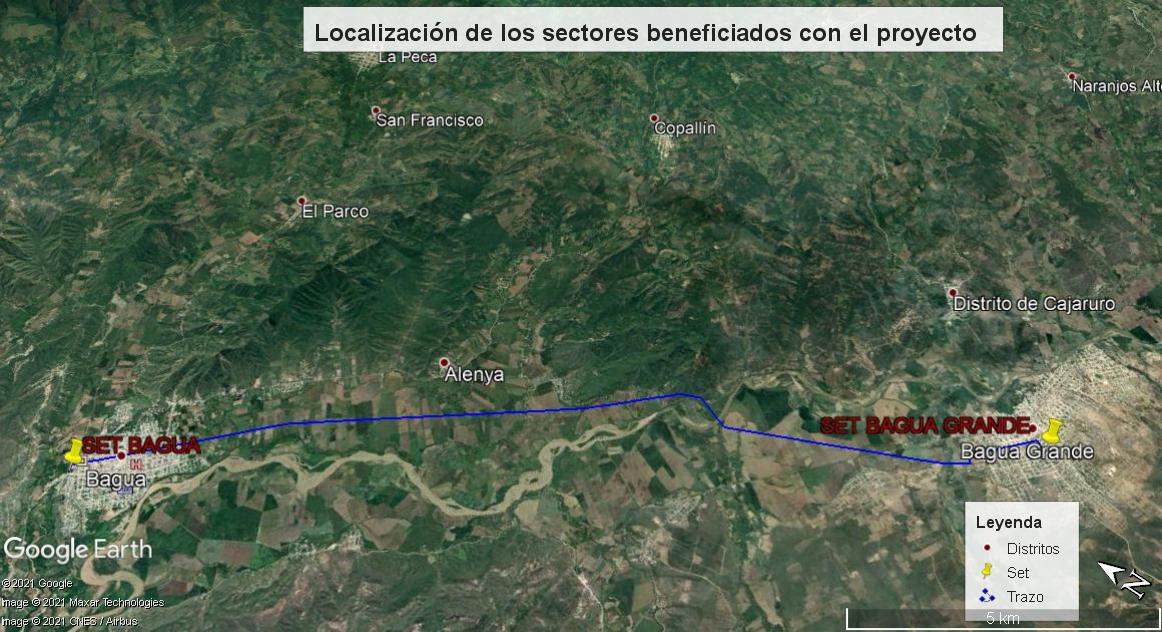 Fuente: Google Earth Elaborado por: Química & Ecología S.A.CDescripción del Departamento de Amazonas El departamento de Amazonas cuenta con 379,384 habitantes, de los cuales 22,330 son niños y niñas menores de 3 años; 27,680 son adultos mayores de 65 años de edad y 33,944 son personas con alguna discapacidad.En el citado departamento, la población de niños de 0 a 4 años alcanza los 38,682 habitantes, mientras que las personas de 15 años a más llega a 257,077 habitantes, en ese mismo grupo la población analfabeta llega a 26,950 habitantes.Imagen: 7: Descripción de indicadores sociales del departamento de amazonas  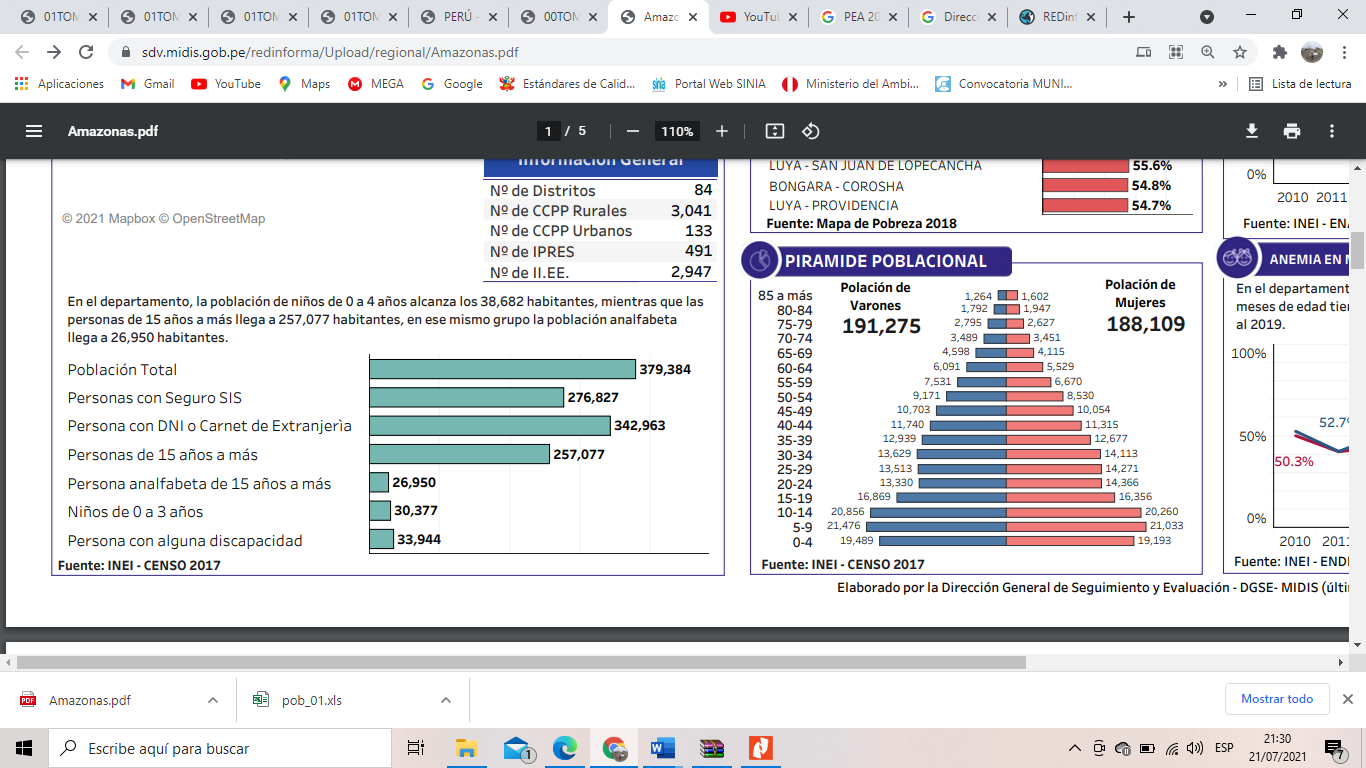 Fuente: https://sdv.midis.gob.pe/redinforma/Upload/regional/Amazonas.pdfImagen 8: Paquetes básicos 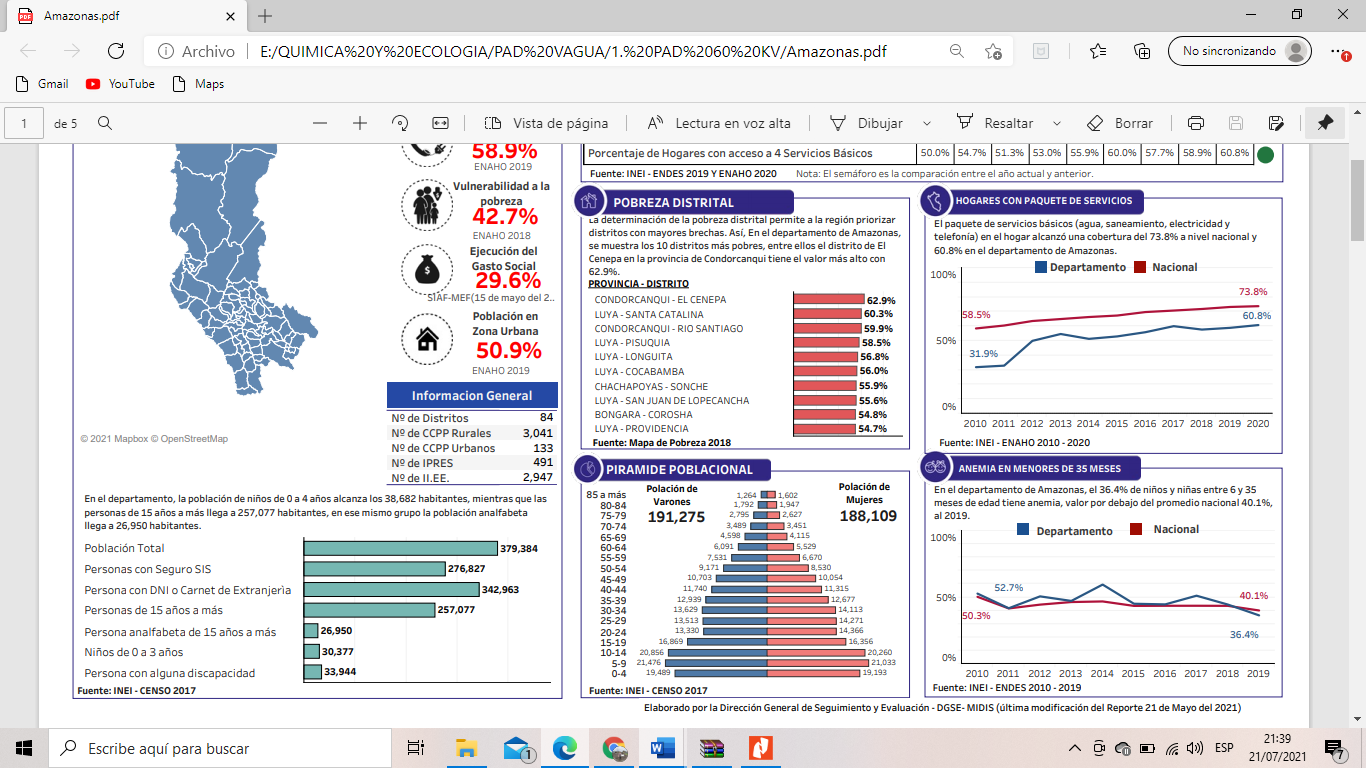 Fuente: https://sdv.midis.gob.pe/redinforma/Upload/regional/Amazonas.pdfEl paquete de servicios básicos (agua, saneamiento, electricidad y telefonía) en el hogar alcanzó una cobertura de 73.8% a nivel nacional y 60.8% en el departamento de Amazonas.En el departamento de Amazonas, el 36.4% de niños y niñas entre 6 y 35 meses de edad tiene anemia, valor por debajo del promedio nación al 40.1%, al 2019.Imagen 9: Porcentaje de anemia Fuente: https://sdv.midis.gob.pe/redinforma/Upload/regional/Amazonas.pdfAspectos demográficos El departamento de Amazonas tiene como capital a la ciudad de Chachapoyas y está conformado por 07 provincias y 84 distritos, donde ubicamos a las provincias de Bagua, con su respectivo distrito de Bagua; a la provincia de Utcubamba y su distrito de Bagua Grande, donde está ejecutado el proyecto. Población:De acuerdo con los resultados del censo 2017, la provincia de Bagua concentra una población 74 mil 100 habitantes representando el (19,5%) a nivel provincial y una taza de crecimiento promedio anual de 0.3 %, a nivel distrital Bagua concentra una población de 27 mil 102 habitantes.Tabla 77: Población de los distritos de la provincia de Bagua Fuente: INSTITUTO NACIONAL DE ESTADÍSTICA E INFORMÁTICA-2017/ https://www.inei.gob.pe/media/MenuRecursivo/publicaciones_digitales/Est/Lib1673/libro.pdfElaborado por: Química & Ecología S.ACDe acuerdo con los resultados del censo 2017, la provincia de Utcubamba concentra el mayor número de habitantes con 107 mil 237 personas, agrupando más de la cuarta parte de la población del departamento representando el (28,3%) a nivel provincial y una taza de crecimiento promedio anual negativa de-0.2 %, a nivel distrital Bagua Grande concentra una población de 50 mil 841 habitantes.Tabla 78: Población de los distritos de la provincia de UtcubambaFuente: INSTITUTO NACIONAL DE ESTADÍSTICA E INFORMÁTICA-2017https://www.inei.gob.pe/media/MenuRecursivo/publicaciones_digitales/Est/Lib1673/libro.pdfElaborado por: Química & Ecología S.ACPoblación urbana y rural:De acuerdo con los resultados del censo 2017, en el departamento de Amazonas revelan que el 41,5% de la población pertenece al área urbana y el 58,5% corresponde al área rural. En el área urbana, a nivel provincial las provincias de Utcubamba concentran una población de 53 mil 849 habitantes que representa el (34,2%) y la provincia Bagua concentra una población de 38 mil 587 habitantes que representa el (24,5%), en el área rural, la provincia de Utcubamba concentra una población de 53 mil 377 la mayor parte de la población que representa en un (24,1%) y la provincia de Bagua concentra una población de 35 513 habitantes que representa en un (16.0%).Tabla 79: Población censada, urbana y rural según provincia 2017Fuente: INSTITUTO NACIONAL DE ESTADÍSTICA E INFORMÁTICA-2017https://www.inei.gob.pe/media/MenuRecursivo/publicaciones_digitales/Est/Lib1567/01TOMO_01.pdfElaborado por: Química & Ecología S.A.CTasa de crecimiento poblacional Entre los años 2007 y 2017, la población urbana censada se incrementó en 28 mil 26 personas, siendo la tasa de crecimiento promedio anual de 2,0%. Sin embargo, la población censada rural disminuyó en 24 mil 635 personas, lo que representa una tasa decreciente promedio anual de -1,0%.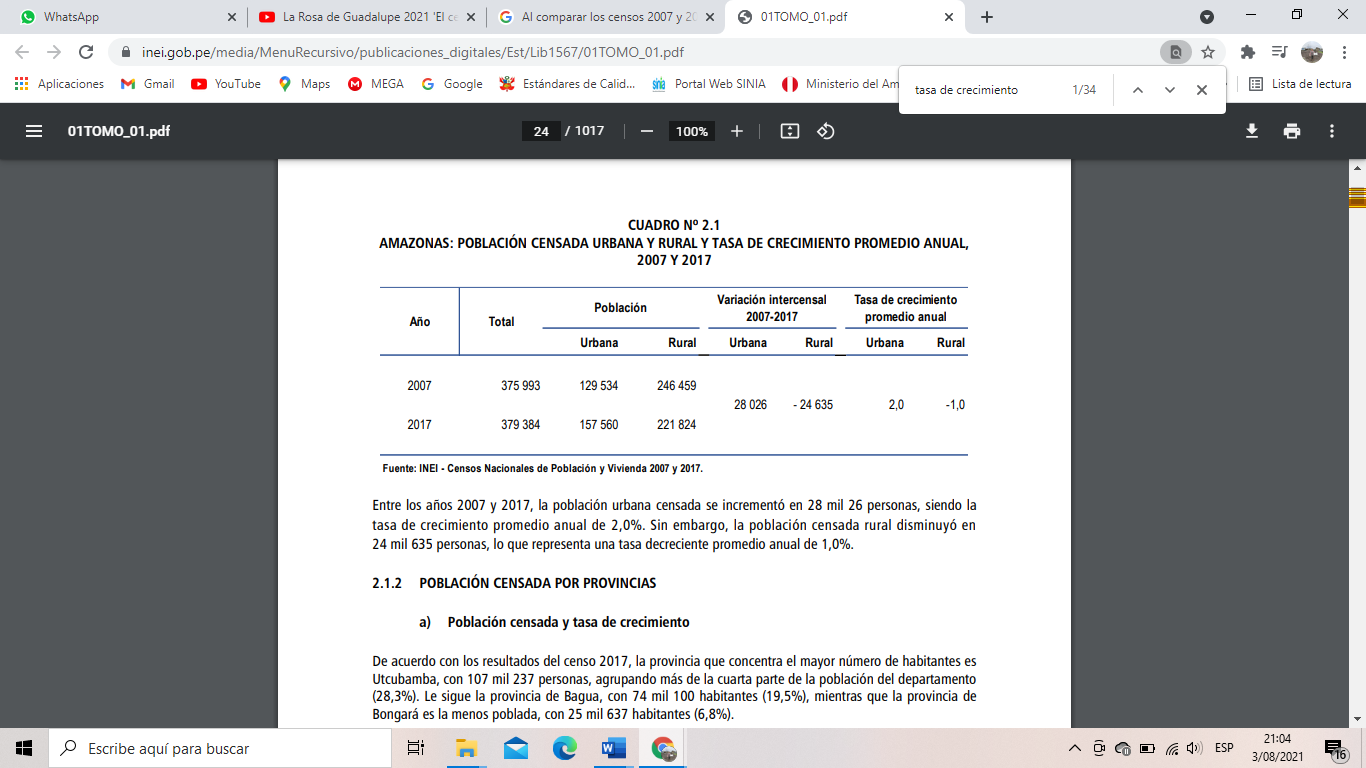 Al comparar los censos 2007 y 2017, se observa que el mayor incremento de la población urbana se presenta en la provincia de Chachapoyas, pasó de 25 mil 553 personas en el 2007 a 37 mil 214 en el 2017 como en Utcubamba, de 43 mil 540 a 53 mil 849 personas. En el área rural, la provincia de Rodríguez de Mendoza muestra el mayor aumento de la población, al pasar de 23 mil 33 personas a 25 mil 9, en tanto que Utcubamba presentó la mayor disminución al pasar de 65 mil 503 a 53 mil 388 personas esto es debido a la tasa de crecimiento poblacional. 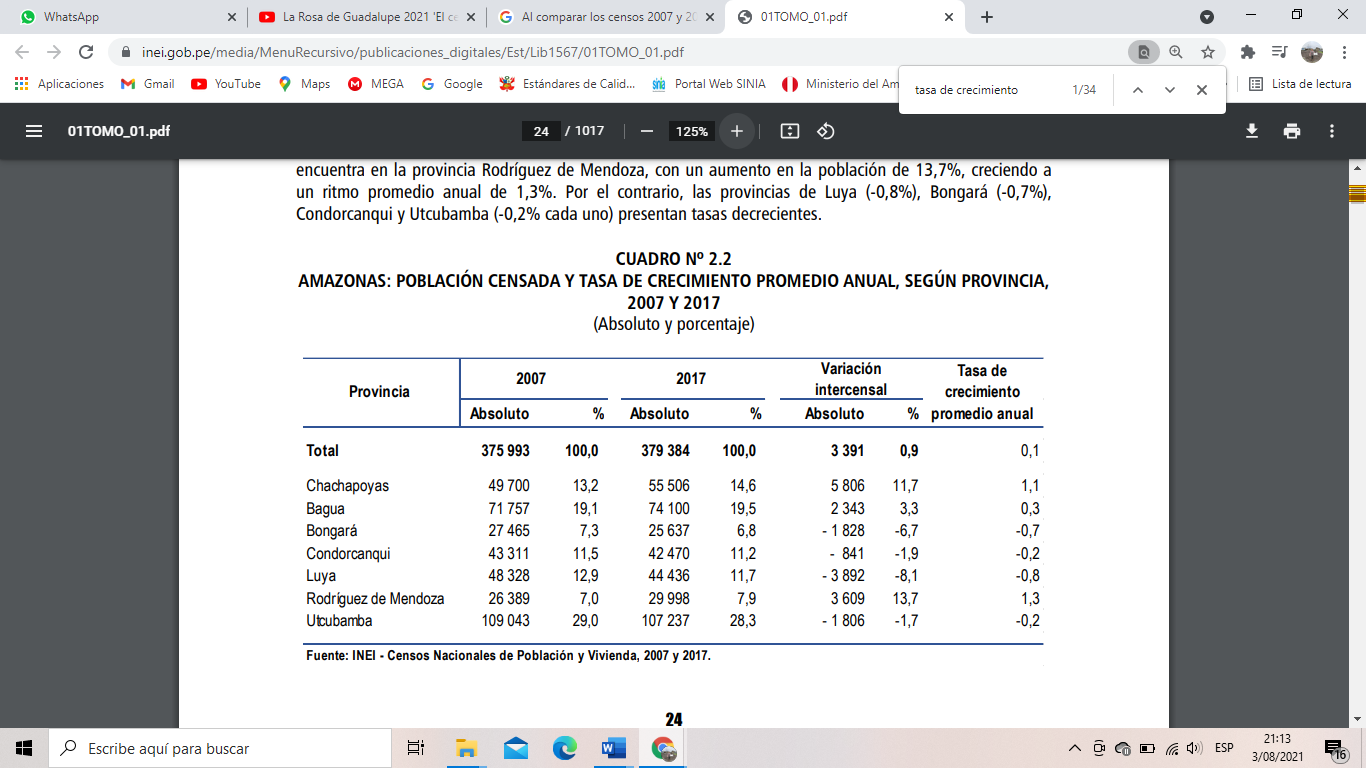 Composición de la población por edadSegún el censo 2017, el 32,2% de la población es menor de 15 años de edad, que en cifras relativas ha venido disminuyendo con respecto a los censos anteriores. En el año 1993, este porcentaje fue 44,8% y en el 2007, el 37,8%. La población de 15 a 64 años, que constituye la fuerza potencial de trabajo, aumentó de 51,6% en 1993, a 57,0% en el 2007 y a 60,5% en el 2017.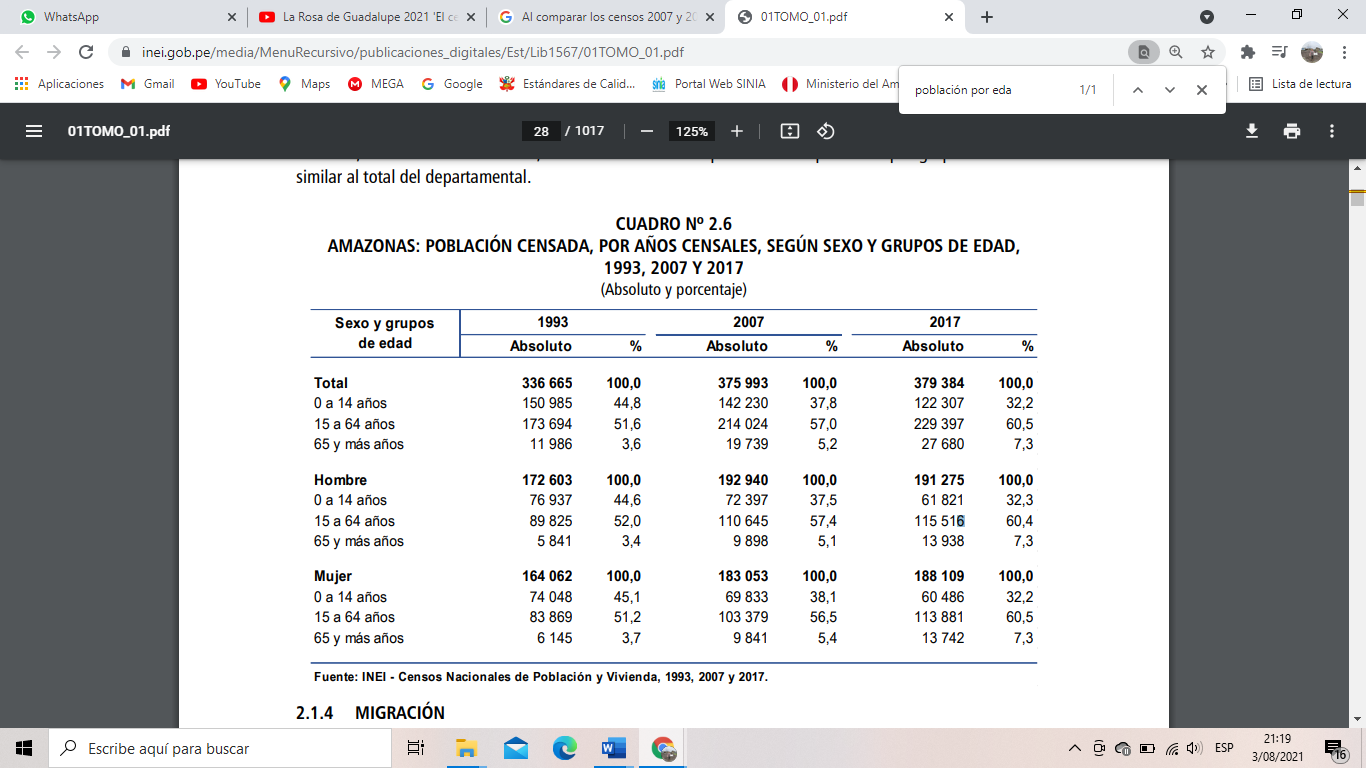 Composición de la población por sexoLos resultados del censo 2017 muestran que, del total de la población censada del departamento de Amazonas, 191 mil 275 son hombres (50,4%) en tanto que las mujeres ascienden a 188 mil 109 (49,6%). Por el contrario, en los grupos de menores de 1 año, 20 a 29 años y de 80 y más años de edad, se observa que hay más mujeres que hombres donde, el grupo de 85 y más años registran menor índice de masculinidad.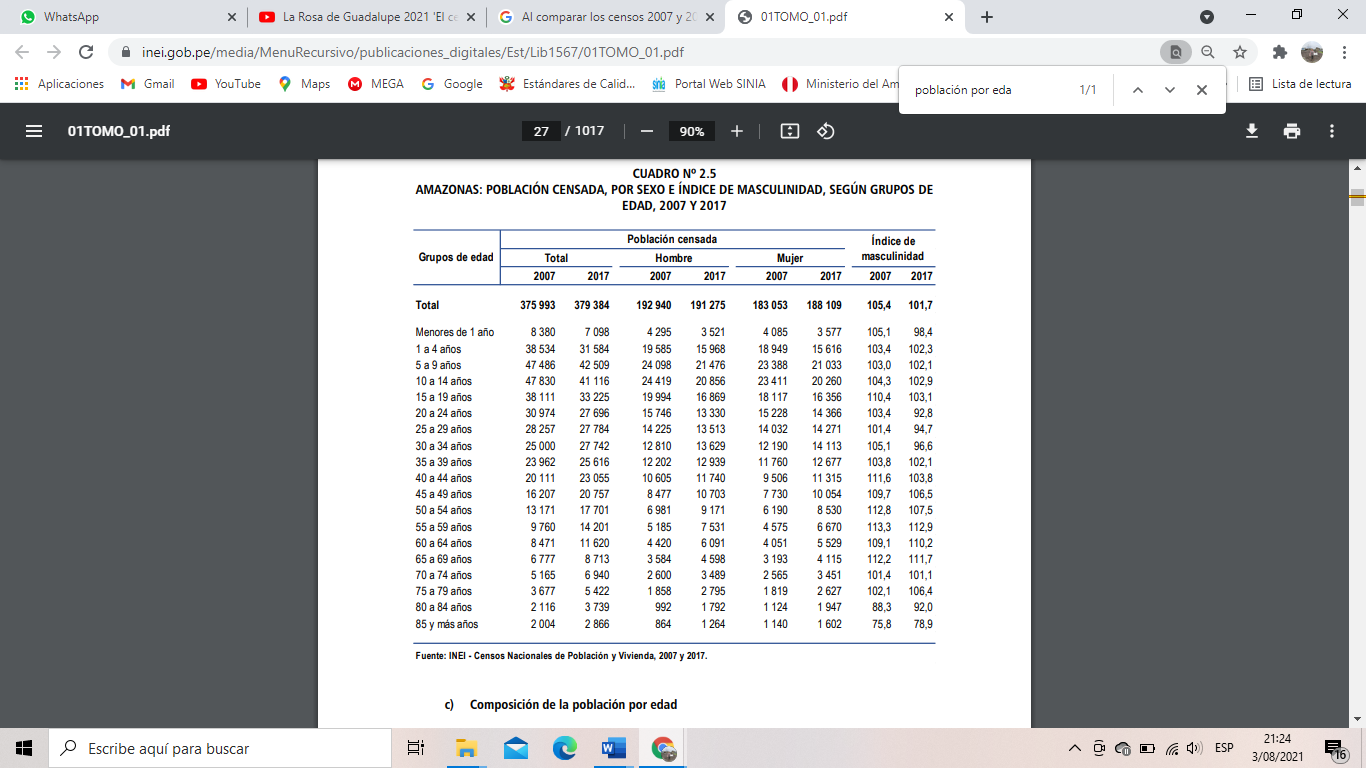 Composición de la población por sexoSegún los resultados del censo 2017, la población de mujeres en edad fértil (15 a 49 años) asciende a 93 mil 152 mujeres, lo que representa el 49,5% del total de mujeres del departamento de Amazonas (188 mil 109).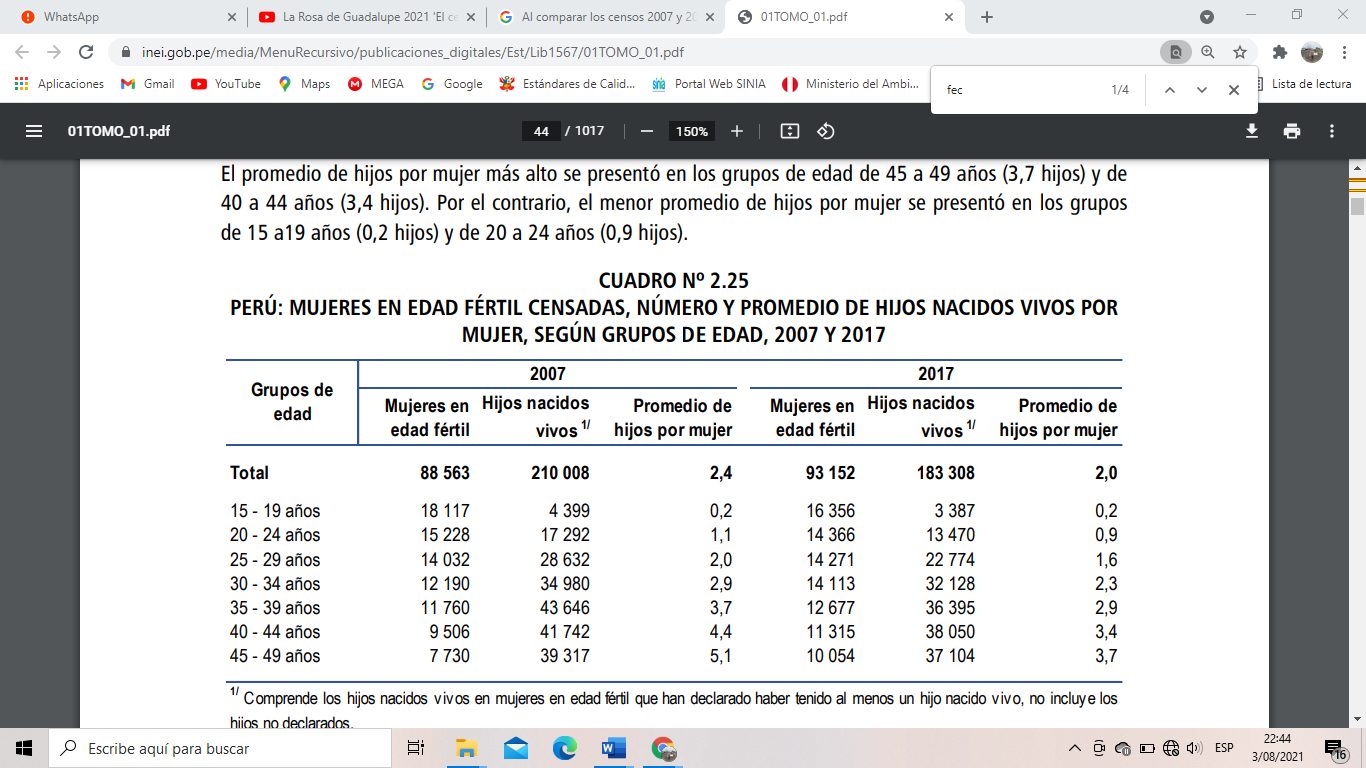 Aspectos sociales Cobertura De Seguro De SaludDe acuerdo con los resultados del censo 2017 a nivel departamental, la población que tiene algún tipo de seguro en el departamento de Amazonas tiene una cobertura de 326 mil asegurados que representa el (85,9%). Salud Infantil La salud infantil en todos los departamentos del Perú ha continuado mejorando en la última década, sin embargo, aún persisten problemas que merecen preferente atención tales como la diarrea infantil, el mejoramiento de la cobertura de vacunación y la superación del problema de morbilidad infantil en niñas y niños cuyas madres tienen menor nivel educativo, baja capacidad económica, residen en el área rural o en regiones de la Sierra y Selva del país. Infección Respiratoria Aguda (IRA) Las Infecciones Respiratorias Agudas (IRA) habitualmente han sido una de las principales causas de mortalidad de la niñez. Según los resultados de las encuestas demográficas del año 2019, el 14,3% de niñas y niños menores de 5 años de edad, del departamento Amazonas, tuvieron alguna Infección Respiratoria Aguda (IRA), en el área urbana en un 14.5% y en el área rural de 14.2 %. 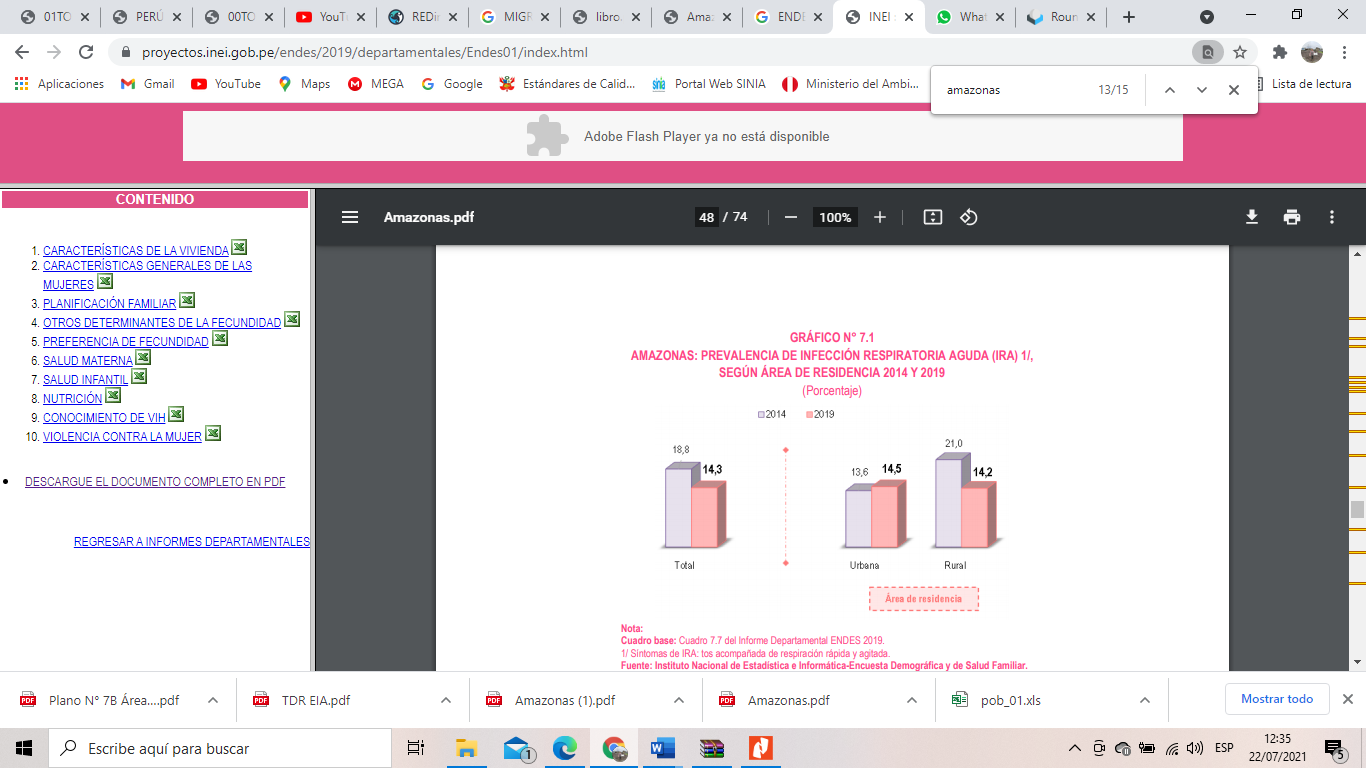 Fuente: ENDES-2019Elaborado por: Química & Ecología S.A.CEnfermedad Diarreica Aguda (EDA)La Enfermedad Diarreica Aguda (EDA), sigue siendo una causa importante de mortalidad en la niñez.Según los resultados de las encuestas demográficas del año 2019, en el departamento de Amazonas, el 2019, la ocurrencia de diarrea en niñas y niños menores de cinco años de edad fue 14,7%.  en el área urbana en un 14.9% y en el área rural de 14.6 %. 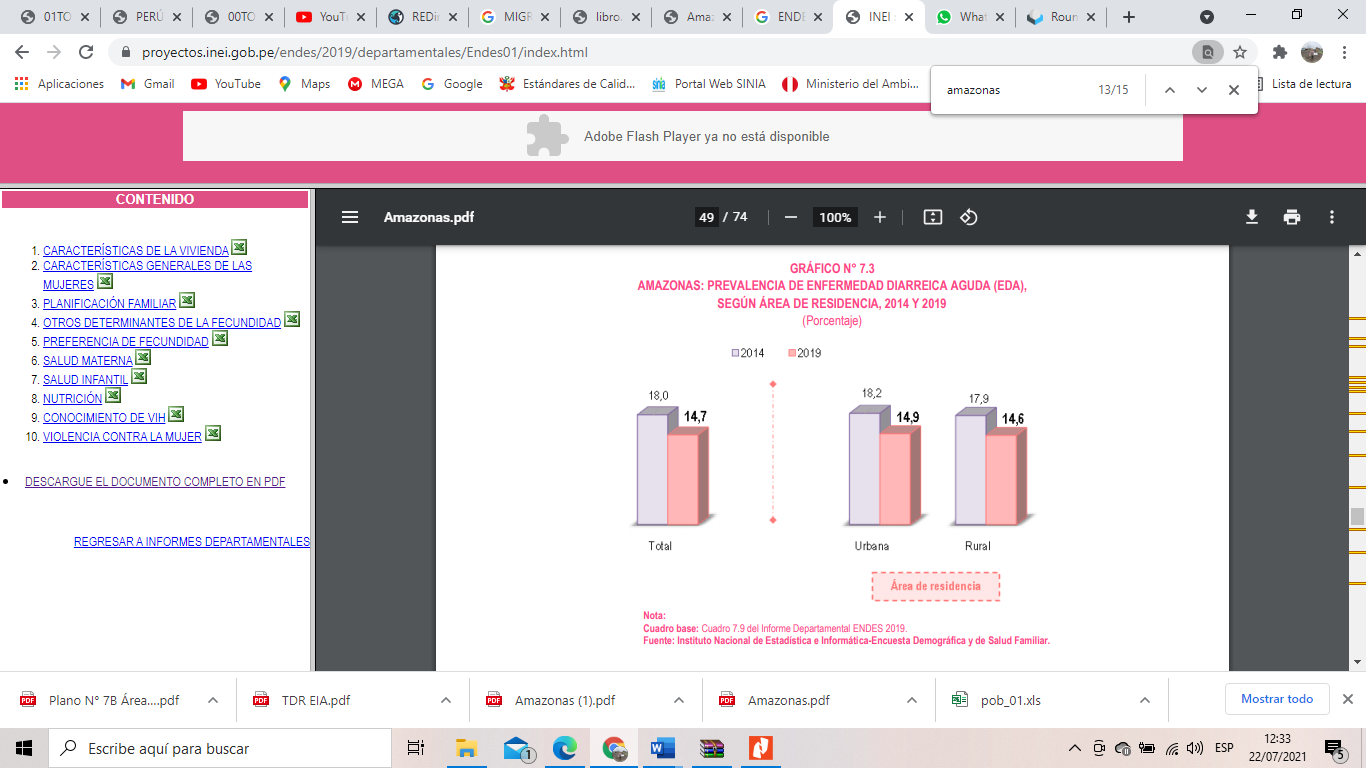 Fuente: ENDES-2019Elaborado por: Química & Ecología S.A.CTasa de Mortalidad infantil Según resultados del “Comportamiento de la Mortalidad Infantil por Departamento” del 2017. el departamento de Amazonas, la Tasa de Mortalidad Infantil (defunciones de menores de un año por cada mil nacidos vivos) ha ido descendiendo de manera rápida entre los años 1995 y 2003, es así, que de 47,7 baja a 28,3, respectivamente, a partir de este año la TMI disminuye de manera más lenta hasta llegar a 17,9 a mediados de 2012.Vacunación En Niñas Y Niños Menores De 36 Meses De EdadLas vacunas son sustancias que protegen de las enfermedades inmuno-prevenibles, al provocar la generación de defensas que actúan protegiendo ante futuros contactos con los agentes infecciosos, evitando la infección o la enfermedad. Según los resultados de las encuestas demográficas del año 2019, el porcentaje de niñas y niños menores de 36 meses de edad con vacunas completas para su edad en el departamento Amazonas fue 65,2%. La cobertura de vacunación de la BCG fue 92,7% y la Anti sarampionosa 92,0%. Considerando la tercera dosis, más del 85,0% de niñas y niños menores de 36 meses fueron protegidos con la Pentavalente (85,3%) y con la Polio (86,7%).Prevalencia De Desnutrición Crónica En Menores De Cinco Años De Edad (PATRÓN OMS)La desnutrición crónica se determina al comparar la talla de la niña o niño con la esperada para su edad y sexo. Se define como el porcentaje de niñas y niños menores de cinco años cuya talla para la edad esta dos desviaciones estándar por debajo de la mediana del Patrón de Crecimiento Internacional Infantil, tomado como Población de referencia, que para el Perú es la OMS desde la ENDES 2005.Según los resultados de las encuestas demográficas del año 2019, en el departamento Amazonas, la desnutrición crónica afectó al 17,9% de niñas y niños menores de cinco años de edad, el 20,5% de niñas y niños menores de cinco años de edad, residentes en el área rural tienen desnutrición crónica y en menor proporción a las niñas y niños del área urbana (12,3%). 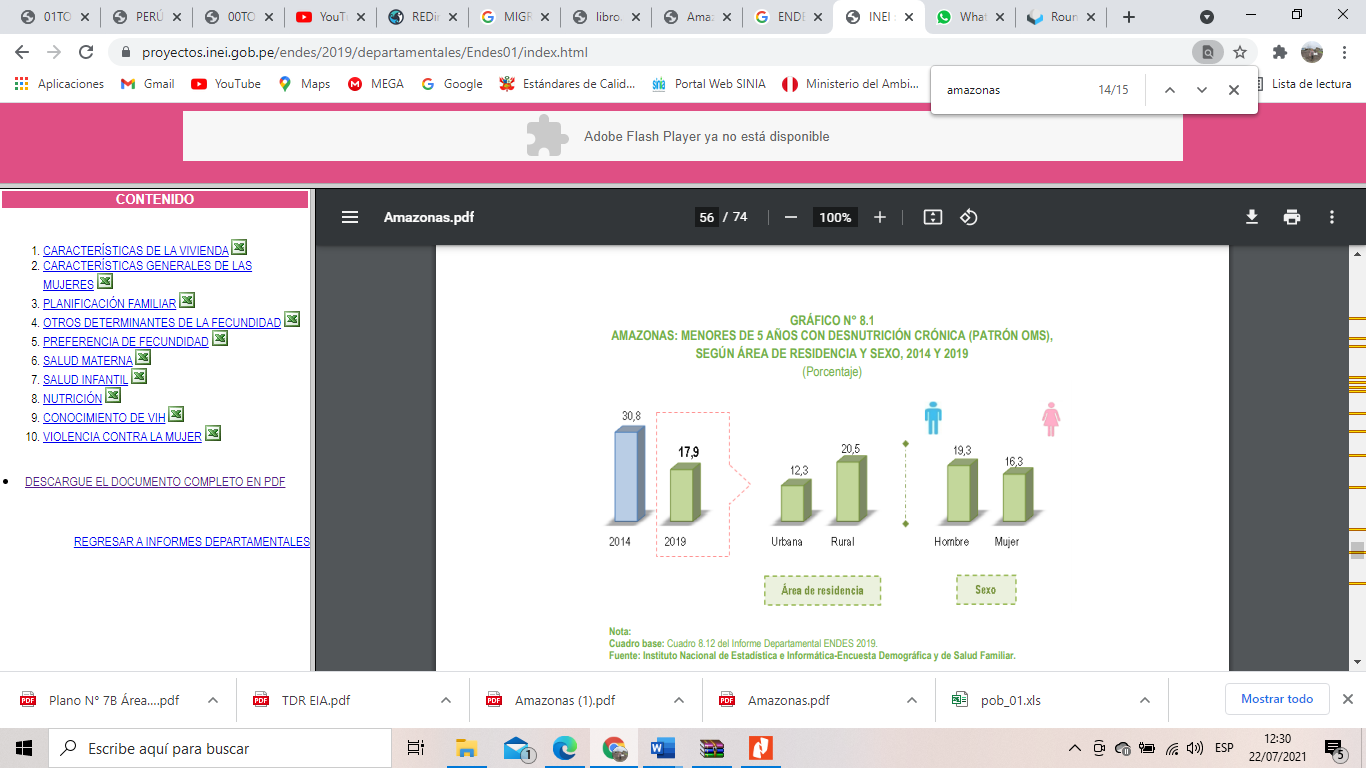 Fuente: ENDES-2019Elaborado por: Química & Ecología S.A.CIndicadores de salud En el departamento, los indicadores de salud relacionados a las vacunas básicas completas, suplementación con hierro, parto institucional y el control prenatal en el primer trimestre, presentan un incremento progresivo, entre el 2011 y 2019.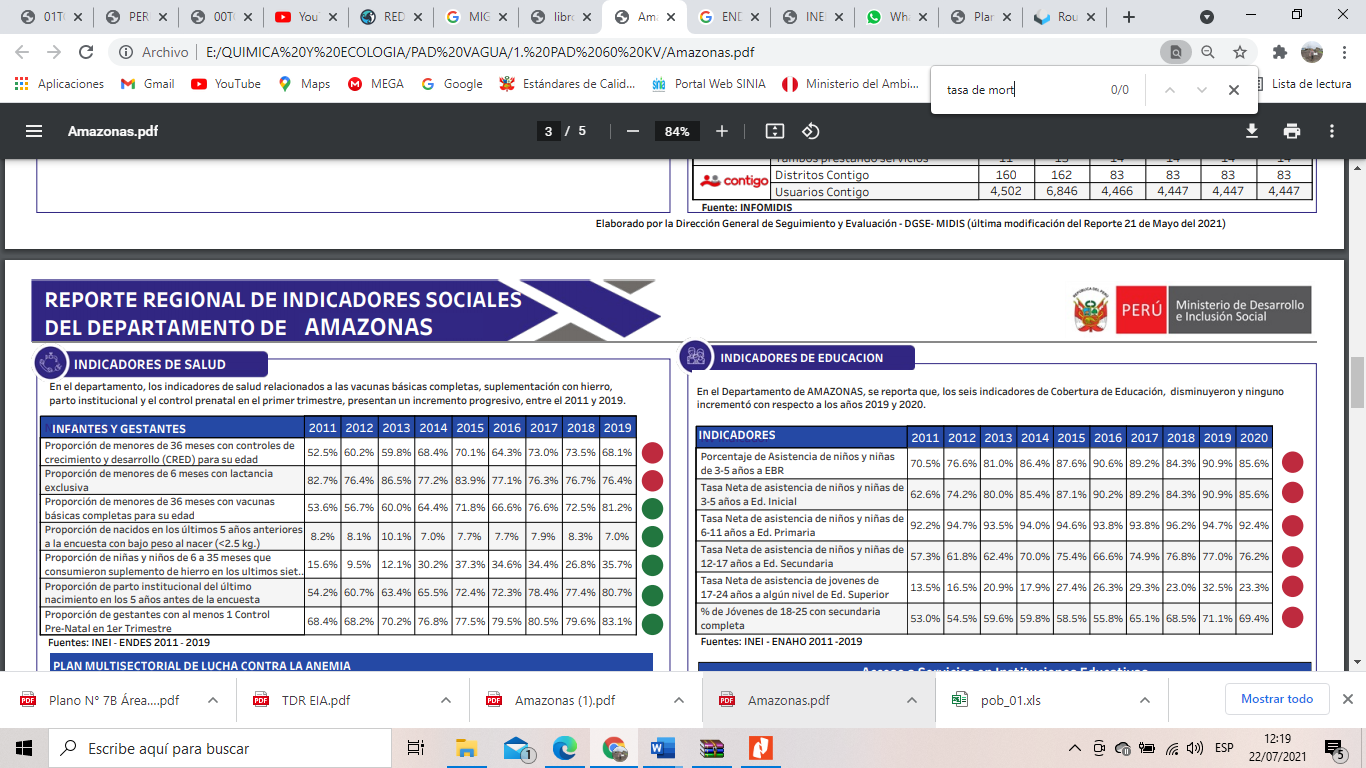 Establecimientos de centros de salud del distrito de Bagua El distrito de Bagua tiene como principal centro de atención medica el establecimiento de salud Bagua con una clasificación de Centros de Salud o Centros Médicos de categoría I-3Tabla 80: Establecimiento de salud del distrito de BaguaFuente:https://www.deperu.com/salud-nacional/establecimientos-de-salud-gbno-regional-minsa/utcubamba-bagua-grande-964Elaborado por: Química & Ecología S.ACEstablecimientos de Salud del distrito de Bagua Grande El distrito de Bagua Grande tiene como principal centro de atención medica el establecimiento de salud Utcubamba con una clasificación de Puesto de Salud o Posta de Salud de categoría I-2Tabla 81: Establecimiento de salud en el distrito de Bagua GrandeFuente:https://www.deperu.com/salud-nacional/establecimientos-de-salud-gbno-regional-minsa/utcubamba-bagua-grande-964Elaborado por: Química & Ecología S.ACSituación de la Educación: Nivel educativo De acuerdo con los resultados del censo 2017 muestran que el mayor porcentaje de la población alcanzó estudiar algún año grado de educación primaria (38,4%) seguido de aquellos que lograron estudiar algún año de educación secundaria (34,7%), el 30,6% de la población del área urbana alcanzó algún año de educación superior; mientras que, en el área rural solo el 7,6% logró este nivel educativo, el 37,4% de los habitantes del área urbana estudió algún año de educación secundaria; en tanto que, en el área rural el 32,5% alcanzó dicho nivel. En relación con la población sin nivel de educación, en el área urbana representó el 5,1% y en el área rural, el 11,7%.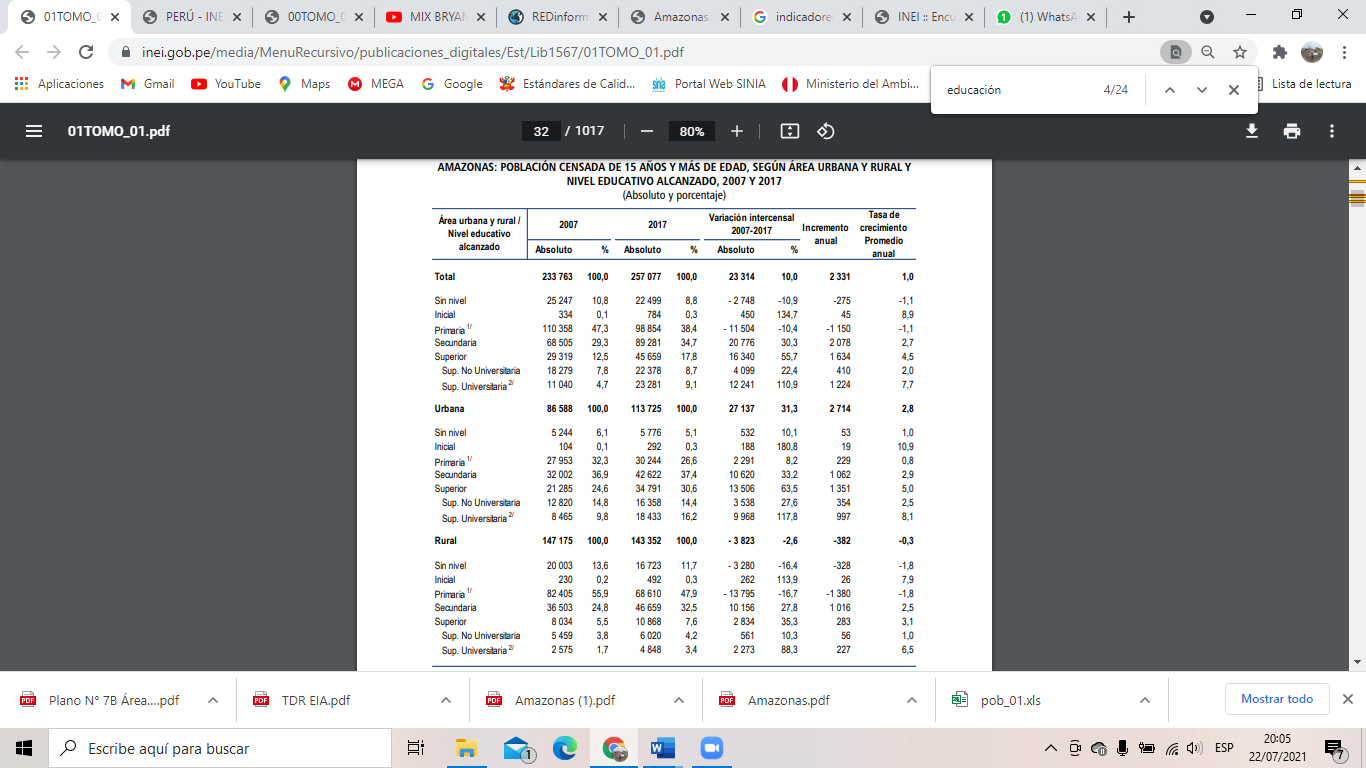 Fuente: INSTITUTO NACIONAL DE ESTADÍSTICA E INFORMÁTICA-2017Asistencia a una Institución EducativaEn el Departamento de Amazonas, se reporta que, los seis indicadores de Cobertura de Educación, disminuyeron y ninguno incrementó con respecto a los años 2019 y 2020., como se puede visualizar en la siguiente imagen. Acceso a servicios en Instituciones Educativas En el Departamento de Amazonas, se reporta que, hay 3 mil 50 Instituciones educativas, de los cuales el 61.48% tiene acceso al servicio de electricidad, el 30.46% acceso al servicio de Agua Vía red Pública o Pilón, el 28.36% tiene acceso al servicio de saneamiento vía Red, solo el 10.89% tiene acceso al servicio de internet y el 7.25% tiene acceso al paquete integrado de servicio. 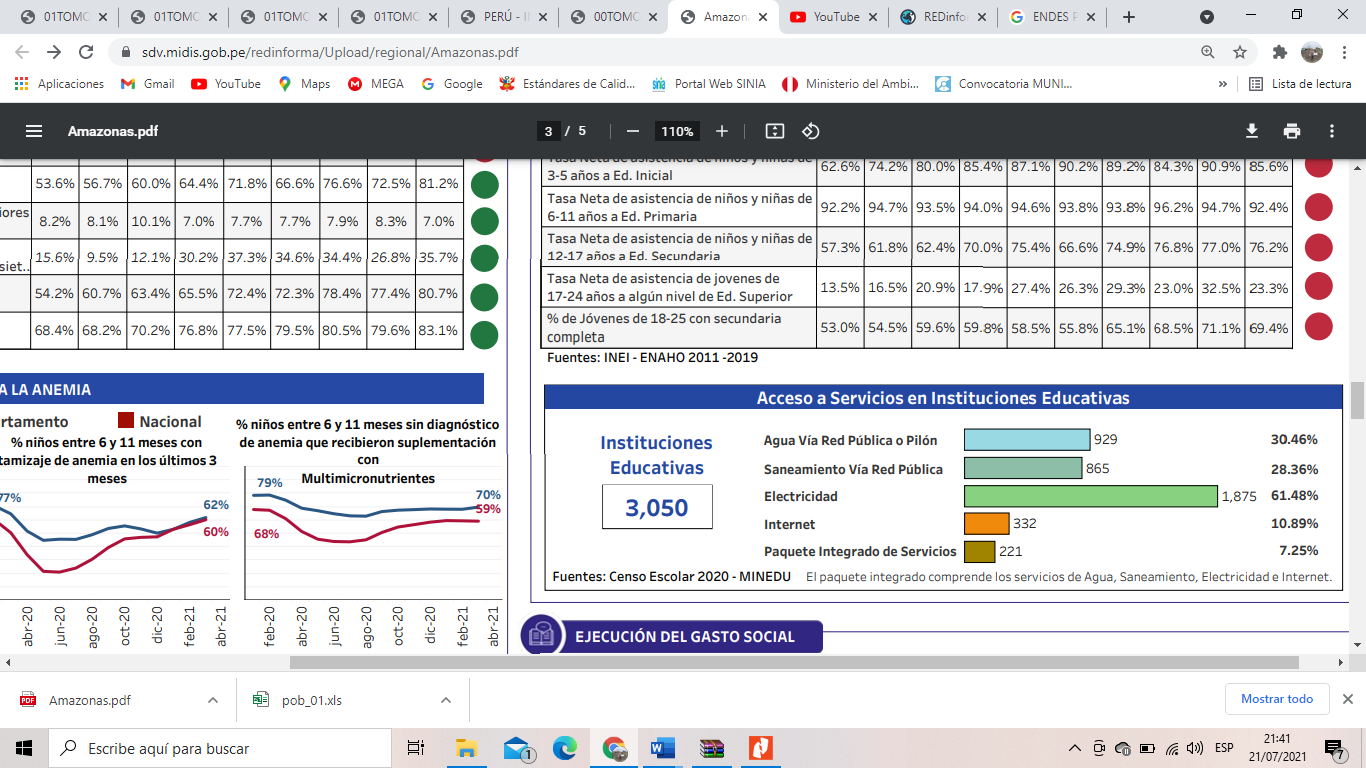 AnalfabetismoDe acuerdo a los resultados del censo 2017, en el Perú existe 1 millón 262 mil 75 personas de 15 y más años de edad que declararon no saber leer ni escribir, es decir, el 5,8% de la población es analfabeta.Idioma o lengua materna con el que aprendió a hablar en su niñezDe acuerdo a los resultados del censo del 2017, en el departamento de Amazonas, el 85,05% de la población de 5 y más años de edad, manifestó que el idioma o lengua materna con el que aprendió a hablar en su niñez es el castellano, mientras que, el 12,77% declaró haber aprendido otra lengua nativa u originaria. A nivel provincial que declaró el castellano como idioma con el que aprendió a hablar en su niñez es Utcubamba (99,08%), mientras que la población de la provincia de Bagua declaró haber aprendido a hablar en otra lengua nativa u originaria en un (27,09%) 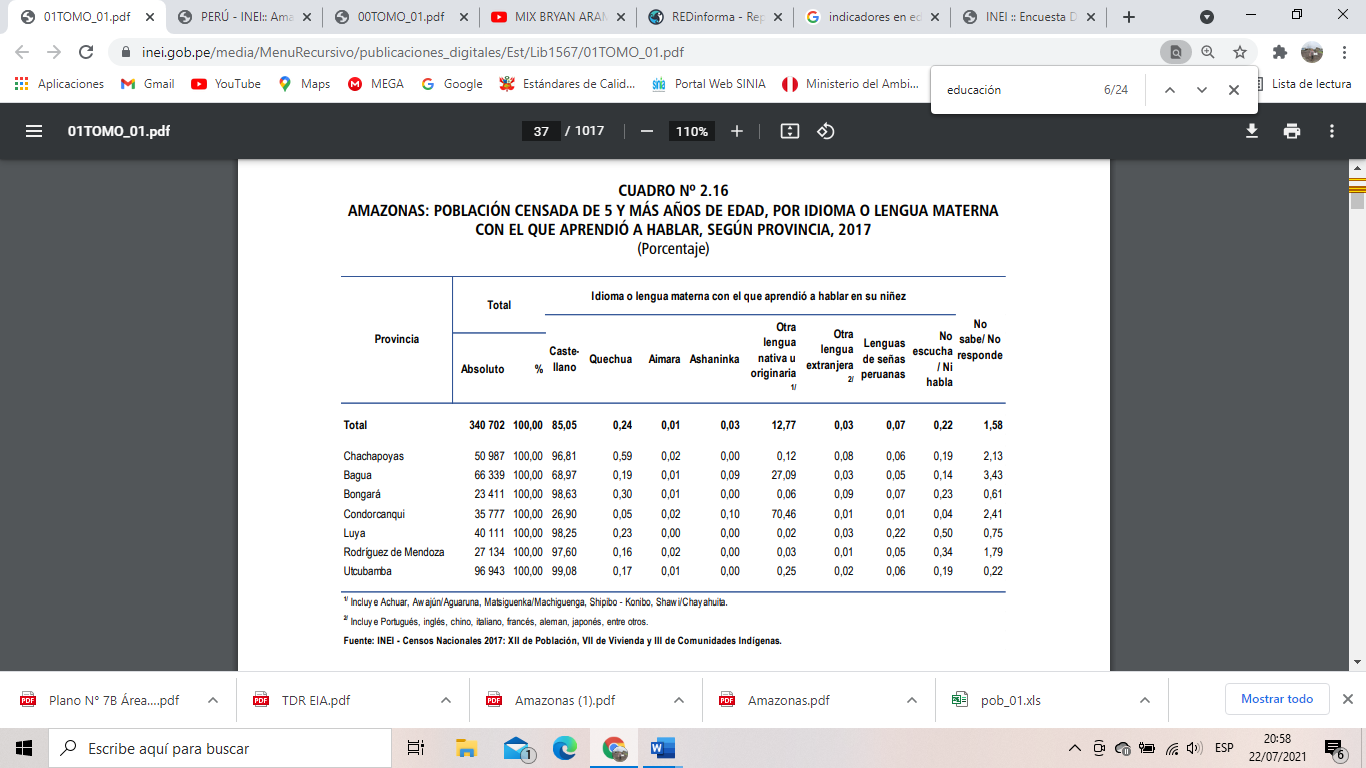 Instituciones educativas en el distrito de Bagua En el distrito de Bagua encontramos a la institución educativa I.E.I. N° 321 - NARANJOS – BAGUA, de nivel inicial. Instituciones educativas en el distrito de Bagua GrandeEn el distrito de Bagua Grande cuenta con 27 instituciones educativas de nivel inicial y 23 instituciones educativas de nivel primaria. Acceso a los servicios básicos La disposición y acceso a los servicios básicos como agua, electricidad y servicio de alcantarillado para eliminación de excretas, se encuentra asociada con mejores condiciones de vida de la población, sobre todo en aquella población más vulnerable como lo son las niñas y los niños.En el departamento de Amazonas existen 138 806 viviendas particulares, de las cuales, 102 407 estuvieron con ocupantes presentes durante el empadronamiento censal; en base a estas viviendas se levantó información sobre la disponibilidad de los servicios básicos.Abastecimiento de agua De acuerdo a los resultados de la encuesta demográfica de Salud Familiar ENDES 2019, muestran que, en el departamento de Amazonas, el 85,7% de las viviendas utilizaban el agua para beber por red pública, ya sea dentro o fuera de la vivienda o pilón/grifo público. En los últimos cinco años, el porcentaje de hogares que utilizan el agua para beber por red pública, se incrementó en 8,6 puntos porcentuales al pasar de 77,1% en año 2014 a 85,7% para el 2019.En el área urbana este servicio cubre al 90,6% mientras que en el área rural al 82,6% de las viviendas del departamento de AmazonasServicio higiénicoDe acuerdo a los resultados de la encuesta demográfica de Salud Familiar ENDES 2019, muestra que, en el departamento de Amazonas, el 50,1% de las viviendas tenían servicio higiénico o sanitario con inodoro conectado a red pública.En el área de residencia en el área urbana tienen el servicio higiénico conectado a red pública (incluye red pública dentro y/o fuera de la vivienda) este servicio cubre al 82.0 % mientras que en el área rural al 30.7% de las viviendas del departamento de AmazonasEnergía eléctrica De acuerdo a los resultados de la encuesta demográfica de Salud Familiar ENDES 2019, en el departamento de Amazonas, el 84,0% de la población cuenta con el servicio de energía eléctrica, mientras que el 97,7% de la población del área urbana cuenta con el servicio de electricidad, en el área rural, el 75,6% disponían de este servicio. 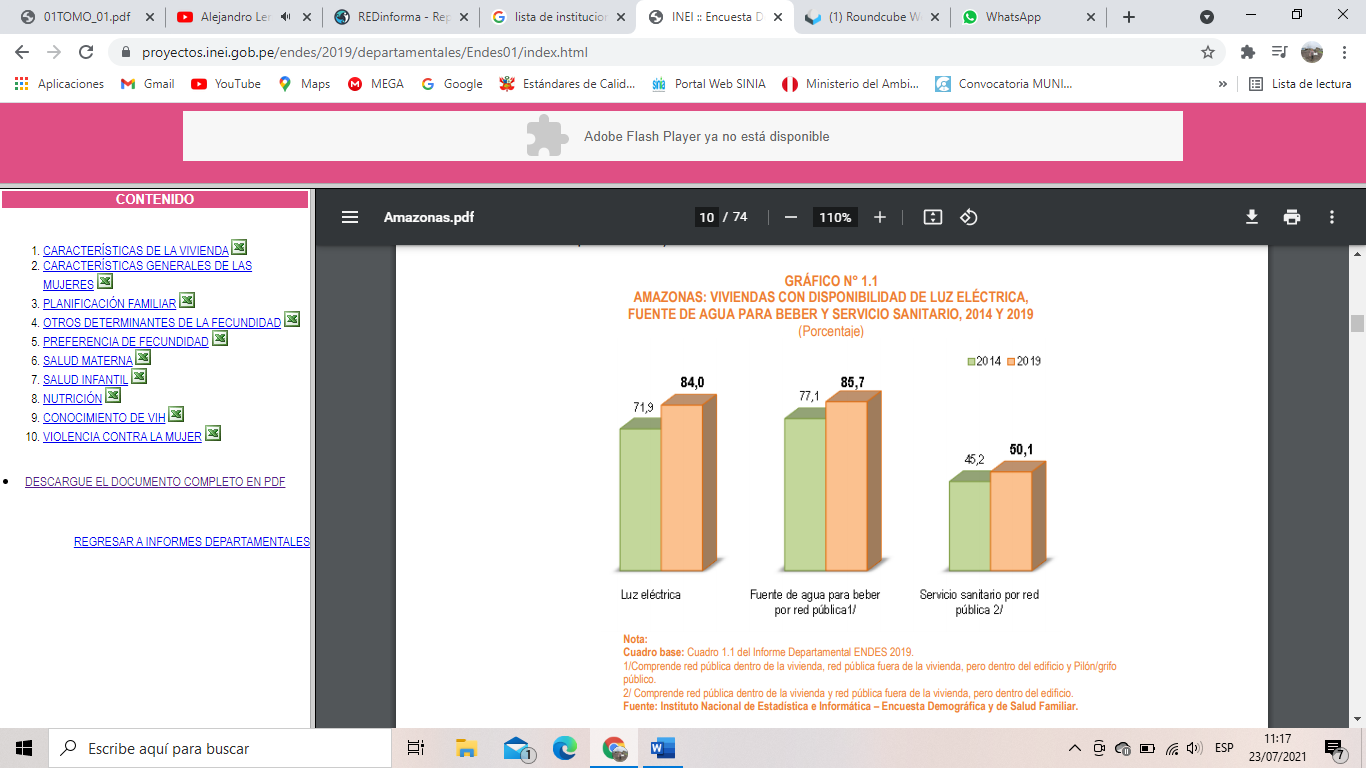 Fuente: ENDES-2019Elaborado por: Química & Ecología S.A.C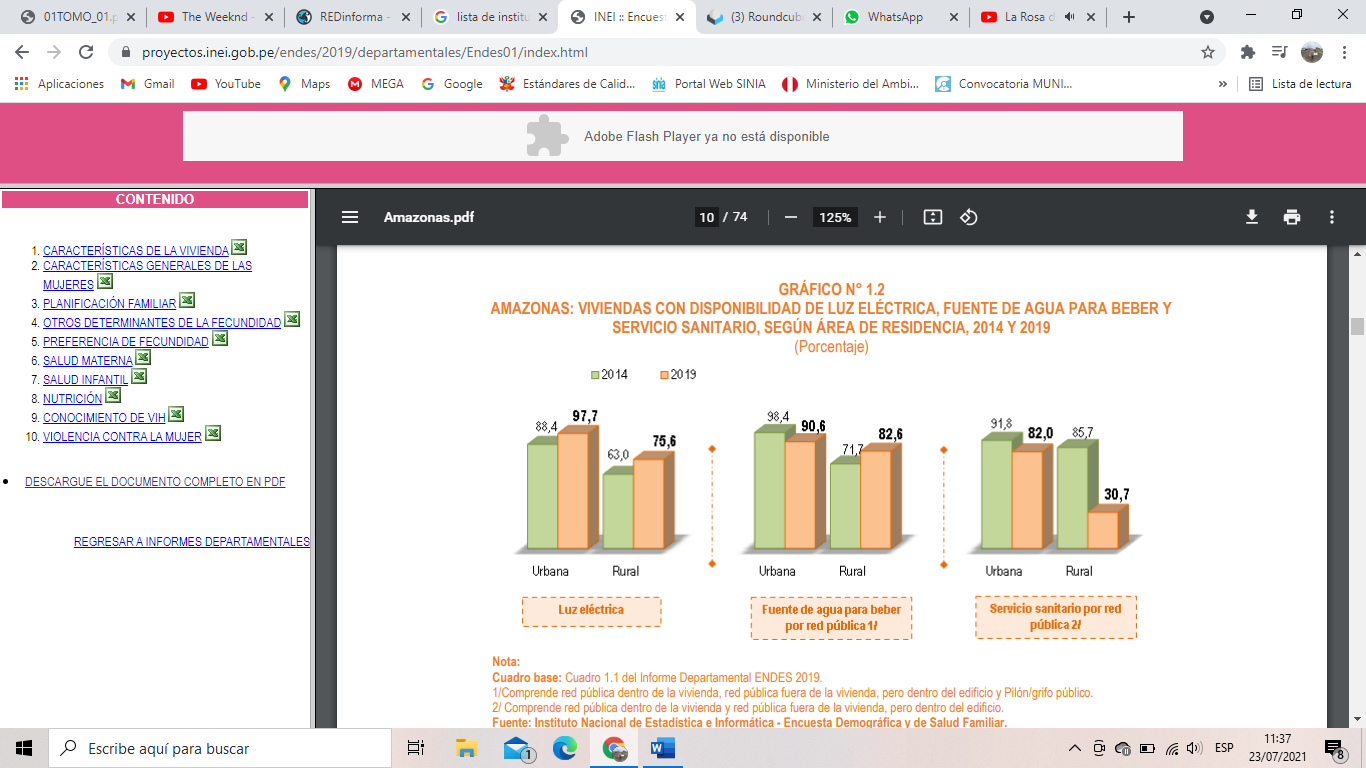 Fuente: ENDES-2019Elaborado por: Química & Ecología S.A.CServicios de información y comunicaciónDe acuerdo a los resultados del censo del INEI del 2017, en el departamento de Amazonas los hogares en viviendas con ocupantes presentes, 74 505 tienen celular, 18 336 cuentan con conexión a televisión por cable o satelital, 4 783 con conexión a internet y 1 313 con teléfono fijo, mientras que 31 920 no cuentan con ninguno de estos servicios.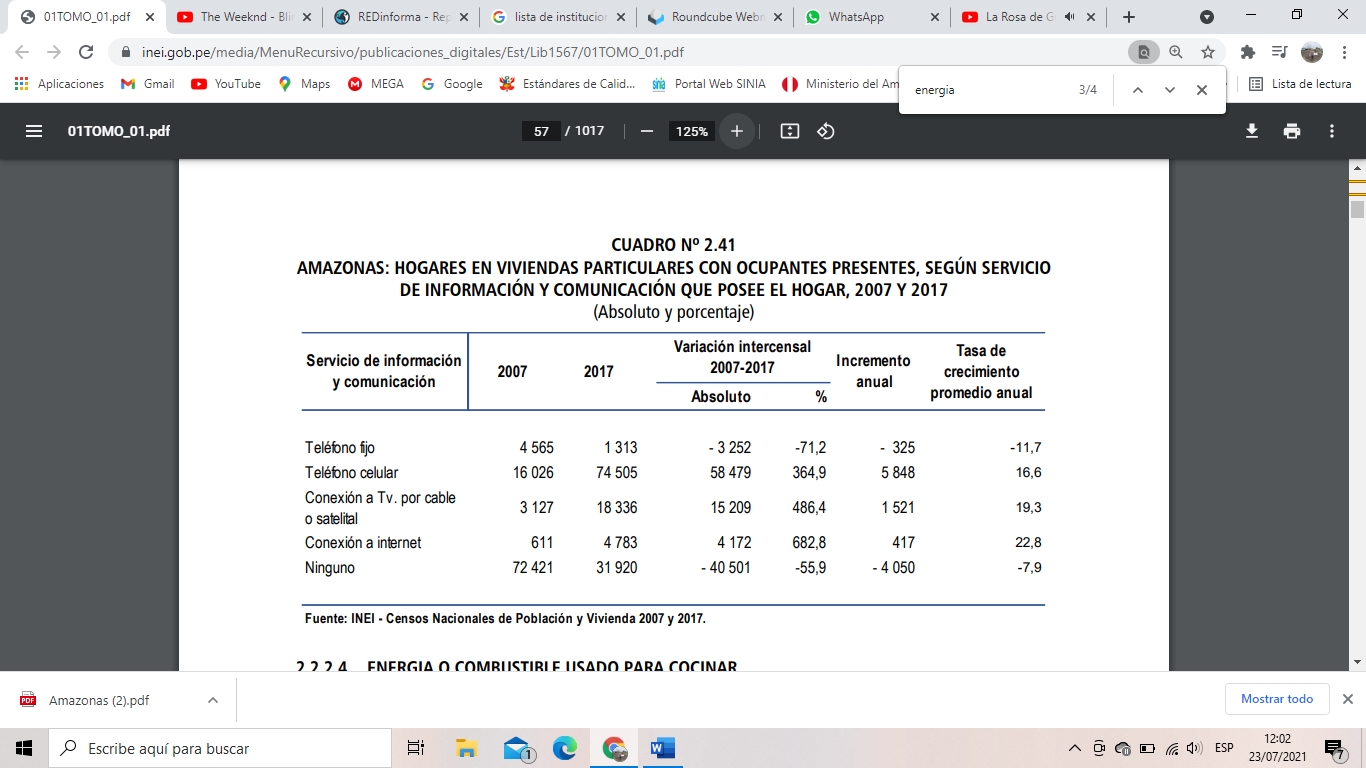 Reporte interactivo del distrito Bagua / centro poblado de BaguaPoblación Según la plataforma virtual de REDinforma, nos detalla la siguiente información, que el centro poblado de Bagua, tiene una población total de 24 mil 224 habitantes, de los cuales 11 404 son mujeres y 11 mil 820 son varones. 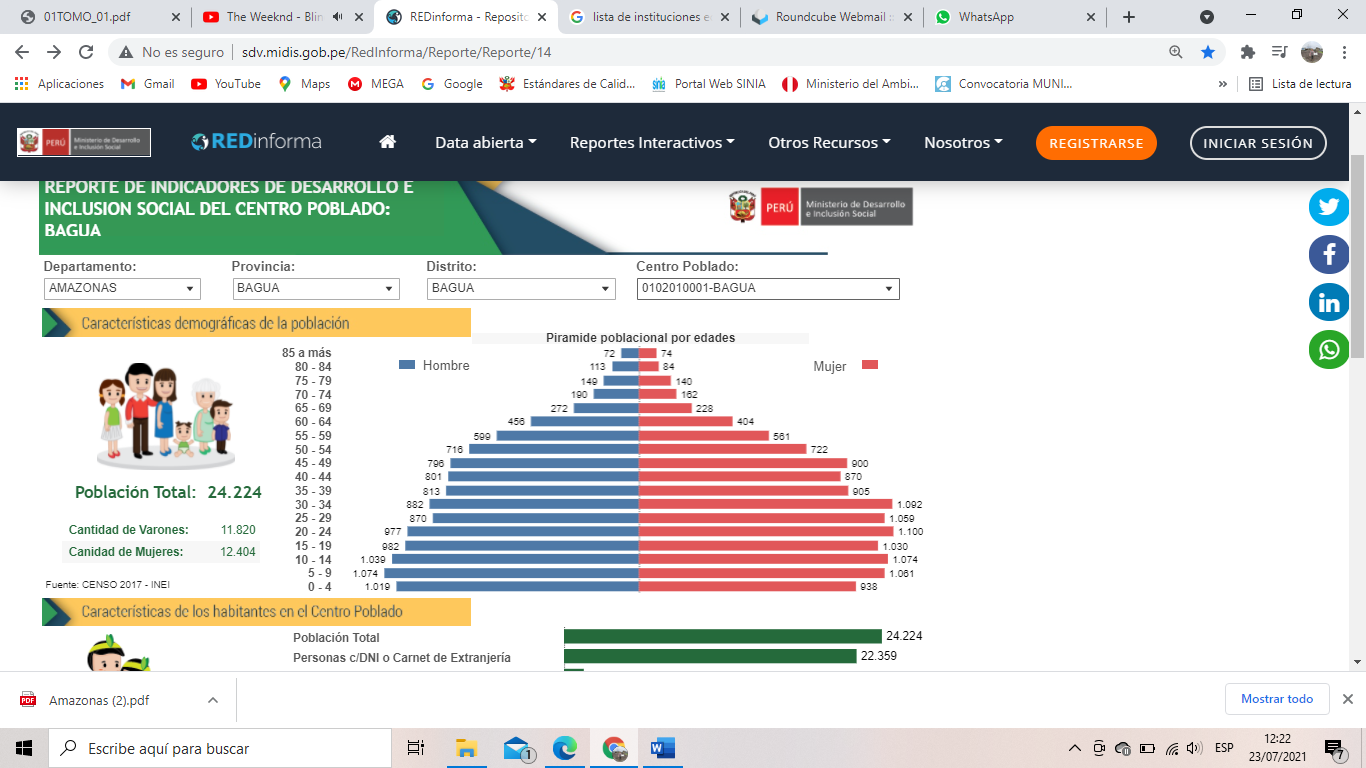 Características de los habitantes en el centro poblado Según la plataforma virtual de REDinforma, nos detalla la siguiente información, que el centro poblado de Bagua, 22 mil 359 personas cuentan con DNI o carnet de Extranjería, 866 personas analfabetas mayor de 15 años, 13 mil 436 cuentan con seguro SIS y 3 mil 911 personas no cuentan con ningún tipo de seguro. 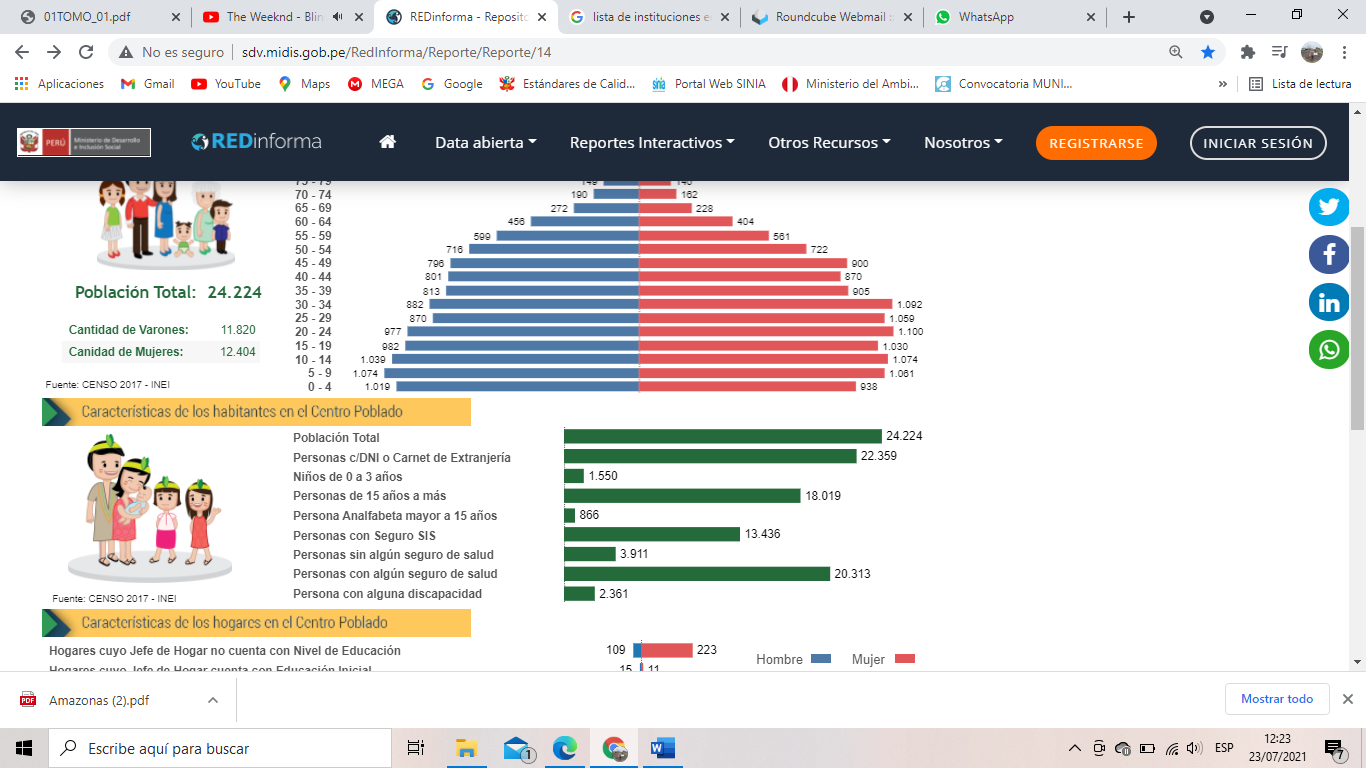 Servicios básicos Según la plataforma virtual de REDinforma, nos detalla la siguiente información, que el centro poblado de Bagua,  se empadronaron 7 mil 902 viviendas, de las cuales 5 mil 846 viviendas cuentan con abastecimiento de agua por red pública o pilón, 5 mil 696 viviendas cuentan con abastecimiento de agua por red pública, 5 mil 347 viviendas cuentan con saneamiento vía red pública o poso séptico,  5 mil 273 viviendas cuentan con saneamiento de vía red pública,  5 mil 386 viviendas tiene acceso al servicio de energía eléctrica , 5 mil 783 tiene acceso a telefonía fija/móvil y solo 786 viviendas cuentan con el servicio de internet. 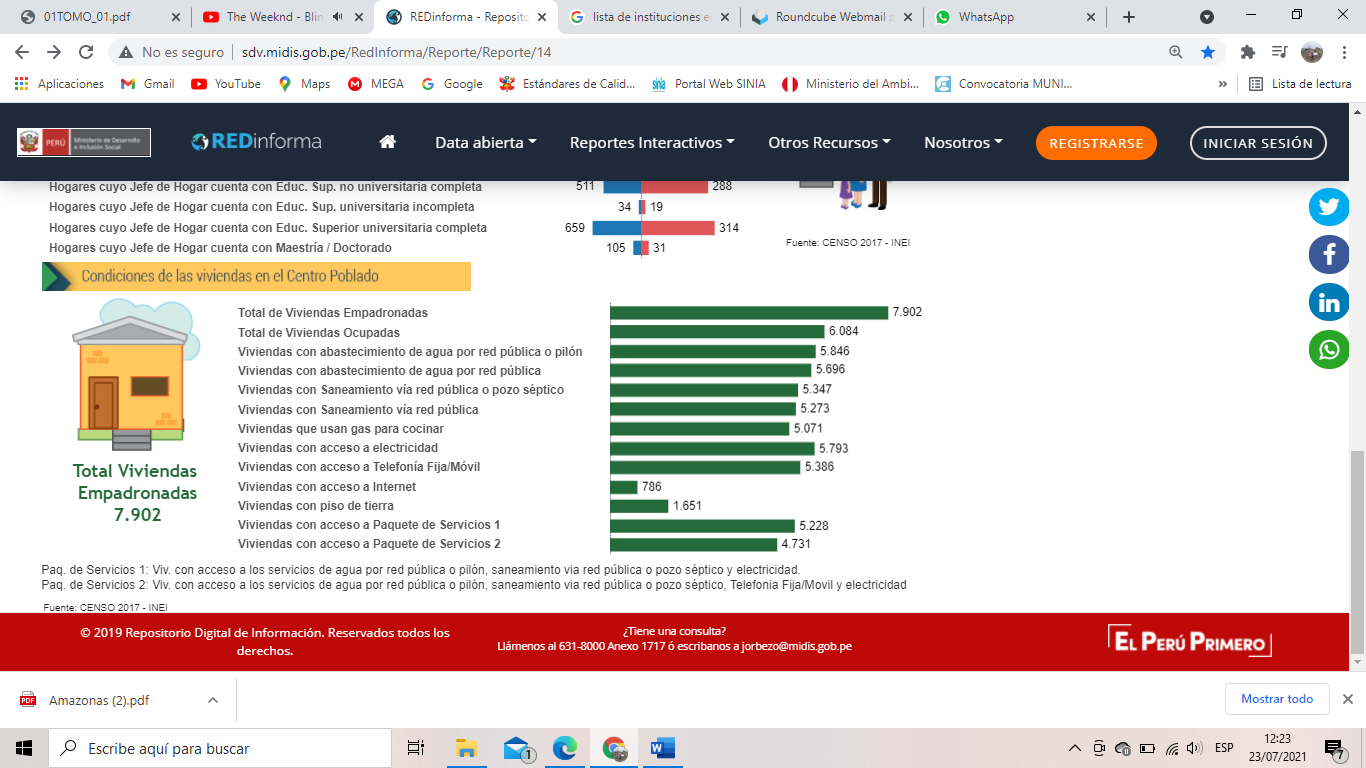 Reporte interactivo del distrito Bagua Grande / centro poblado de Bagua Grande Población Según la plataforma virtual de REDinforma, nos detalla la siguiente información que, en el centro poblado de Bagua Grande, tiene una población total 32 mil 519 habitantes, de los cuales 16 mil 540 son mujeres y 15 mil 979 son varones. 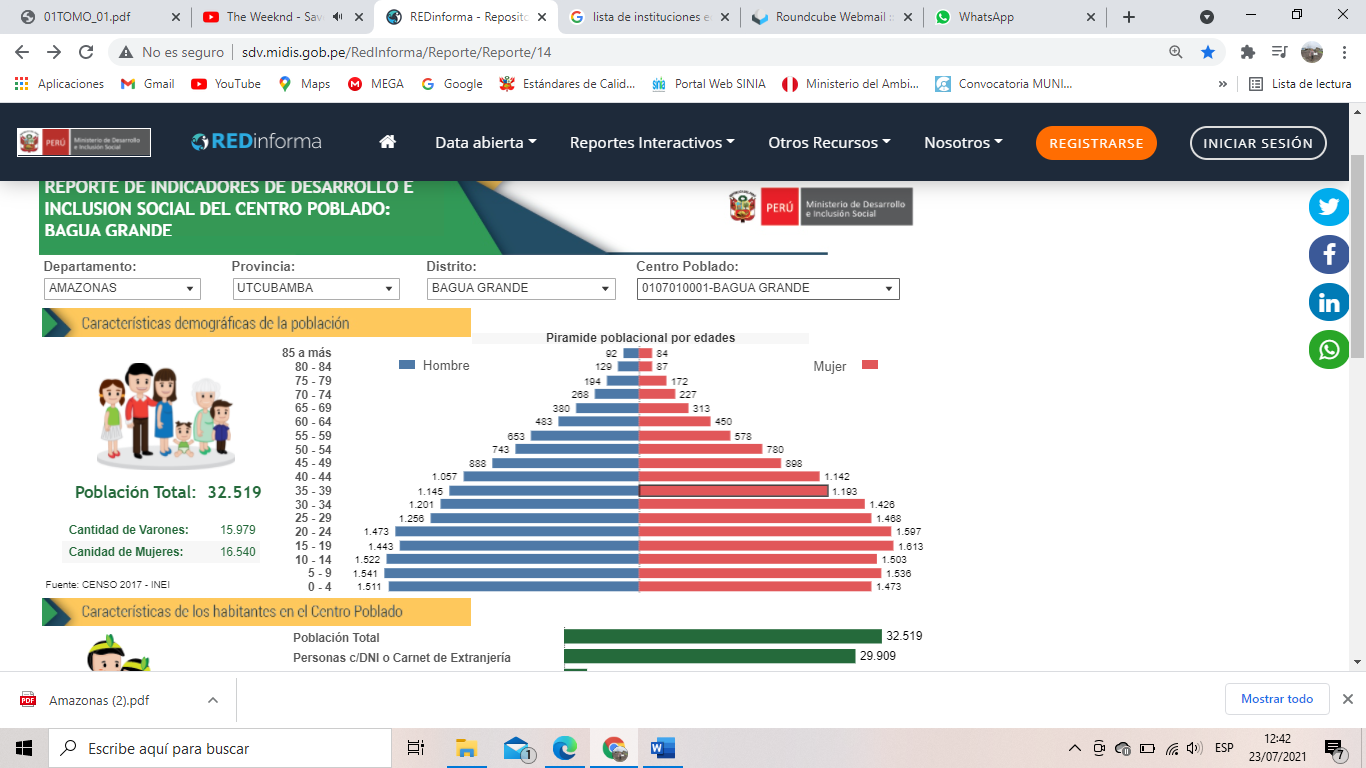 Características de los habitantes en el centro poblado Según la plataforma virtual de REDinforma, nos detalla la siguiente información, que el centro poblado de Bagua Grande, 32 mil 519 personas cuentan con DNI o carnet de Extranjería, 1 mil 420 personas analfabetas mayor de 15 años, 18 mil 777 cuentan con seguro SIS y 5 mil 645 personas no cuentan con ningún tipo de seguro. 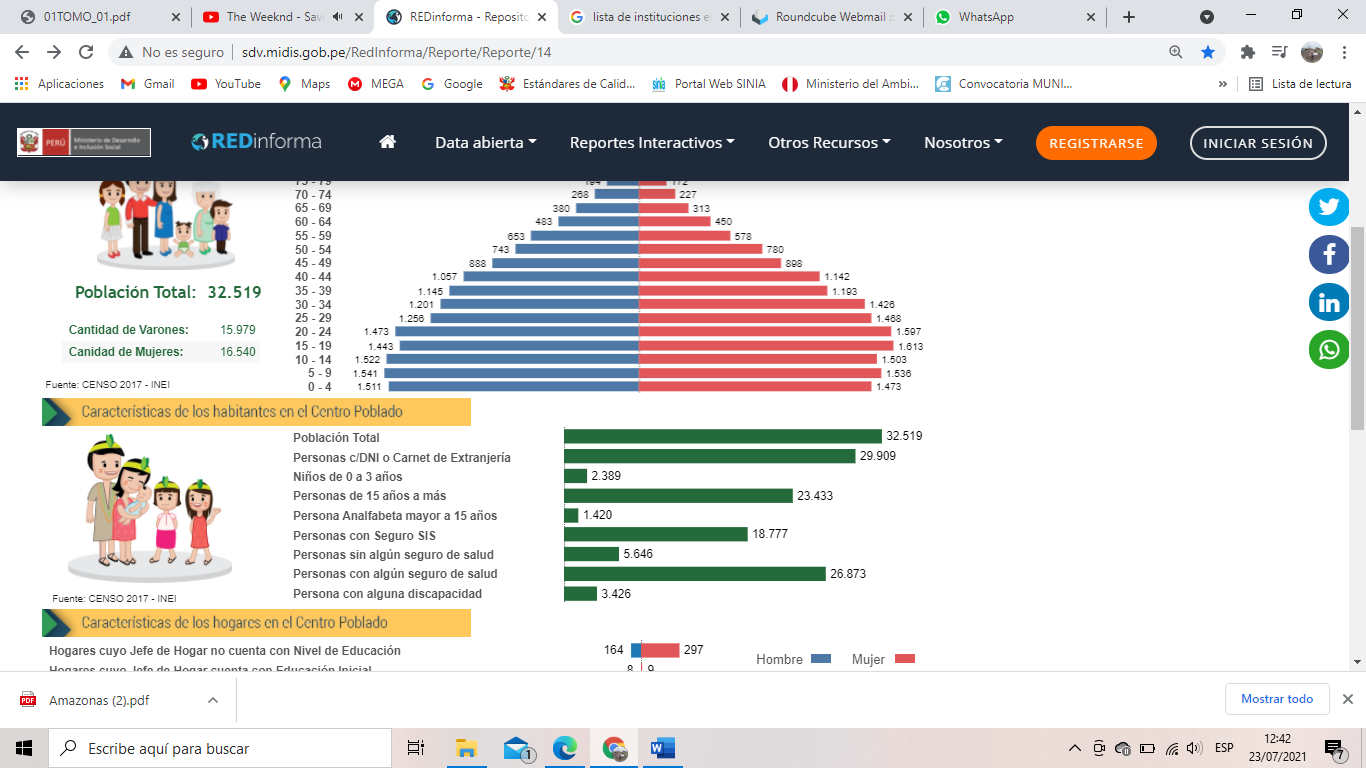 Servicios básicos Según la plataforma virtual de REDinforma, nos detalla la siguiente información, que el centro poblado de Bagua Grande,  se empadronaron 11 mil 686 viviendas, de las cuales 8 mil 692 viviendas cuentan con abastecimiento de agua por red pública o pilón, 8 mil 495 viviendas cuentan con abastecimiento de agua por red pública, 7 mil 710 viviendas cuentan con saneamiento vía red pública o poso séptico, 7 mil 595 viviendas cuentan con saneamiento de vía red pública,  8 mil 584 viviendas tiene acceso al servicio de energía eléctrica , 7 mil 977 tiene acceso a telefonía fija/móvil y solo 1 mil 153 viviendas cuentan con el servicio de internet. 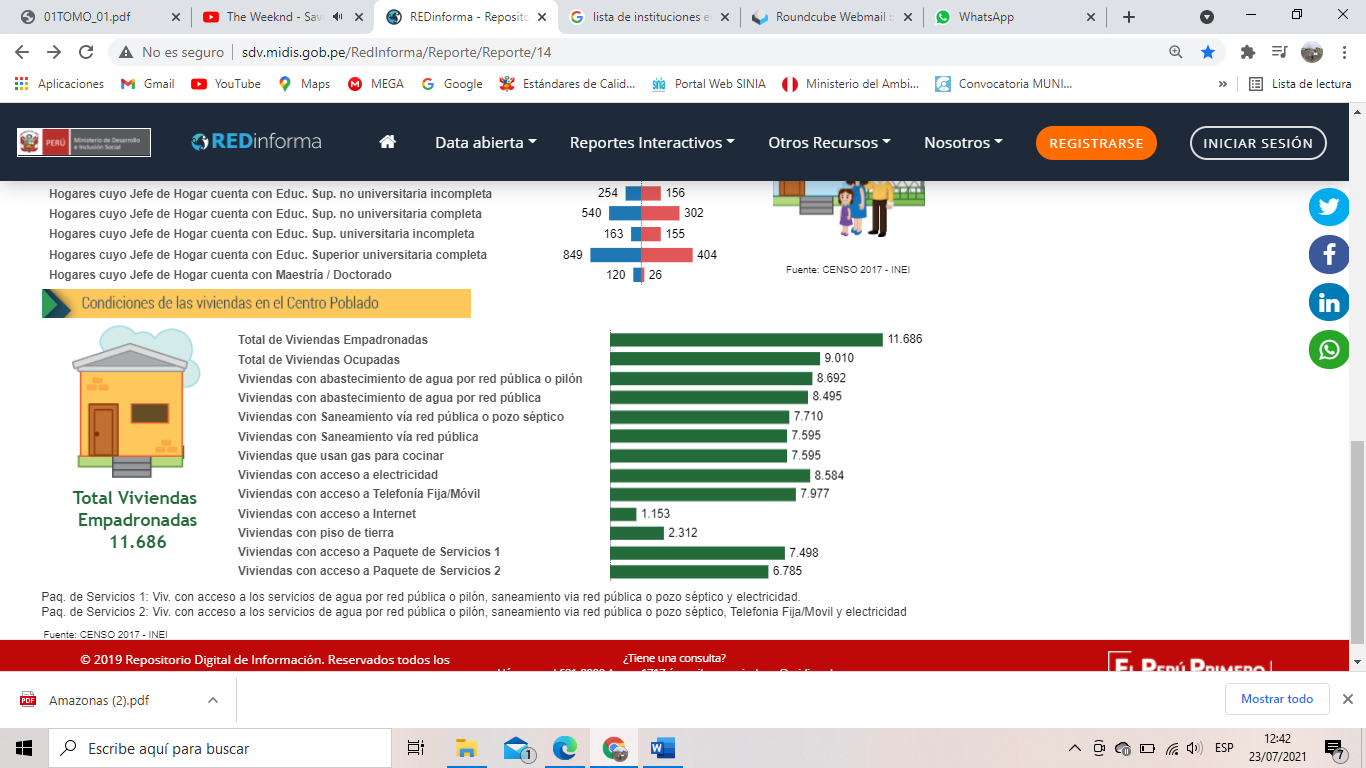 Reporte interactivo del distrito Copallin / centro poblado de Copallin Población Según la plataforma virtual de REDinforma, nos detalla la siguiente información que, en el centro poblado de Copallin, tiene una población total 1 mil 907 habitantes, de los cuales 931 son mujeres y 976 son varones. 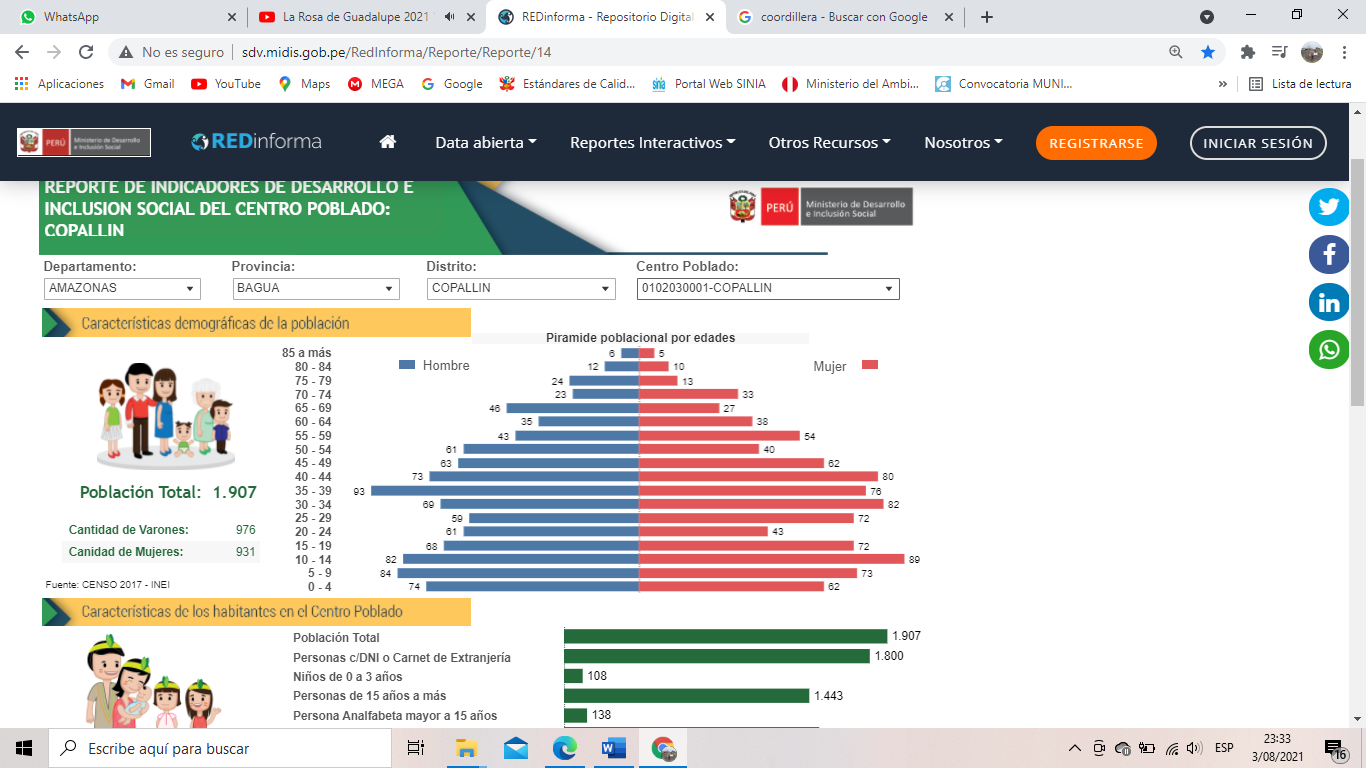 Características de los habitantes Según la plataforma virtual de REDinforma, nos detalla la siguiente información, que el centro poblado de Copallin, 1 mil 800 personas cuentan con DNI o carnet de Extranjería, 138 personas analfabetas mayor de 15 años, 1mil 505 cuentan con seguro SIS y 1 mil 734 personas no cuentan con ningún tipo de seguro. 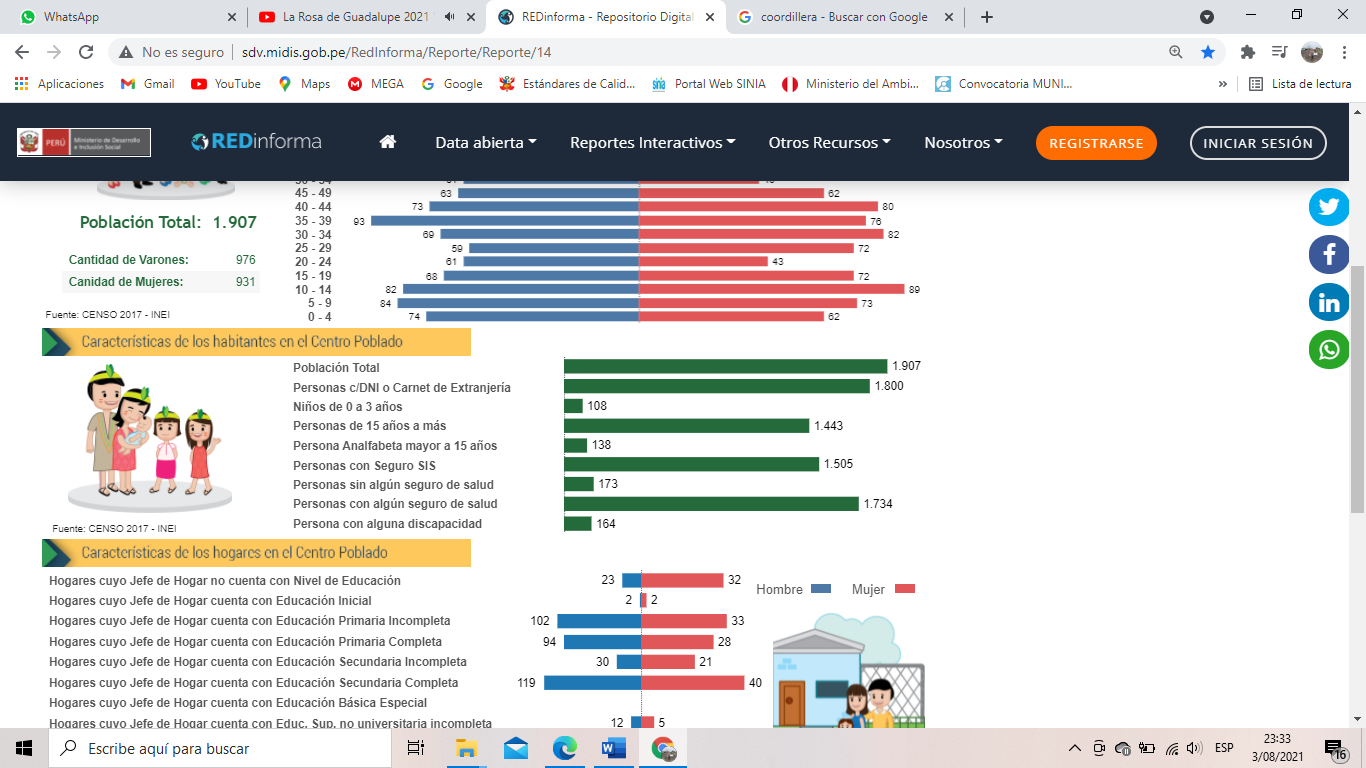 Servicios básicos Según la plataforma virtual de REDinforma, nos detalla la siguiente información, que el centro poblado de Copallin, se empadronaron 787 viviendas, de las cuales 556 viviendas cuentan con abastecimiento de agua por red pública o pilón, 552 viviendas cuentan con abastecimiento de agua por red pública, 526 viviendas cuentan con saneamiento vía red pública o poso séptico, 524 viviendas cuentan con saneamiento de vía red pública, 525 viviendas tiene acceso al servicio de energía eléctrica , 439 tiene acceso a telefonía fija/móvil y solo 28 viviendas cuentan con el servicio de internet. 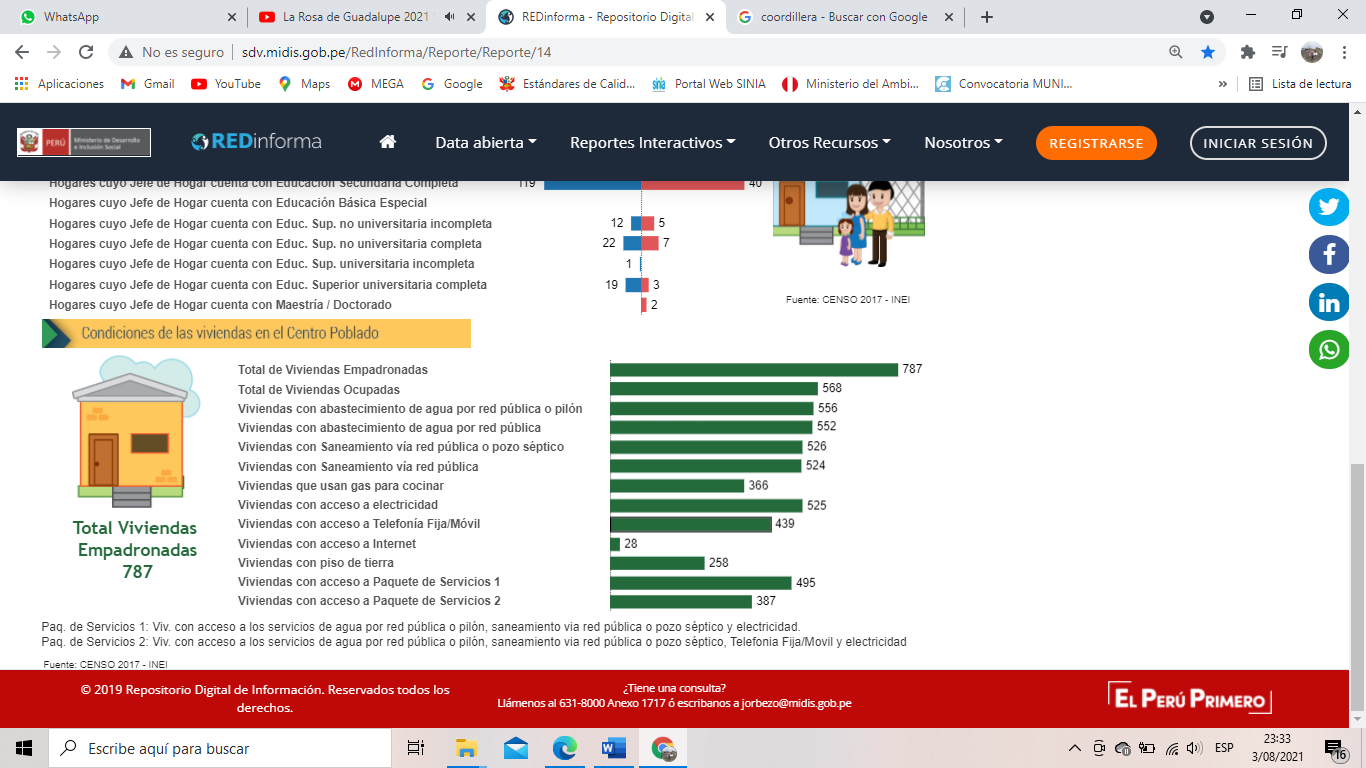 Aspectos Económicos De acuerdo al Plan de Desarrollo Regional Concertado (PDRC) de la región, la economía de Amazonas está concentrada principalmente en la agricultura, que contribuye con alrededor del 35% del PBI regional. La producción se centra en café, arroz, maíz amarillo duro, maíz amiláceo, frijol, plátano, yuca, papa, la crianza de ganado vacuno, y desde hace pocos años produce de leche y derivados lácteos. Se señala que la producción agropecuaria necesita mejorar la productividad ya que tiene limitadas posibilidades de extenderse por las restricciones del territorio, cuyas potencialidades productivas solamente alcanzan al 16%.Sector primarioComo sector primario se denomina aquel sector de la economía que comprende las actividades productivas de la extracción y obtención de materias primas, como la agricultura, la ganadería, la apicultura, la acuicultura, la pesca, la minería, la silvicultura y la explotación forestal; algunas de estas son mínimas en las zonas de intervención del proyecto.En los distritos de Bagua y Bagua Grande tiene como actividad económica principal a la agricultura y la ganadería, dichos productos son ofertadas en las zonas y a su vez son la fuente principal de autoabastecimiento de estas familias. Como sector primario se denomina aquel sector de la economía que comprende las actividades productivas de la extracción y obtención de materias primas, como la agricultura, la ganadería, la apicultura, la acuicultura, la pesca, la minería, la silvicultura y la explotación forestal; algunas de estas son mínimas en las zonas de intervención del proyecto.AgriculturaEntre los principales productos agricolas los distritos de Bagua y Bagua Grande los cultivos prevaleciendo el arroz y el café; aunque también se ha sembrado otros cultivos como el maíz, hortalizas (zanahoria, yuca, pimiento, papa, frijol, col); y los frutales (plátano de seda, plátano de freír, mango, tamarindo, cocotero, limón, naranja), sobre todo en la parte baja y mediaGanadería  En los distritos de Bagua y Bagua Grande se dedican a la crianza de animales vacunos, porcinos, ovinos, caprino, cuyes y aves de corral.Participación de la población censada en edad de trabajar (PET)La Población en Edad de Trabajar (PET) o Población en Edad Activa está constituida por las personas aptas para ejercer funciones productivas. No existe uniformidad internacional en cuanto al corte de edad para definir a la Población en Edad de Trabajar (PET).En América Latina y el Caribe, la Población en Edad de Trabajar ha sido precisada en función a las características del mercado laboral de cada país y en el caso del Perú, se estableció en 14 años la edad mínima para definir a la PET, tomando en consideración lo estipulado en el Convenio 138 de la Organización Internacional del Trabajo (OIT). La PET se subdivide en Población Económicamente Activa (PEA) conocida también como la Fuerza de Trabajo y Población Económicamente Inactiva (PEI).De acuerdo con los resultados del censo 2017, a nivel provincial la participación de la población en Edad de Trabajar en la provincia de Bagua es de 51 mil 154 que representa el (69%), en la provincia de Utcubamba es de 76 mil 268 que representa el (71.1%). Tabla 82: Población en edad de trabajar según provincia 2017Fuente: INSTITUTO NACIONAL DE ESTADÍSTICA E INFORMÁTICA-2017https://www.inei.gob.pe/media/MenuRecursivo/publicaciones_digitales/Est/Lib1567/01TOMO_01.pdfElaborado por: Química & Ecología S.A.CAspectos CulturalesProgramas sociales De acuerdo al reporte de indicadores sociales del departamento de amazonas del 2021, en el departamento de Amazonas 21 distritos cuenta con el programa CUNA MAS, 77 distritos con el programa JUNTOS, 84 distritos con el programa QALIWARMA, 16 distritos con FONCODES, 84 PENSIÓN 65, 9 PAIS Y 83 CONTIGO, dichos programas sociales ayudan a la calidad de vida de la población del ámbito urbano y rural. 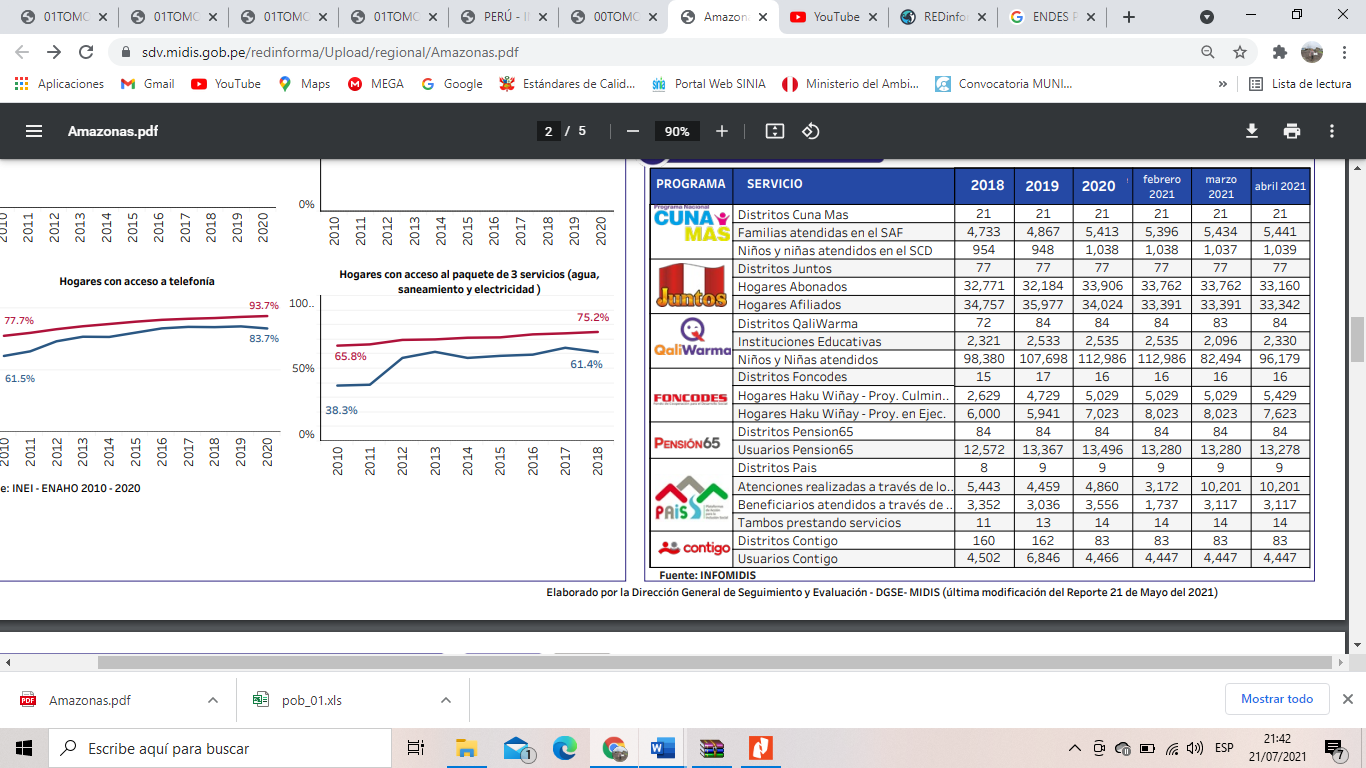 TurismoLa zona donde se desarrolla el proyecto, no presenta recursos culturales. Aún no existe un producto turístico desarrollado y el aprovechamiento de este potencial dependerá de la mejora de las vías de acceso, la conservación de los recursos naturales y culturales y la conformación de un clima de seguridad para los residentes de las ciudades de Bagua y Bagua Grande, entre otros aspectos.La zona donde se desarrolla el proyecto no presenta vestigios arqueológicos, arquitectónicos ni científicos educativos y culturales.Restos arqueológicosDe encontrarse vestigios arqueológicos o arquitectónicos en las excavaciones se tendrá la precaución de ejecutarlos lo más alejados de la zona; dando aviso a las autoridades pertinentes, para prevenir daños en áreas de interés histórico-social.En medio cambios positivos en la economía, en la cultura, salud y en los servicios básicos. En el área del proyecto no existen restos arqueológicos.UNIDADES DE CONSERVACIÓN PRÓXIMAS AL ÁMBITO DE ESTUDIOEn la siguiente tabla se presenta las áreas de conservación natural más cercanas al Proyecto, las cuales se encuentran en la provincia:Tabla 83: Área Naturales protegidas más cercanas al proyectoFuente: Servicio Nacional de Áreas Naturales Protegidas por el Estado (SERNANP)/ https://www.sernanp.gob.pe/documents/10181/2872611/Listado_ANP_28-08-2020/ddc00c79-df75-4d22-bada-5cda642a5b3fElaborado por: Química & Ecología S.A.CCAPÍTULO 1
GENERALIDADESRazón SocialEmpresa Regional de Servicio Público del Oriente Sociedad Anónima.Dirección LegalAv. Gral. EP Augusto Freyre Nº 1168 – Loreto – Maynas - Iquitos.ActividadGeneración, transmisión, Distribución y Comercialización de la Energía Eléctrica en sistemas eléctricos aislados.Teléfono065 – 253500   Fax: (065) 252492RUC20103795631Correo Electrónicomsalazar@elor.com.peNombres completos:Ing. Martin Enrique Salazar RojasDNI:16656671Domicilio:Av. Gral. EP Augusto Freyre Nº 1168 – Loreto – Maynas - IquitosTeléfono:065 – 253500Correo electrónico:msalazar@elor.com.pePartida Registros Públicos:Partida Electrónica Nº 16760819 del Registro de Personas Jurídicas de Lima  Nombres completosJavier Ramírez CórdovaDocumento de Identidad16760819DomicilioAv. Gral. EP Augusto Freyre Nº 1168 – Loreto – Maynas – IquitosTeléfono065 – 253500Correo Electrónicojramirez@elor.com.pe Razón socialQUÍMICA & ECOLOGÍA S.A.C.Número de RUC20392453882Número de Registro SENACERNC – 00037-2020Gerente GeneralCésar Poma PandoDomicilio legalPasaje Clorinda Matto de Thurner N° 2079 - Urb. Chacra Ríos NorteTeléfono01 4256885Correo electrónicoventas@qyeco.netNombres y ApellidosEspecialidadNº de RegistroFirmaAlan Mayuntupa InocenteIng. AmbientalCIP. 106079Christian Carlos Novoa RamosBiólogoCBP. 6741María Elizabeth Ángeles Paredes SociólogaCSP. 3536CAPÍTULO 2
ANTECEDENTESTipoNormaGeneralConstitución Política del PerúGeneralDecreto Ley N° 635 – Código PenalGeneralPolítica de Estado N° 19, Desarrollo Sostenible y Gestión AmbientalGeneralPolítica Nacional Ambiental aprobado por el D.S N°012-2009-MINAMGeneralLey N° 27444, Ley del Procedimiento Administrativo GeneralGeneralLey Marco del Sistema Nacional de Gestión Ambiental, aprobado con Ley N° 28245GeneralReglamento de la Ley Marco del Sistema Nacional de Gestión Ambiental, aprobado con D.S. Nº 008-2005-PCMGeneralNorma que crea al Ministerio del Medio Ambiente, D. L N° 1013GeneralLey del Sistema de Evaluación de Impacto Ambiental, aprobado con Ley N° 27446GeneralModificación de la Ley del Sistema de Evaluación de Impacto Ambiental, aprobado con D.L N° 1078GeneralAprueban el Reglamento de la Ley del Sistema de Evaluación de Impacto Ambiental, aprobado con Ley N° 27446, aprobado con D.S N° 019-2009 MINAMGeneralDisposiciones para conducir el registro de Certificaciones Ambientales en el marco del Sistema Nacional de Evaluación de Impacto Ambiental – SEIA, aprobado por R.M N°141-2013-MINAMGeneralReglamento del Registro de entidades autorizadas para la elaboración de estudios ambientales, en el marco del Sistema Nacional de Evaluación del Impacto Ambiental, aprobado por D.S N° 011-2013-MINAMGeneralModificación de la Ley del Sistema Nacional de Evaluación y Fiscalización Ambiental, según Ley N° 30011GeneralLey del Marco para el Crecimiento de la Inversión Privada, aprobado por el D.L N° 757GeneralDecreto Legislativo Nº 674: Declara de interés nacional la promoción de la inversión privada en las empresas del estado y se crea la Comisión de Promoción de la Inversión Privada (COPRI), como ente rector del proceso.GeneralDecreto Legislativo Nº 839: Aprueba la Ley de Promoción de la Inversión Privada en Obras Públicas de Infraestructura y Servicios Públicos.GeneralDecreto Supremo Nº 059-96-PCM: Texto Único Ordenado de las normas con rango de ley que regulan la entrega en concesión al sector privado de las obras públicas de infraestructura y servicios públicos.GeneralDecreto Supremo Nº 060-96-PCM: Reglamento del Texto Único Ordenado de las normas con rango de ley que regulan la entrega en concesión al sector privado de las obras públicas de infraestructura y servicios públicos.GeneralLey Nº 27111: Aprueba la transferencia de PROMCEPRI a la COPRI.GeneralDecreto Supremo Nº 027-2002-PCM: Dispone la fusión de la COPRI, la Comisión Nacional de Inversiones y Tecnologías Extranjeras y la Gerencia de promoción Económica de la Comisión de Promoción del Perú, en la DirecciónEjecutiva FOPRI, la cual pasó a denominarse Agencia de Promoción de la Inversión (PROINVERSION).GeneralDecreto Supremo Nº 028-2002-PCM: Aprueba el Reglamento de Organización y Funciones de la Agencia de Promoción de la Inversión.GeneralResolución Suprema Nº 228-2002-EF: Cambia la denominación del Comité Especial de Promoción de la Inversión Privada en Proyectos de Infraestructura y Servicios Públicos, por Comité de PROINVERSIÓN en Proyectos de Infraestructura y de Servicios Públicos.GeneralResolución Suprema N° 009-2003-EF: Modifica la conformación del Comité de PROINVERSIÓN en Proyectos de Infraestructura y de Servicios Públicos, el mismo que está integrado por tres miembros permanentes.GeneralDecreto Supremo Nº 095-2003-EF: Modifica el Reglamento de Organización y Funciones de la Agencia de Promoción de la Inversión Privada (PROINVERSIÓN).GeneralAprueban disposiciones especiales para la ejecución de procedimiento administrativos, aprobado mediante D.S N° 054-2013-PCMGeneralAprueban disposiciones especiales para la ejecución de procedimientos administrativos y otras medidas para impulsar proyectos de inversión pública y privada, aprobado mediante D.S N° 060-2013-PCMGeneralLineamientos para la Compensación ambiental en el marco del Sistema Nacional de Evaluación de Impacto Ambiental, aprobado por R.M N° 398-2014-MINAMGeneralGuía de Valoración Económica del Patrimonio Natural, aprobado por R.M N°409-2014- MINAMTipoNormaSobre Servidumbre, electricidad y reguladorReglamento de Ley de Concesiones Eléctricas aprobado por Decreto Supremo N° 009-93- EMSobre Servidumbre, electricidad y reguladorLey General de Expropiaciones, Ley N° 27117Sobre Servidumbre, electricidad y reguladorReglamento para la Protección Ambiental en las Actividades Eléctricas, aprobado con D.S N° 014-2019-EMSobre Servidumbre, electricidad y reguladorFranja de Servidumbre de Líneas de Transmisión y su Intangibilidad, DGE – 025-P-1/998Sobre Servidumbre, electricidad y reguladorNorma de Imposición de Servidumbre, Resolución Directoral N°111–88–EM/DGESobre Servidumbre, electricidad y reguladorCódigo Nacional de Electricidad (Suministro 2011), aprobado por R.M N° 214-2011-MEM- DMSobre Servidumbre, electricidad y reguladorAprueban Términos de referencia para Estudios de Impacto Ambiental de Proyectos de Inversión con Características comunes o similares en el subsector electricidadSobre Servidumbre, electricidad y reguladorLey N° 28964, creación del Organismo Supervisor de la Inversión en Energía y Minería (OSINERGMIN)TipoNormaSobre el organismo fiscalizadorLey del Sistema Nacional de Evaluación y Fiscalización Ambiental, aprobado con Ley N°29325Sobre el organismo fiscalizadorAprueban inicio del proceso de transferencia de funciones de supervisión, fiscalización y sanción en materia ambiental del OSINERGMIN al OEFA, aprobado por D.S N° 001-2010- MINAMSobre el organismo fiscalizadorAspectos de objeto de la transferencia de las funciones de supervisión, fiscalización y sanción ambiental en materia de hidrocarburos y electricidad entre el OSINERGMIN y la OEFA, aprobado por R N° 001-2011-OEFA/CDSobre el organismo fiscalizadorEscala de multas y sanciones que aplicará OSINERGMIN por infracciones a las leyes de Concesiones Eléctricas de Hidrocarburos y demás normas complementarias, aprobado con R.M N° 176-99-EM/SGSobre el organismo fiscalizadorTipificación de infracciones y escala de multas y sanciones del OSINERGMIN, aprobado con Resolución de Consejo Directivo N° 028-2003-OS-SDSobre el organismo fiscalizadorReglamento de Supervisión de actividades Energéticas y Mineras, aprobado porResolución de Consejo Directivo N° 040-2017-OS-CDTipoNormaSobre el ambiente y los recursos naturalesLey General del Ambiente, aprobado por Ley N° 28611Sobre el ambiente y los recursos naturalesModificatoria de la Ley General del Ambiente, aprobado por el Decreto Legislativo N° 1055Sobre el ambiente y los recursos naturalesTítulo XIII del Código Penal, Delitos contra la Ecología, D.L. N° 635 modificado por Ley N° 29263Sobre el ambiente y los recursos naturalesConvenio Sobre Diversidad Biológica (CDB), aprobado mediante Resolución N° 26181Sobre el ambiente y los recursos naturalesLey Orgánica de Aprovechamiento de los Recursos Naturales, aprobado por Ley N° 26821Sobre el ambiente y los recursos naturalesLey de la Conservación de la Diversidad Biológica, aprobado mediante Ley N° 26839Sobre el ambiente y los recursos naturalesEstrategia Nacional de la Diversidad Biológica, aprobado mediante D.S N° 102-2001-PCMSobre el ambiente y los recursos naturalesLey de Recursos Hídricos, aprobado mediante Ley N°29338Sobre el ambiente y los recursos naturalesReglamento de Clasificación de Tierras por su Capacidad de Uso Mayor, aprobado mediante D.S N° 017-2009-AGSobre el ambiente y los recursos naturalesDecreto Supremo N° 013-2010-AG, que aprueba el Reglamento para la Ejecución de Levantamiento de SuelosTipoNormaSobre vegetación, flora y faunaActualización de la Lista de Clasificación y Categorización de las Especies Amenazadas de Fauna Silvestre Legalmente Protegidas, aprobado por D.S N° 004-2014-MINAGRISobre vegetación, flora y faunaCategorización de Especies Amenazadas de Flora Silvestre, aprobado mediante D.S N°043-2006-AGSobre vegetación, flora y faunaLey Forestal y de Fauna Silvestre, aprobado mediante Ley N° 29763Sobre vegetación, flora y faunaReglamento para la Gestión Forestal, aprobado mediante D.S N°018-2015- MINAGRISobre vegetación, flora y faunaReglamento para la Gestión de Fauna Silvestre, aprobado mediante D.S N° 019-2015- MINAGRISobre vegetación, flora y faunaReglamento para la Gestión de Plantaciones Forestales y los Sistemas Agroforestales, aprobado mediante D.S N° 020-2015Sobre vegetación, flora y faunaReglamento para la Gestión Forestal y de Fauna Silvestre en Comunidades Nativas y Comunidades Campesinas, aprobado por Decreto Supremo N° 021-2015-MINAGRI.Sobre vegetación, flora y faunaLey que crea el organismo de supervisión de los recursos forestales y de fauna silvestre, aprobado mediante D.L N° 1085TipoNormaSobre seguridad y salud en el trabajoLey de Seguridad y Salud en el Trabajo, aprobado con Ley N° 29783Sobre seguridad y salud en el trabajoModificación de la Ley de Seguridad y Salud en el Trabajo, aprobado con Ley N° 30222Sobre seguridad y salud en el trabajoReglamento de la Ley de Seguridad y Salud en el Trabajo, aprobado por D.S N° 005-2012- TRSobre seguridad y salud en el trabajoModifican el Reglamento de la Ley de Seguridad y Salud en el Trabajo, aprobado por D.S N° 006-2014-TRSobre seguridad y salud en el trabajoReglamento de Seguridad y Salud en el Trabajo de las Actividades Eléctricas, R.M N° 111- 2013-MEM-DMSobre seguridad y salud en el trabajoReglamento Nacional de Edificaciones-RNE, aprobado mediante D.S N° 010-2009- VIVIENDASobre seguridad y salud en el trabajoProtocolos Exámenes Médicos Ocupacionales y Guías de Diagnóstico de Exámenes Médicos Obligatorios por Actividad, aprobado mediante R.M. N° 312-2011-MINSASobre seguridad y salud en el trabajoModifican Documento Técnico “Protocolos de Exámenes Médicos Ocupacionales y Guías de Diagnóstico de Exámenes Médicos Obligatorios por Actividad” – R.M. N° 571-2014- MINSA.Sobre seguridad y salud en el trabajoDecreto Supremo N° 001-2016-MIMP, Decreto Supremo que desarrolla la Ley N° 29896, Ley que establece la implementación de lactarios en las instituciones del sector público y del sector privado promoviendo la lactancia materna.TipoNormaSobre calidad ambientalAprueban Estándares de Calidad Ambiental (ECA) para Aire y establecen Disposiciones Complementarias, aprobado por D.S N° 003-2017-MINAMSobre calidad ambientalAprueban Estándares de Calidad Ambiental (ECA) para Ruido, aprobado por D.S N° 085-2003-PCMSobre calidad ambientalAprueban Estándares de Calidad Ambiental (ECA) para Suelo, aprobado por D.S N° 011-2017-MINAMSobre calidad ambientalAprueban Estándares de Calidad Ambiental (ECA) para Agua y establecen Disposiciones Complementarias, aprobado por D.S N° 004-2017-MINAMSobre calidad ambientalAprueban Estándares de Calidad Ambiental (ECA) para Radiaciones No Ionizantes, aprobado por D.S N° 010-2005-PCMSobre calidad ambientalResolución Jefatural N° 030-2016-ANA, que aprueba la clasificación de cuerpo de agua marino - costeroSobre calidad ambientalResolución Jefatural N° 056-2018-ANA, que aprueba la clasificación de los cuerpos de agua continentales superficialesTipoNormaSanidad y residuos sólidosLey de Gestión Integral de Residuos Sólidos, aprobado por D.L N° 1278 y su modificatoria N° 1501Sanidad y residuos sólidosReglamento de la Ley de Gestión Integral de Residuos Sólidos, aprobado por D.S N° 014-2017-MINAMSanidad y residuos sólidosLey que Regula el Transporte Terrestre de Materiales y Residuos Peligrosos, aprobado conLey N° 28256Sanidad y residuos sólidosReglamento de la Ley que Regula el Transporte Terrestre de Materiales y ResiduosPeligrosos, aprobado con D.S N° 021-2008-MTCSanidad y residuos sólidosLey General de Salud, aprobado mediante Ley N° 26842TipoNormaRestos arqueológicosLey General del Patrimonio Cultural, aprobado mediante Ley N° 28296Restos arqueológicosDecreto Supremo N° 011-2006-ED, que aprueba el Reglamento de la Ley N° 28296, Ley General del Patrimonio Cultural de la Nación.Restos arqueológicosDelitos Contra el Patrimonio Cultural, para el D.L N° 635 Código PenalRestos arqueológicosResolución Ministerial N° 253-2014-MC, Aprueban alcance del concepto de infraestructura preexistente, para efecto de lo dispuesto en el numeral 2.3 del artículo 2 del Decreto Supremo N° 054-2013- PCM.Restos arqueológicosResolución Directoral N° 000005-2016-DCS-DGDP-VMPCIC/MC, Aprueban mediante Resolución Directoral el nuevo Reglamento de Sanciones Administrativas por Infracciones en contra del Patrimonio Cultural de la Nación.Restos arqueológicosReglamento de Intervenciones Arqueológicas, aprobado por D.S N° 003-2014-MCRestos arqueológicosResolución Viceministerial N° 238-2017-VMPCIC-MC, que aprueba la Guía para laExpedición del Certificado de Inexistencia de Restos Arqueológicos – CIRA.TipoNormaSobre el ámbito socialAprueban el Reglamento sobre transparencia, acceso a la información pública ambiental y participación y consulta ciudadana en asuntos ambientales, aprobado por D.S N° 002-2009-MINAM.Sobre el ámbito socialAprueba Lineamientos para la Participación Ciudadana en la Actividades Eléctricas, aprobado por Resolución Ministerial N° 223-2010-MEM/DMCAPÍTULO 3
DESCRIPCIÓN DEL PROYECTO Coordenadas UTM - Datum WGS 84Coordenadas UTM - Datum WGS 84Coordenadas UTM - Datum WGS 84Coordenadas UTM - Datum WGS 84Coordenadas UTM - Datum WGS 84Coordenadas UTM - Datum WGS 84TorreEsteNorteTorreEsteNorteSET Bagua772878,009377055,00T40778797,829370125,25T1772914,009377077,00T41778865,099370026,67T2773059,219377140,36T42779063,079369817,55T3773199,879376994,15T43779232,859369628,43T4773332,169376860,31T44779402,779369442,97T5773555,379376628,81T45779590,019369240,97T6773723,049376566,71T46779812,009369008,50T7773875,229376307,39T47780084,629368703,00T8774028,949376147,01T48779953,489368177,01T9774190,429375975,81T49779880,429367880,91T10774358,529375804,87T50779998,969367619,29T11774485,479375674,53T51780109,089367385,53T12774624,279375531,88T52780194,869367189,04T13774770,309375372,35T53780292,049366985,33T14774916,779375218,19T54780374,259366798,60T15775047,919375086,24T55780459,299366605,43T16775177,009374950,80T56780539,859366437,02T17775343,279374786,68T57780628,409366238,10T18775513,259374603,11T58780726,609366028,73T19775701,009374408,63T59780822,979365802,45T20775853,419374185,11T60780909,949365611,01T21776005,499373982,15T61781002,779365414,52T22776170,529373756,67T62781093,319365207,07T23776326,379373539,40T63781184,019365000,12T24776485,139373319,00T64781289,299364789,25T25776649,579373093,64T65781380,939364576,69T26776834,179372836,27T66781458,259364399,60T27776984,449372628,65T67781573,489364143,62T28777131,659372425,19T68781715,299363943,51T29777303,439372182,94T69781834,999363774,60T30777460,299371962,69T70782011,159363495,01T31777610,179371764,54T71782125,889363372,48T32777758,099371564,49T72782246,729363247,04T33777897,689371366,70T73782359,709363136,21T34778030,309371179,28T74782485,229363015,06T35778186,639370960,17T75782614,419362883,77T36778337,049370755,52T76782749,009362743,00T37778480,369370554,83SET Bagua Grande782717,009362683,00T38778597,559370393,37Equipo CAT 33516782717,009362683,00T39778701,149370255,67Equipo GT Detroit782717,009362683,00DESCRIPCIÓNCARACTERÍSTICACódigo de Central MEM53200204NombreC.T. BAGUA GRANDETipo de Generación (M, H, T)TNº Grupos2Potencia Instalada (kW)1000Potencia Efectiva (kW)800Año Puesta en Servicio 1/2004Estado (Operativo, Inoperativo)OperativoSistema Aislado que abastece:BAGUA - JAENDESCRIPCIÓNCARACTERÍSTICACARACTERÍSTICADESCRIPCIÓNUNIDAD 1UNIDAD 2Código Grupo - MEMG0548G0549Denominación del GrupoCat-1_3512Cat-1_3512MarcaCATERPILLARCATERPILLARPaís FabricanteUSAUSAModelo35123512Nº de Serie67Z 0117667Z 01213Potencia Nominal (kW)500500Puesta en Servicio20042004Estado (Operativo, Inoperativo)OperativoOperativoVelocidad (rpm)900900Regulador velocidad (Automática - Manual)automáticaAutomáticaTipo de Combustible utilizadoDiesel B5-S50Diesel B5-S50Origen / ProcedenciaConvenio ADINELSAConvenio ADINELSADESCRIPCIÓNCARACTERISTICACARACTERISTICADESCRIPCIÓNUNIDAD 1UNIDAD 2MarcaKATO ENGENEERINGKATO ENGENEERINGModeloSincrónicoSincrónicoRevoluciones900900Potencia aparente (MVA)0,6250,625Potencia nominal (MW)  0,5000,500Potencia Efectiva0,300,30Tensión salida (kV)2,4002,400Frecuencia (Hz)6060Cos q0.80.8TipoDiodosDiodosTensión (V)100100Corriente (A)4.44.4DESCRIPCIÓNCARACTERISTICACARACTERISTICADESCRIPCIÓNUnidad 1Unidad 2Denominación del TrafoTRANSFORMADOR DE POTENCIATRANSFORMADOR DE POTENCIAMarcaSQUARED COMPANIDIESTRENº Serie940535-0353.787Año puesto en servicio20042011Tensión Primaria (kV)1010Tensión Secundaria (kV)2.42.4Potencia (kVA)6301250Grupo de ConexiónYdn5Ydn5Tipo de RegulaciónManualManualRefrigeraciónONANONANNº Taps55DESCRIPCIÓNCARACTERISTICACódigo de Central MEM53200204NombreC.T. BAGUA GRANDETipo de Generación (M, H, T)TNº Grupos4Potencia Instalada (kW)3444Potencia Efectiva (kW)1800Año Puesta en Servicio 1/2018Estado (Operativo, Inoperativo)OperativoSistema Aislado que abastece:BAGUA – JAEN - SAN IGNACIODESCRIPCIÓNCARACTERÍSTICASCARACTERÍSTICASCARACTERÍSTICASCARACTERÍSTICASDESCRIPCIÓNUNIDAD 1(CON IGA)UNIDAD 2(CON IGA)UNIDAD 3(SIN IGA)UNIDAD 4(SIN IGA)Código Grupo - MEMG0548G0549------Denominación del GrupoCAT-1CAT-2CAT-3DETROITMarcaCATERPILLARCATERPILLARCATERPILARGT-DETROITPaís FabricanteUSAUSAUSAUSAModelo351235123516B450RXC6DT3Nº de Serie67Z 0117667Z 01213------Potencia Nominal (kW)5005002000440Puesta en Servicio2004200420182018Estado (Operativo, Inoperativo)OperativoOperativoOperativoOperativoVelocidad (rpm)90090018001800Regulador velocidad (Automática - Manual)AutomáticaAutomáticaAutomáticaAutomáticaTipo de Combustible utilizadoDiesel B5-S50Diesel B5-S50Diesel B5-S50Diesel B5-S50Origen / ProcedenciaConvenio ADINELSAConvenio ADINELSA------DESCRIPCIÓNCARACTERÍSTICACARACTERÍSTICACARACTERÍSTICACARACTERÍSTICADESCRIPCIÓNUNIDAD 1(CON IGA)UNIDAD 2(CON IGA)UNIDAD 3(SIN IGA)UNIDAD 4(SIN IGA)MarcaKATO ENGENEERINGKATO ENGENEERINGKATO ENGENEERINGMARATHOMModeloSincrónicoSincrónicoSincrónico572RESL4025Revoluciones (RPM)90090018001800Potencia aparente (MVA)0,6250,6252,50,55Potencia nominal (MW)0,5000,5002,00,44Potencia efectiva (MW)0,300,301,00,20Tensión de salida (kV)2,4002,4000,480,38Corriente de salida (A)------28331323Factor de potencia0,800,800,800,80Año puesta de servicio200420041997Dyn5DESCRIPCIÓNCARACTERÍSTICACARACTERÍSTICACARACTERÍSTICACARACTERÍSTICADESCRIPCIÓNUNIDAD 1(CON IGA)UNIDAD 2(CON IGA)UNIDAD 3(SIN IGA)UNIDAD 4(SIN IGA)Denominación del TrafoTRANSFORMADOR DE POTENCIATRANSFORMADOR DE POTENCIAT3T4MarcaSQUARED COMPANIDIESTREBEZBEZModelo------TO 392/22TO 392/22Nº Serie940535-0353.787------Año puesto en servicio20042011------Tensión Primaria (kV)10.0010.0010001000Tensión Secundaria (kV)2.402.400.23/0.40.23/0.4Potencia (kVA)630125010001000Grupo de ConexiónYdn5Ydn5Dyn 11Dyn 11Tipo de RegulaciónManualManualManualManualRefrigeraciónONANONANONANONANNº Taps5555DESCRIPCIÓNCARACTERÍSTICACARACTERÍSTICACARACTERÍSTICACARACTERÍSTICACARACTERÍSTICADESCRIPCIÓNUNIDAD 1(CON IGA)UNIDAD 2(CON IGA)UNIDAD 3(SIN IGA)UNIDAD 4(SIN IGA)UNIDAD 5(SIN IGA)IdentificaciónTANQUE 1TANQUE 2TANQUE 3TANQUE 4TANQUE 5El Tipo de combustibleDiesel B5-S50Diesel B5-S50Diesel B5-S50Diesel B5-S50Diesel B5-S50Capacidad (gal)1284128465013421284TipoCuboCuboCuboCuboCilíndricoancho1.501.500.801.500.70largo1.801.802.401.800.70Alto1.801.801.201.803.30Volumen m34.864.862.304.865.0799672Volumen Glns1284.021284.02608.721284.021342.131361Torre TipoPMATSTADTFunciónTerminalSuspensiónAngular – RetenciónAngular – TerminalEnsambles aisladoresAnclajeSuspensiónAnclajeAnclajeVano medio (m)150400 – 250500 – 230400 – 300Vano gravante (m)200600780400Vano máximo (m)200450450300Ángulo de desvío45 – 90 °0 – 3 °0 – 20 °20 – 65 °EtapaComponentesActividadesTareasOperaciónSubestación Bagua y Bagua GrandeOperación de la sala de controlComunicación permanente con otras sedesOperaciónSubestación Bagua y Bagua GrandeOperación de la sala de controlRegistro y Control de Parámetros EléctricosOperaciónSubestación Bagua y Bagua GrandeOperación de la sala de controlRecopilación en formatos digitalesOperaciónSubestación Bagua y Bagua GrandeOperación de equipos electromecánicosMonitoreo de la Potencia y temperatura de los transformadoresOperaciónSubestación Bagua y Bagua GrandeOperación de equipos electromecánicosMonitoreo de maniobra de equipos del patio de llavesOperaciónSubestación Bagua y Bagua GrandeOperación de equipos electromecánicosConteo de descargadores de tensiónOperaciónSubestación Bagua y Bagua GrandeOperación de equipos electromecánicosConteo de recloserOperaciónSubestación Bagua y Bagua GrandeOperación de equipos electromecánicosInspección de las partes físicas de seccionadores, interruptores, transformadoresOperaciónSubestación Bagua y Bagua GrandeOperación de equipos electromecánicosVerificar el nivel de aceite de transformadoresOperaciónSubestación Bagua y Bagua GrandeOperación de equipos electromecánicosVerificar el nivel de aceite de interruptoresOperaciónSubestación Bagua y Bagua GrandeOperación de equipos electromecánicosInspección del banco de bateríasOperaciónSubestación Bagua y Bagua GrandeUso de instalaciones sanitariasAseo de personalOperaciónSubestación Bagua y Bagua GrandeLimpieza de la sala de control y patio de llavesOrden y limpieza de equiposOperaciónSubestación Bagua y Bagua GrandeLimpieza de la sala de control y patio de llavesLimpieza de celdas de alimentadores y auxiliares en AC y DCOperaciónLínea de TransmisiónOperación de Línea de Transmisión Verificación visual de las torres y conexiones a las SE.OperaciónLínea de TransmisiónInspección de faja de servidumbreVerificación visual de zonas que requieran poda de ramasOperaciónLínea de TransmisiónInspección de faja de servidumbreIdentificación de zonas con acumulación de residuos sólidosOperaciónLínea de TransmisiónInspección de perfilesIdentificación de perfiles desgastados, hurtadosOperaciónLínea de TransmisiónInspección de perfilesInspección visual de ferretería, aisladores y herrajesOperación Central Térmica Bagua GrandeOperación de Motores Registro y control de motores, generadores y transformadores Operación Central Térmica Bagua GrandeOperación de Tanques de CombustiblesVerificar la operatividad de los tanquesMantenimiento PreventivoSubestación Bagua y Bagua GrandeInspección del equipamiento eléctricoInspección de cableados, equipos de comunicación y rectificadoresMantenimiento PreventivoSubestación Bagua y Bagua GrandeInspección del equipamiento eléctricoAjuste de borneras en tablerosMantenimiento PreventivoSubestación Bagua y Bagua GrandeInspección del equipamiento eléctrico Verificación de interruptoresMantenimiento PreventivoSubestación Bagua y Bagua GrandeInspección del equipamiento eléctricoInspección y medición de puesta a tierraMantenimiento PreventivoSubestación Bagua y Bagua GrandeInspección del equipamiento mecánicoReapriete de ferretería de grapas de conexión de equiposMantenimiento PreventivoSubestación Bagua y Bagua GrandeAnálisis y cambio de aceite dieléctricoAnálisis de aceiteMantenimiento PreventivoSubestación Bagua y Bagua GrandeAnálisis y cambio de aceite dieléctricoCambio de aceiteMantenimiento PreventivoSubestación Bagua y Bagua GrandeLimpieza de SubestaciónLimpieza de patio de llaves y subestaciónMantenimiento PreventivoSubestación Bagua y Bagua GrandeLimpieza de SubestaciónLimpieza de drenajes, cunetas, canaletasMantenimiento PreventivoSubestación Bagua y Bagua GrandeLimpieza de SubestaciónLimpieza de maleza del perímetro exteriorMantenimiento PreventivoSubestación Bagua y Bagua GrandeAlmacenamiento de residuos sólidosTraslados de residuos a almacén centralMantenimiento PreventivoSubestación Bagua y Bagua GrandeAlmacenamiento de residuos sólidosAlmacenamiento de residuos peligrososMantenimiento PreventivoSubestación Bagua y Bagua GrandeAlmacenamiento de residuos sólidosAlmacenamiento de residuos no peligrososMantenimiento PreventivoSubestación Bagua y Bagua GrandeContratación de personalContratación de personal técnico y de apoyoMantenimiento PreventivoCentral Térmica Bagua GrandeInspección del equipamiento mecánicoVerificación de motoresMantenimiento PreventivoCentral Térmica Bagua GrandeInspección del equipamiento mecánicoEngrase de equiposMantenimiento PreventivoCentral Térmica Bagua GrandeInspección de generadores y TablerosVerificación de TablerosMantenimiento PreventivoCentral Térmica Bagua GrandeInspección de generadores y TablerosVerificación de interruptoresMantenimiento PreventivoCentral Térmica Bagua GrandeInspección de generadores y Tableros Inspección y medición de puesta a tierraMantenimiento PreventivoCentral Térmica Bagua GrandeLimpieza de Central TérmicaLimpieza de Central TérmicaMantenimiento PreventivoCentral Térmica Bagua GrandeAlmacenamiento de Residuos SólidosTraslados de residuos a almacén centralMantenimiento PreventivoCentral Térmica Bagua GrandeAlmacenamiento de Residuos SólidosAlmacenamiento de residuos peligrososMantenimiento PreventivoCentral Térmica Bagua GrandeAlmacenamiento de Residuos SólidosAlmacenamiento de residuos no peligrososMantenimiento PreventivoCentral Térmica Bagua GrandeContratación de personalContratación de personal técnico y de apoyoMantenimiento PreventivoLínea de TransmisiónInspección del equipamiento electromecánicoInspección y revisión de estructurasMantenimiento PreventivoLínea de TransmisiónInspección del equipamiento electromecánicoInspección visual de estado de ferretería, aisladores y herrajesMantenimiento PreventivoLínea de TransmisiónInspección del equipamiento electromecánicoInspección de perfilesMantenimiento PreventivoLínea de TransmisiónInspección del equipamiento electromecánicoMedición de pozas a tierraMantenimiento PreventivoLínea de TransmisiónLimpieza de franja de servidumbreLimpieza de residuos sólidosMantenimiento PreventivoLínea de TransmisiónLimpieza de franja de servidumbrePoda de ramas de árbolesMantenimiento PreventivoLínea de TransmisiónLimpieza de franja de servidumbreLimpieza de rocas y barro sin uso de maquinariaMantenimiento PreventivoLínea de TransmisiónContratación de personalContratación de personal técnico y de apoyoMantenimiento CorrectivoSubestación Bagua y Bagua GrandeCambio de equipos e instalacionesCambio de bateríasMantenimiento CorrectivoSubestación Bagua y Bagua GrandeCambio de equipos e instalacionesMejoramiento de ferreteríaMantenimiento CorrectivoSubestación Bagua y Bagua GrandeCambio de equipos e instalacionesMejoramiento de puesta a tierraMantenimiento CorrectivoLínea de TransmisiónCambio de equipos e instalacionesInstalaciones de pararrayosMantenimiento CorrectivoLínea de TransmisiónCambio de equipos e instalacionesCambio de aisladoresMantenimiento CorrectivoLínea de TransmisiónCambio de equipos e instalacionesMejoramiento de galvanizadosEtapaComponentesActividadesAbandonoSubestación Bagua Contratación de obra calificada y no calificadaAbandonoSubestación Bagua Desmantelamiento del equipamiento eléctricoAbandonoSubestación Bagua Demolición de la sala de controlAbandonoSubestación Bagua Demolición de cimientos y bases de concretoAbandonoSubestación Bagua Retiro de la malla metálica perimetralAbandonoSubestación Bagua Adecuación del áreaAbandonoSubestación Bagua Grande y Central Térmica Contratación de obra calificada y no calificadaAbandonoSubestación Bagua Grande y Central Térmica Retiro de generadoresAbandonoSubestación Bagua Grande y Central Térmica Retiro de transformadoresAbandonoSubestación Bagua Grande y Central Térmica Desmantelamiento del equipamiento eléctricoAbandonoSubestación Bagua Grande y Central Térmica Demolición de la sala de controlAbandonoSubestación Bagua Grande y Central Térmica Demolición de cimientos y bases de concretoAbandonoSubestación Bagua Grande y Central Térmica Retiro de la malla metálica perimetralAbandonoSubestación Bagua Grande y Central Térmica Adecuación del áreaAbandonoLínea de TransmisiónContratación de obra calificada y no calificadaAbandonoLínea de TransmisiónDesmantelamiento de la línea de transmisiónAbandonoLínea de TransmisiónDesmantelamiento de las torresAbandonoLínea de TransmisiónDemolición de cimientos y bases de concretoAbandonoLínea de TransmisiónAdecuación del áreaEtapa del ProyectoInsumo y/o material peligrosoCantidad estimada (Kg/año)Características de PeligrosidadCaracterísticas de PeligrosidadCaracterísticas de PeligrosidadCaracterísticas de PeligrosidadCaracterísticas de PeligrosidadEtapa del ProyectoInsumo y/o material peligrosoCantidad estimada (Kg/año)CorrosivoReactivoExplosivoTóxicoInflamableOperaciónAgua de Batería48----------MantenimientoDetergente Industrial15------X--MantenimientoSilicagel4------X--MantenimientoLimpia contactos3------XXCOORDENADA UTMWGS-84 / Zona 17MCOORDENADA UTMWGS-84 / Zona 17MCOTA (metros)UBICACIÓNESTENORTECOTA (metros)UBICACIÓN772 8789 377 055454Bagua782 7339 362 699510Bagua GrandeÍtemDescripciónCantidad(TN)1FILTRO DE AIRE 8N-63090,0122ACEITE USADO DE LOS MOTORES TERMICOS0.549643FILTRO DE ACEITE 1R-07260.0064FILTRO DE COMBUSTIBLE 1R-07560.0095TRAPOS INDUSTRIALES IMPREGNADO EN ACEITE0.03TotalTotal0.60664CargoCantidadTurnoTotalOperador1Mañana, tarde y noche3Vigilante1Mañana y noche2CargoCantidadTurnoTotalOperario  1Mañana, tarde y noche3Vigilante1Mañana y noche2Administrativo 1Mañana y tarde1CAPÍTULO 4
IDENTIFICACIÓN DEL ÁREA DE INFLUENCIA CAPÍTULO 5
HUELLA DEL PROYECTO  TorresDistritoProvinciaRegiónGrupo PoblacionalPropietarioPosesionarioExtensión(m2)UsoActividadeconómicaS.E. BaguaBaguaBaguaAmazonasBaguaEstado PeruanoELECTRO ORIENTE3794Área UrbanaPoblacionalT1BaguaBaguaAmazonasBaguaEstado PeruanoELECTRO ORIENTE60Área UrbanaPoblacionalT2BaguaBaguaAmazonasBaguaEstado PeruanoELECTRO ORIENTE60Área UrbanaPoblacionalT3BaguaBaguaAmazonasBaguaEstado PeruanoELECTRO ORIENTE60Área UrbanaPoblacionalT3BaguaBaguaAmazonasBaguaEstado PeruanoELECTRO ORIENTE60Área UrbanaPoblacionalT4BaguaBaguaAmazonasBaguaEstado PeruanoELECTRO ORIENTE60Área UrbanaPoblacionalT5BaguaBaguaAmazonasBaguaEstado PeruanoELECTRO ORIENTE60Área UrbanaPoblacionalT6BaguaBaguaAmazonasBaguaEstado PeruanoELECTRO ORIENTE60Área UrbanaPoblacionalT7BaguaBaguaAmazonasBaguaEstado PeruanoELECTRO ORIENTE60Área UrbanaPoblacionalT8BaguaBaguaAmazonasBaguaEstado PeruanoELECTRO ORIENTE60Área UrbanaPoblacionalT9BaguaBaguaAmazonasBaguaEstado PeruanoELECTRO ORIENTE60Área UrbanaPoblacionalT10BaguaBaguaAmazonasBaguaEstado PeruanoELECTRO ORIENTE60Apta para Cultivo AgrícolaAgrícolaT11BaguaBaguaAmazonasBaguaEstado PeruanoELECTRO ORIENTE60Apta para Cultivo AgrícolaAgrícolaT12BaguaBaguaAmazonasBaguaEstado PeruanoELECTRO ORIENTE60Apta para Cultivo AgrícolaAgrícolaT13BaguaBaguaAmazonasBaguaEstado PeruanoELECTRO ORIENTE60Apta para Cultivo AgrícolaAgrícolaT14BaguaBaguaAmazonasBaguaEstado PeruanoELECTRO ORIENTE60Apta para Cultivo AgrícolaAgrícolaT15BaguaBaguaAmazonasBaguaEstado PeruanoELECTRO ORIENTE60Apta para Cultivo AgrícolaAgrícolaT16BaguaBaguaAmazonasBaguaEstado PeruanoELECTRO ORIENTE60Apta para Cultivo AgrícolaAgrícolaT17BaguaBaguaAmazonasBaguaEstado PeruanoELECTRO ORIENTE60Apta para Cultivo AgrícolaAgrícolaT18BaguaBaguaAmazonasBaguaEstado PeruanoELECTRO ORIENTE60Apta para Cultivo AgrícolaAgrícolaT19BaguaBaguaAmazonasTomaqueEstado PeruanoELECTRO ORIENTE60Apta para Cultivo AgrícolaAgrícolaT20BaguaBaguaAmazonasTomaqueEstado PeruanoELECTRO ORIENTE60Apta para Cultivo AgrícolaAgrícolaT21BaguaBaguaAmazonasTomaqueEstado PeruanoELECTRO ORIENTE60Apta para Cultivo AgrícolaAgrícolaT22BaguaBaguaAmazonasTomaqueEstado PeruanoELECTRO ORIENTE60Apta para Cultivo AgrícolaAgrícolaT23BaguaBaguaAmazonasTomaqueEstado PeruanoELECTRO ORIENTE60Apta para Cultivo AgrícolaAgrícolaT24BaguaBaguaAmazonasTomaqueEstado PeruanoELECTRO ORIENTE60Apta para Cultivo AgrícolaAgrícolaT25BaguaBaguaAmazonasEl hornoEstado PeruanoELECTRO ORIENTE60Apta para Cultivo AgrícolaAgrícolaT26BaguaBaguaAmazonasPeca PalaciosEstado PeruanoELECTRO ORIENTE60Apta para Cultivo AgrícolaAgrícolaT27BaguaBaguaAmazonasPeca PalaciosEstado PeruanoELECTRO ORIENTE60Apta para Cultivo AgrícolaAgrícolaT28BaguaBaguaAmazonasPeca PalaciosEstado PeruanoELECTRO ORIENTE60Apta para Cultivo AgrícolaAgrícolaT29BaguaBaguaAmazonasPeca PalaciosEstado PeruanoELECTRO ORIENTE60Apta para Cultivo AgrícolaAgrícolaT30BaguaBaguaAmazonasPeca PalaciosEstado PeruanoELECTRO ORIENTE60Apta para Cultivo AgrícolaAgrícolaT31BaguaBaguaAmazonasLa playaEstado PeruanoELECTRO ORIENTE60Apta para Cultivo AgrícolaAgrícolaT32BaguaBaguaAmazonasLa playaEstado PeruanoELECTRO ORIENTE60Apta para Cultivo AgrícolaAgrícolaT33BaguaBaguaAmazonasLa playaEstado PeruanoELECTRO ORIENTE60Apta para Cultivo AgrícolaAgrícolaT34BaguaBaguaAmazonasLa playaEstado PeruanoELECTRO ORIENTE60Apta para Cultivo AgrícolaAgrícolaT35BaguaBaguaAmazonasEs cooperativa Estado PeruanoELECTRO ORIENTE60Apta para Cultivo AgrícolaAgrícolaT36CopallinBaguaAmazonasAlenyaEstado PeruanoELECTRO ORIENTE60Apta para Cultivo AgrícolaAgrícolaT37CopallinBaguaAmazonasAlenyaEstado PeruanoELECTRO ORIENTE60Apta para Cultivo AgrícolaAgrícolaT38CopallinBaguaAmazonasAlenyaEstado PeruanoELECTRO ORIENTE60Apta para Cultivo AgrícolaAgrícolaT39CopallinBaguaAmazonasAlenyaEstado PeruanoELECTRO ORIENTE60Apta para Cultivo AgrícolaAgrícolaT40CopallinBaguaAmazonasAlenyaEstado PeruanoELECTRO ORIENTE60Apta para Cultivo AgrícolaAgrícolaT41CopallinBaguaAmazonasAlenyaEstado PeruanoELECTRO ORIENTE60Apta para Cultivo AgrícolaAgrícolaT42CopallinBaguaAmazonasAlenyaEstado PeruanoELECTRO ORIENTE60Apta para Cultivo AgrícolaAgrícolaT43CopallinBaguaAmazonasAlenyaEstado PeruanoELECTRO ORIENTE60Apta para Cultivo AgrícolaAgrícolaT44CopallinBaguaAmazonasAlenyaEstado PeruanoELECTRO ORIENTE60Apta para Cultivo AgrícolaAgrícolaT45CopallinBaguaAmazonasAlenyaEstado PeruanoELECTRO ORIENTE60Apta para Cultivo AgrícolaAgrícolaT46CopallinBaguaAmazonasSan Roque WacsonEstado PeruanoELECTRO ORIENTE60Apta para Cultivo AgrícolaAgrícolaT47CopallinBaguaAmazonasSan Roque WacsonEstado PeruanoELECTRO ORIENTE60Apta para Cultivo AgrícolaAgrícolaT48Bagua GrandeUtcubambaAmazonasQuebrada Seca BajaEstado PeruanoELECTRO ORIENTE60Apta para Cultivo AgrícolaAgrícolaT49Bagua GrandeUtcubambaAmazonasQuebrada Seca BajaEstado PeruanoELECTRO ORIENTE60Apta para Cultivo AgrícolaAgrícolaT50Bagua GrandeUtcubambaAmazonasQuebrada Seca BajaEstado PeruanoELECTRO ORIENTE60Apta para Cultivo AgrícolaAgrícolaT51Bagua GrandeUtcubambaAmazonasQuebrada Seca BajaEstado PeruanoELECTRO ORIENTE60Apta para Cultivo AgrícolaAgrícolaT52Bagua GrandeUtcubambaAmazonasQuebrada Seca BajaEstado PeruanoELECTRO ORIENTE60Apta para Cultivo AgrícolaAgrícolaT53Bagua GrandeUtcubambaAmazonasQuebrada Seca BajaEstado PeruanoELECTRO ORIENTE60Apta para Cultivo AgrícolaAgrícolaT54Bagua GrandeUtcubambaAmazonasQuebrada Seca BajaEstado PeruanoELECTRO ORIENTE60Apta para Cultivo AgrícolaAgrícolaT55Bagua GrandeUtcubambaAmazonasQuebrada Seca BajaEstado PeruanoELECTRO ORIENTE60Apta para Cultivo AgrícolaAgrícolaT56Bagua GrandeUtcubambaAmazonasQuebrada Seca BajaEstado PeruanoELECTRO ORIENTE60Apta para Cultivo AgrícolaAgrícolaT57Bagua GrandeUtcubambaAmazonasQuebrada Seca BajaEstado PeruanoELECTRO ORIENTE60Apta para Cultivo AgrícolaAgrícolaT58Bagua GrandeUtcubambaAmazonasQuebrada Seca BajaEstado PeruanoELECTRO ORIENTE60Apta para Cultivo AgrícolaAgrícolaT59Bagua GrandeUtcubambaAmazonasQuebrada Seca BajaEstado PeruanoELECTRO ORIENTE60Apta para Cultivo AgrícolaAgrícolaT60Bagua GrandeUtcubambaAmazonasQuebrada Seca BajaEstado PeruanoELECTRO ORIENTE60Apta para Cultivo AgrícolaAgrícolaT61Bagua GrandeUtcubambaAmazonasQuebrada Seca BajaEstado PeruanoELECTRO ORIENTE60Apta para Cultivo AgrícolaAgrícolaT62Bagua GrandeUtcubambaAmazonasMorerilla altaEstado PeruanoELECTRO ORIENTE60Apta para Cultivo AgrícolaAgrícolaT63Bagua GrandeUtcubambaAmazonasMorerilla altaEstado PeruanoELECTRO ORIENTE60Apta para Cultivo AgrícolaAgrícolaT64Bagua GrandeUtcubambaAmazonasMorerilla altaEstado PeruanoELECTRO ORIENTE60Apta para Cultivo AgrícolaAgrícolaT65Bagua GrandeUtcubambaAmazonasMorerilla altaEstado PeruanoELECTRO ORIENTE60Apta para Cultivo AgrícolaAgrícolaT66Bagua GrandeUtcubambaAmazonasMorerilla altaEstado PeruanoELECTRO ORIENTE60Apta para Cultivo AgrícolaAgrícolaT67Bagua GrandeUtcubambaAmazonasMorerilla altaEstado PeruanoELECTRO ORIENTE60Apta para Cultivo AgrícolaAgrícolaT68Bagua GrandeUtcubambaAmazonasMorerilla altaEstado PeruanoELECTRO ORIENTE60Apta para Cultivo AgrícolaAgrícolaT69Bagua GrandeUtcubambaAmazonasMorerilla altaEstado PeruanoELECTRO ORIENTE60Apta para Cultivo AgrícolaAgrícolaT70Bagua GrandeUtcubambaAmazonasMorerilla altaEstado PeruanoELECTRO ORIENTE60Área UrbanaPoblacionalT71Bagua GrandeUtcubambaAmazonasBagua GrandeEstado PeruanoELECTRO ORIENTE60Área UrbanaPoblacionalT72Bagua GrandeUtcubambaAmazonasBagua GrandeEstado PeruanoELECTRO ORIENTE60Área UrbanaPoblacionalT73Bagua GrandeUtcubambaAmazonasBagua GrandeEstado PeruanoELECTRO ORIENTE60Área UrbanaPoblacionalT74Bagua GrandeUtcubambaAmazonasBagua GrandeEstado PeruanoELECTRO ORIENTE60Área UrbanaPoblacionalT75Bagua GrandeUtcubambaAmazonasBagua GrandeEstado PeruanoELECTRO ORIENTE60Área UrbanaPoblacionalT76Bagua GrandeUtcubambaAmazonasBagua GrandeEstado PeruanoELECTRO ORIENTE60Área UrbanaPoblacionalS.E. Bagua GrandeBagua GrandeUtcubambaAmazonasBagua GrandeEstado PeruanoELECTRO ORIENTE4726Área UrbanaPoblacionalCAPÍTULO 6
LÍNEA BASE REFERENCIAL DEL ÁREA INFLUENCIA DEL PROYECTO   PRECIPITACIÓN EFECTIVA (P-E)PRECIPITACIÓN EFECTIVA (P-E)CATEGORÍASÍNDICE P-EA Muy LluviosoMayor que 128B Lluvioso64 a 217C Semiseco32 a 63D Semiárido16 a 31E ÁridoMenor de 16TEMPERATURA EFECTIVA (T-E)TEMPERATURA EFECTIVA (T-E)CATEGORÍASÍNDICE P-EA’ CálidoMayor que 128B’ Semicálido64 a 217C’ Frío32 a 63D’ Semifrígido16 a 31E’ Frígido1 a 15F’ Polar0ESTACIÓN: BAGUAESTACIÓN: BAGUAESTACIÓN: BAGUAESTACIÓN: BAGUAESTACIÓN: BAGUAESTACIÓN: BAGUAESTACIÓN: BAGUAESTACIÓN: BAGUADEPARTAMENTO:AMAZONASAMAZONASPROVINCIA:UTCUBAMBAUTCUBAMBADistrito:BAGUA GRANDELATITUD:5°39'41.2''5°39'41.2''LONGITUD:78°32'2.5''78°32'2.5''Altitud:400 msnm.TIPO:EMA - MeteorológicaEMA - MeteorológicaEMA - MeteorológicaCódigo:Código:Código:472C57D4ESTACIÓN: EL PINTOR ESTACIÓN: EL PINTOR ESTACIÓN: EL PINTOR ESTACIÓN: EL PINTOR ESTACIÓN: EL PINTOR ESTACIÓN: EL PINTOR ESTACIÓN: EL PINTOR ESTACIÓN: EL PINTOR DEPARTAMENTO:AMAZONASPROVINCIA:PROVINCIA:UTCUBAMBADistrito:Distrito:BAGUA GRANDELATITUD:5°45'22.32''LONGITUD:LONGITUD:78°31'22.3''Altitud:Altitud:533 msnm.TIPO:Convencional-MeteorologíaConvencional-MeteorologíaConvencional-MeteorologíaCódigo:Código:Código:105040PROMEDIOS MENSUALES DE AÑO 2017-2020PROMEDIOS MENSUALES DE AÑO 2017-2020PROMEDIOS MENSUALES DE AÑO 2017-2020PROMEDIOS MENSUALES DE AÑO 2017-2020PROMEDIOS MENSUALES DE AÑO 2017-2020PROMEDIOS MENSUALES DE AÑO 2017-2020PROMEDIOS MENSUALES DE AÑO 2017-2020PROMEDIOS MENSUALES DE AÑO 2017-2020PROMEDIOS MENSUALES DE AÑO 2017-2020PROMEDIOS MENSUALES DE AÑO 2017-2020PROMEDIOS MENSUALES DE AÑO 2017-2020PROMEDIOS MENSUALES DE AÑO 2017-2020PROMEDIOS MENSUALES DE AÑO 2017-2020Periodo: 2017-2020Periodo: 2017-2020Periodo: 2017-2020MesesEne.Feb.Mar.Abr.May.Jun.Jul.Ago.Sep.Oct.Nov.DicPeriodo: 2017-2020Periodo: 2017-2020Periodo: 2017-2020Precipitación0.040.110.170.130.100.1012.220.030.010.020.040.07Índice P-EProv. De PrecipitaciónProv. De PrecipitaciónP-E8.302.604.208.172.402.400.506.201.703.708.181.6149.96SemisecoCTemperatura24.0223.9124.4923.7423.6023.8223.6024.3326.0926.4025.3023.52Índice T-EProv. De PrecipitaciónProv. De PrecipitaciónT-E10.8110.7611.0210.6810.6210.7210.6210.9511.7411.8811.3810.59131.77SemicálidoBTEMPERATURA MÁXIMA (°C)TEMPERATURA MÁXIMA (°C)TEMPERATURA MÁXIMA (°C)TEMPERATURA MÁXIMA (°C)TEMPERATURA MÁXIMA (°C)PROMEDIOAÑO2017201820192020PROMEDIOPROMEDIO ANUAL25,1023,8624,0124,6724,41MÁXIMO ANUAL37,937,435,936,536,93MÍNIMO ANUAL17,615,11516,316.0PROMEDIOS MENSUALES DE AÑO 2017-2020PROMEDIOS MENSUALES DE AÑO 2017-2020PROMEDIOS MENSUALES DE AÑO 2017-2020PROMEDIOS MENSUALES DE AÑO 2017-2020PROMEDIOS MENSUALES DE AÑO 2017-2020PROMEDIOS MENSUALES DE AÑO 2017-2020PROMEDIOS MENSUALES DE AÑO 2017-2020PROMEDIOS MENSUALES DE AÑO 2017-2020PROMEDIOS MENSUALES DE AÑO 2017-2020PROMEDIOS MENSUALES DE AÑO 2017-2020PROMEDIOS MENSUALES DE AÑO 2017-2020PROMEDIOS MENSUALES DE AÑO 2017-2020PROMEDIOS MENSUALES DE AÑO 2017-2020MesesEne.Feb.Mar.Abr.May.Jun.Jul.Ago.Sep.Oct.Nov.DicTemperatura (°C) 24.0223.9124.4923.7423.6023.8223.6024.3326.0926.4025.3023.52MESESEneFebMarAbrMayJunJulAgoSepOctNovDicPRECIPITACIÓN (MM)118172239306277212186156177196143137PROMEDIOS MENSUALES DE AÑO 2017-2020PROMEDIOS MENSUALES DE AÑO 2017-2020PROMEDIOS MENSUALES DE AÑO 2017-2020PROMEDIOS MENSUALES DE AÑO 2017-2020PROMEDIOS MENSUALES DE AÑO 2017-2020PROMEDIOS MENSUALES DE AÑO 2017-2020PROMEDIOS MENSUALES DE AÑO 2017-2020PROMEDIOS MENSUALES DE AÑO 2017-2020PROMEDIOS MENSUALES DE AÑO 2017-2020PROMEDIOS MENSUALES DE AÑO 2017-2020PROMEDIOS MENSUALES DE AÑO 2017-2020PROMEDIOS MENSUALES DE AÑO 2017-2020PROMEDIOS MENSUALES DE AÑO 2017-2020MESESEne.Feb.Mar.Abr.May.Jun.Jul.Ago.Sep.Oct.Nov.DicPRECIPITACIÓN (MM)0.040.110.170.130.100.1012.220.030.010.020.040.07HUMEDAD RELATIVA (%) HUMEDAD RELATIVA (%) HUMEDAD RELATIVA (%) HUMEDAD RELATIVA (%) HUMEDAD RELATIVA (%) PROMEDIOAÑO2017201820192020PROMEDIOPROMEDIO ANUAL76.8273.1873.4071.8073.80MÁXIMO ANUAL99989810098.75MÍNIMO ANUAL2719242223.0FECHALUGARMAGNITUD (ML)PROFUNDIDAD (KM)18/5/2010Bagua6.2121.027/01/2019Bagua Grande4.111.027/04/2019Imaza5.35322/01/2019Condorcanqui4.437PUNTOS DE MONITOREO DE CALIDAD DE AIRE SET BAGUA PUNTOS DE MONITOREO DE CALIDAD DE AIRE SET BAGUA PUNTOS DE MONITOREO DE CALIDAD DE AIRE SET BAGUA PUNTOS DE MONITOREO DE CALIDAD DE AIRE SET BAGUA PUNTOS DE MONITOREO DE CALIDAD DE AIRE SET BAGUA N°PUNTO DE CONTROLDESCRIPCIÓN DE UBICACIONESCORDENADAS UTM WGS 84 - 17MCORDENADAS UTM WGS 84 - 17MN°PUNTO DE CONTROLDESCRIPCIÓN DE UBICACIONESESTENORTE1A – 01Barlovento de la SET772 8689 377 0222A – 02Sotavento de la SET772 8539 377 055PUNTOS DE MONITOREO DE CALIDAD DE AIRE SET BAGUA GRANDEPUNTOS DE MONITOREO DE CALIDAD DE AIRE SET BAGUA GRANDEPUNTOS DE MONITOREO DE CALIDAD DE AIRE SET BAGUA GRANDEPUNTOS DE MONITOREO DE CALIDAD DE AIRE SET BAGUA GRANDEPUNTOS DE MONITOREO DE CALIDAD DE AIRE SET BAGUA GRANDEN°PUNTO DE CONTROLDESCRIPCIÓN DE UBICACIONESCORDENADAS UTM WGS 84 - 17MCORDENADAS UTM WGS 84 - 17MN°PUNTO DE CONTROLDESCRIPCIÓN DE UBICACIONESESTENORTE1A – 01Barlovento de la SET782 7299 362 7202A – 02Sotavento de la SET 782 7379 362 7013A – 01Barlovento de la SET 782 7329 362 7094A – 02Sotavento de la SET 782 7329 362 690PARÁMETROSPARÁMETROSANALITOUNIDADECA – AIREDS Nº 003-2017-MINAMMaterial ParticuladoPM10 (Alto Volumen)PM10μg/m350 μg/m3 (anual)Material ParticuladoPM10 (Alto Volumen)PM10μg/m3100 μg/m3 (24 h)GasesDióxido de Azufre (24 h)SO2μg SO2/m3250 μg SO2/m3 (24 h)GasesDióxido de Nitrógeno (1 h)NO2μg NO2/m3200 μg NO2/m3 (1h)GasesDióxido de Nitrógeno (1 h)NO2μg NO2/m3100 μg NO2/m3 (anual)GasesMonóxido de Carbono (8 h)COμg CO/m310 000 μg CO/m3 (8h)GasesSulfuro de Hidrógeno (24 h)H2Sμg H2S/m3150 μg H2S/m3 (24h)RESULTADOS DEL MONITOREO DE CALIDAD DE AIRE DE LA SET BAGUARESULTADOS DEL MONITOREO DE CALIDAD DE AIRE DE LA SET BAGUARESULTADOS DEL MONITOREO DE CALIDAD DE AIRE DE LA SET BAGUARESULTADOS DEL MONITOREO DE CALIDAD DE AIRE DE LA SET BAGUARESULTADOS DEL MONITOREO DE CALIDAD DE AIRE DE LA SET BAGUARESULTADOS DEL MONITOREO DE CALIDAD DE AIRE DE LA SET BAGUARESULTADOS DEL MONITOREO DE CALIDAD DE AIRE DE LA SET BAGUARESULTADOS DEL MONITOREO DE CALIDAD DE AIRE DE LA SET BAGUARESULTADOS DEL MONITOREO DE CALIDAD DE AIRE DE LA SET BAGUAAÑOPERIODOPUNTOSPARAMETROSPM-10SO2NO2CO H2SAÑOPERIODOPUNTOSUNIDADµg/m3µg/m3µg/m3µg/m3µg/m32019I SEMESTREBARLOVENTOA.01BARLOVENTOA.0132.89<15.5622.52<154.8<2.322019II SEMETREBARLOVENTOA.01BARLOVENTOA.0120.84<15.5611.914404<2.322019III SEMETREBARLOVENTOA.01BARLOVENTOA.0133.12<15.5633.55<154.8<2.322019IV SEMESTRALBARLOVENTOA.01BARLOVENTOA.0176.33<15.5630.78688.5<2.322020I SEMESTREBARLOVENTOA.01BARLOVENTOA.0151.24<15.5681.91<154.8<2.322020III SEMETREBARLOVENTOA.01BARLOVENTOA.0179.83<15.5614.52<154.8<2.322020III SEMETRESOTAVENTOA-02SOTAVENTOA-0218.71<15.56<3.49<154.8<2.322020IV SEMESTRALBARLOVENTOA.01BARLOVENTOA.0168.92<15.5614.52<154.8<2.322020IV SEMESTRALSOTAVENTOA-02SOTAVENTOA-0252.45<15.56<3.49<154.8<2.32RESULTADOS DEL MONITOREO DE CALIDAD DE AIRE DE LA SET BAGUA GRANDERESULTADOS DEL MONITOREO DE CALIDAD DE AIRE DE LA SET BAGUA GRANDERESULTADOS DEL MONITOREO DE CALIDAD DE AIRE DE LA SET BAGUA GRANDERESULTADOS DEL MONITOREO DE CALIDAD DE AIRE DE LA SET BAGUA GRANDERESULTADOS DEL MONITOREO DE CALIDAD DE AIRE DE LA SET BAGUA GRANDERESULTADOS DEL MONITOREO DE CALIDAD DE AIRE DE LA SET BAGUA GRANDERESULTADOS DEL MONITOREO DE CALIDAD DE AIRE DE LA SET BAGUA GRANDERESULTADOS DEL MONITOREO DE CALIDAD DE AIRE DE LA SET BAGUA GRANDERESULTADOS DEL MONITOREO DE CALIDAD DE AIRE DE LA SET BAGUA GRANDEAÑOPERIODOPUNTOSPARAMETROSPM-10SO2NO2CO µH2SAÑOPERIODOPUNTOSUNIDADµg/m3µg/m3µg/m3µg/m3µg/m32018I SEMESTREBARLOVENTOA.01BARLOVENTOA.0127.97<14.65<3.64<169.04<2.622018I SEMESTRESOTAVENTOA-02SOTAVENTOA-0215.50<14.65<3.64<169.04<2.622018II SEMETREBARLOVENTOA.01BARLOVENTOA.0190.70<13.0014.36<156.20<2.292018II SEMETRESOTAVENTOA-02SOTAVENTOA-0292.49<13.0026.52<156.20<2.292019I SEMESTREBARLOVENTOA.01BARLOVENTOA.0130.91<15,5630.482,746<2.322019I SEMESTRESOTAVENTOA-02SOTAVENTOA-0237.71<15,5647.335.848<2.322019II SEMETREBARLOVENTOA.01BARLOVENTOA.0146.98<15,5613.96<154.8<2.322019II SEMETRESOTAVENTOA-02SOTAVENTOA-0210.88<15,5649.54<154.8<2.322019III SEMETREBARLOVENTOA.01BARLOVENTOA.0195.67<15,5681.61<154.8<2.322019III SEMETRESOTAVENTOA-02SOTAVENTOA-0259,52<15,5638,78<154.8<2.322019IV SEMESTRALBARLOVENTOA.01BARLOVENTOA.0177.99<15,5652.27652.1<2.322019IV SEMESTRALSOTAVENTOA-02SOTAVENTOA-0268.33<15,5673.571014<2.322020I SEMESTREBARLOVENTOA.01BARLOVENTOA.0148,09<15,5626,43<154,8<2,322020I SEMESTRESOTAVENTOA-02SOTAVENTOA-0248,09<15,5634,35<154,8<2,322020III SEMETREBARLOVENTOA.01BARLOVENTOA.0147..15<15,5616.59<154,8<2,322020III SEMETRESOTAVENTOA-02SOTAVENTOA-0232.44<15,56<3.49<154,8<2,322020IV SEMESTRALBARLOVENTOA.01BARLOVENTOA.0199.33<15.56<3.49<154,8<2,322020IV SEMESTRALSOTAVENTOA-02SOTAVENTOA-0281.58<15.56<3.49<154,8<2,32PUNTOS DE MONITOREO DE CALIDAD DE RUIDO SET BAGUA PUNTOS DE MONITOREO DE CALIDAD DE RUIDO SET BAGUA PUNTOS DE MONITOREO DE CALIDAD DE RUIDO SET BAGUA PUNTOS DE MONITOREO DE CALIDAD DE RUIDO SET BAGUA PUNTOS DE MONITOREO DE CALIDAD DE RUIDO SET BAGUA N°PUNTO DE CONTROLDESCRIPCIÓN DE UBICACIONESCORDENADAS UTM WGS 84 ZONA 17MCORDENADAS UTM WGS 84 ZONA 17MN°PUNTO DE CONTROLDESCRIPCIÓN DE UBICACIONESESTENORTE1NO – 01Puerta de ingreso a sala de máquinas772 8959 377 0322NO – 05Perímetro de casa de máquinas772 8779 377 026PUNTOS DE MONITOREO DE CALIDAD DE RUIDO SET BAGUA PUNTOS DE MONITOREO DE CALIDAD DE RUIDO SET BAGUA PUNTOS DE MONITOREO DE CALIDAD DE RUIDO SET BAGUA PUNTOS DE MONITOREO DE CALIDAD DE RUIDO SET BAGUA PUNTOS DE MONITOREO DE CALIDAD DE RUIDO SET BAGUA N°PUNTO DE CONTROLDESCRIPCIÓN DE UBICACIONESCORDENADAS UTM WGS 84 ZONA 17MCORDENADAS UTM WGS 84 ZONA 17MN°PUNTO DE CONTROLDESCRIPCIÓN DE UBICACIONESESTENORTE1NO – 08Entrada a la SET07827219362716HorarioEstándares de Calidad Ambiental (ECA) RuidoD.S. Nº 085-2003-MINAMHorarioZona residencial(dB)Diurno60Nocturno50RESULTADOS DEL MONITOREO DE RUIDO DIURNO DE LA SET BAGUARESULTADOS DEL MONITOREO DE RUIDO DIURNO DE LA SET BAGUARESULTADOS DEL MONITOREO DE RUIDO DIURNO DE LA SET BAGUARESULTADOS DEL MONITOREO DE RUIDO DIURNO DE LA SET BAGUAAÑOPERIODOPUNTOSPUNTOSAÑOPERIODONO-01NO-052018II SEMESTRE60.565.42018IV SEMESTRE55.657.82019I SEMESTRE60.158.72019II SEMESTRE64.368.42019III SEMESTRE56.759.32019IV SEMESTRE57.358.22020I SEMESTRE65.461.82020III SEMESTRE62.261.32020IV SEMESTRE62.663.2TIPO DE RUIDO TIPO DE RUIDO AmbientalAmbientalRESULTADOS DEL MONITOREO DE RUIDO DIURNO DE LA SET BAGUARESULTADOS DEL MONITOREO DE RUIDO DIURNO DE LA SET BAGUARESULTADOS DEL MONITOREO DE RUIDO DIURNO DE LA SET BAGUAAÑOPERIODOPUNTOSAÑOPERIODONO-012018II SEMESTRE60.32018IV SEMESTRE72.92019I SEMESTRE83.22019II SEMESTRE82.32019III SEMESTRE57.92019IV SEMESTRE55.32020I SEMESTRE58.52020III SEMESTRE72.12020IV SEMESTRE72.1N°Punto de MonitoreoDescripciónCoordenadas UTM(WGS 84 - zona 17M)Coordenadas UTM(WGS 84 - zona 17M)N°Punto de MonitoreoDescripciónEsteNorte1EX-01Puerta de ingreso a la SET Puerta de Ingreso a casa de máquinas772 8959 377 032N°Punto de MonitoreoDescripciónCoordenadas UTM(WGS 84 - zona 17M)Coordenadas UTM(WGS 84 - zona 17M)N°Punto de MonitoreoDescripciónEsteNorte1EX-08Entrada a la SET  782 7219 362 716Rango de frecuenciaIntensidad de Campo Eléctrico (E)(V/m)Intensidad de Campo Magnético (H) (A/m)Densidad de Flujo Magnético (B)(μT)Principales aplicaciones0,025 - 0,8kHz250/f4/f5/fRedes de energía eléctrica, líneas de energía para trenes, monitores de videoEnsayoMétodoUnidadesCampo electromagnético(Intensidad de campoMagnético)IEEE Standard 644-1994- Procedures for Measurement of Power Frequency electric and Magnetic Fields from AC Power Lines.V/mCampo electromagnético(Intensidad de campoEléctrico)IEEE Standard 644-1994- Procedures for Measurement of Power Frequency electric and Magnetic Fields from AC Power Lines.A/mCampo electromagnético(Densidad de FlujoMagnético)IEEE Standard 644-1994- Procedures for Measurement of Power Frequency electric and Magnetic Fields from AC Power Lines.uTRESULTADOS DEL MONITOREO DE RADIACIONES NOMIONIZANTES DE LA SET BAGUARESULTADOS DEL MONITOREO DE RADIACIONES NOMIONIZANTES DE LA SET BAGUARESULTADOS DEL MONITOREO DE RADIACIONES NOMIONIZANTES DE LA SET BAGUARESULTADOS DEL MONITOREO DE RADIACIONES NOMIONIZANTES DE LA SET BAGUAAÑOPERIODOPARAMETROSUNIDADPUNTOAÑOPERIODOPARAMETROSUNIDADEX-012018II SEMETREICE1 (E) (V/m)0.522018II SEMETREICE2 (H) (A/m)0.002018II SEMETREICE3 (B) (µT)0.002018IV SEMETREICE1 (E) (V/m)1.042018IV SEMETREICE2 (H) (A/m)0.002018IV SEMETREICE3 (B) (µT)0.002019I SEMESTREICE1 (E) (V/m)0.522019I SEMESTREICE2 (H) (A/m)0.002019I SEMESTREICE3 (B) (µT)0.002019II SEMETREICE1 (E) (V/m)0.522019II SEMETREICE2 (H) (A/m)0.002019II SEMETREICE3 (B) (µT)0.002019III SEMETREICE1 (E) (V/m)9.952019III SEMETREICE2 (H) (A/m)0.032019III SEMETREICE3 (B) (µT)0.032019IV SEMETREICE1 (E) (V/m)9.952019IV SEMETREICE2 (H) (A/m)0.032019IV SEMETREICE3 (B) (µT)0.032020I SEMESTREICE1 (E) (V/m)9.952020I SEMESTREICE2 (H) (A/m)0.032020I SEMESTREICE3 (B) (µT)0.032020III SEMETREICE1 (E) (V/m)35.732020III SEMETREICE2 (H) (A/m)0.092020III SEMETREICE3 (B) (µT)0.122020IV SEMETREICE1 (E) (V/m)35.762020IV SEMETREICE2 (H) (A/m)0.092020IV SEMETREICE3 (B) (µT)0.12RESULTADOS DEL MONITOREO DE RADIACIONES NOMIONIZANTES DE LA SET BAGUA GRANDE RESULTADOS DEL MONITOREO DE RADIACIONES NOMIONIZANTES DE LA SET BAGUA GRANDE RESULTADOS DEL MONITOREO DE RADIACIONES NOMIONIZANTES DE LA SET BAGUA GRANDE RESULTADOS DEL MONITOREO DE RADIACIONES NOMIONIZANTES DE LA SET BAGUA GRANDE AÑOPERIODOPARAMETROSUNIDADPUNTOAÑOPERIODOPARAMETROSUNIDADEX-082018II SEMETREICE1 (E) (V/m)656.52018II SEMETREICE2 (H) (A/m)1.742018II SEMETREICE3 (B) (µT)2.192018IV SEMETREICE1 (E) (V/m)86.392018IV SEMETREICE2 (H) (A/m)0.232018IV SEMETREICE3 (B) (µT)0.292019I SEMESTREICE1 (E) (V/m)25.982019I SEMESTREICE2 (H) (A/m)0.072019I SEMESTREICE3 (B) (µT)0.092019II SEMETREICE1 (E) (V/m)22.882019II SEMETREICE2 (H) (A/m)0.062019II SEMETREICE3 (B) (µT)0.082019III SEMETREICE1 (E) (V/m)7.352019III SEMETREICE2 (H) (A/m)0.022019III SEMETREICE3 (B) (µT)0.022019IV SEMETREICE1 (E) (V/m)15.592019IV SEMETREICE2 (H) (A/m)0.042019IV SEMETREICE3 (B) (µT)0.052020I SEMESTREICE1 (E) (V/m)9.002020I SEMESTREICE2 (H) (A/m)0.022020I SEMESTREICE3 (B) (µT)0.032020III SEMETREICE1 (E) (V/m)19.652020III SEMETREICE2 (H) (A/m)0.052020III SEMETREICE3 (B) (µT)0.072020IV SEMETREICE1 (E) (V/m)19.262020IV SEMETREICE2 (H) (A/m)0.052020IV SEMETREICE3 (B) (µT)0.06Código EstaciónUbicaciónCoordenadas UTM(WGS84 – Zona 17M)Coordenadas UTM(WGS84 – Zona 17M)Código EstaciónUbicaciónEsteNorteP1-Mon.BioBosque estacionalmente seco interandino (Marañón, Mantaro, Pampas y Apurímac) (Bes-in)781459.809364269.59P2-Mon.BioZona Agricola (Agri)780191.849367439.44P3-Mon.BioZona Agricola (Agri)776904.129372887.69FamiliaNombre científicoP1-Mon-BioP2-Mon-BioP3-Mon-BioTotal, IndividuosAb. RelativaAMARYLLIDACEAEFurcraea sp.11130.56AMARYLLIDACEAEFourcraea occidentalis Trelease21140.74POACEAEEleusine sp.11130.56POACEAEMelinis minutiflora P. Beauv.11240.74SELAGINELLACEAESelaginella sp.11130.56ASTERACEAEPorophyllum sp.33171.30ASTERACEAEPorophyllum ruderale (Jacq.) Cass.22261.12ASTERACEAESonchus asper (L.) Hill22371.30BORAGINACEAECordia lutea Lam.13150.93BORAGINACEAEHeliotropium krauseanum Fedde4261.12CAPPARACEAECapparis mollis Kunth32161.12CAPPARACEAECapparidastrum sp.23271.30CAPPARACEAECapparis scabrida Kunth21140.74CARICACEAEJacaratia digitata (Poepp. &Endl.) Solms1120.37AMARANTHACEAEAlternanthera sessilis (L.) R. Brown564152.79AMARANTHACEAEAlternanthera sp.1120.37PORTULACACEAEPortulaca sp.951152.79CACTACEAEArmatocereus rauhii subsp. rauhii Backeberg5491.67CACTACEAEEspostoa lanata (Kunth) Britton & Rose3361.12CACTACEAEEspostoa sp.33171.30CACTACEAEMelocactus bellavistensis Rauh & Backeb.2350.93CACTACEAEMelocactus bellavistensis subsp. onychacanthus (F. Ritter) N.P. Taylor5381.49CACTACEAEMonvillea diffusa Britton & Rose571132.42CACTACEAEMonvillea sp.33281.49CACTACEAEOpuntia macbridei Britton & Rose43181.49CACTACEAEOpuntia quitensis F.A.C. Weber25291.67CACTACEAEPereskia horrida DC.11130.56CACTACEAEMelocactus sp.25291.67CACTACEAEOpuntia ficus-indica (L.) Miller22150.93CACTACEAEMonvillea amazonica (K. Schum. ex Vaupel) Britton & Rose23161.12CELASTRACEAEMaytenus octogona (L'Hér) DC.622101.86LOASACEAEMentzelia cf. fendleriana Urb. & Gilg.32161.12CUCURBITACEAECucumis dipsaceus Ehrenb. ex Spach22150.93EUPHORBIACEAEEuphorbia sp.52181.49EUPHORBIACEAECroton thurifer Kunth13261.12EUPHORBIACEAECroton sp.02130.56EUPHORBIACEAEDitaxis sp.31150.93EUPHORBIACEAEJatropha humboldtiana McVaugh22150.93FABACEAEPiptadenia sp.551112.04FABACEAEAeschynomene brasiliana (Poir) DC12140.74FABACEAEProsopis sp.52181.49FABACEAEMimosa sp.892193.53FABACEAEAcacia macracantha Humb. & Bonpl. ex Willd.1073203.72FABACEAEAcacia sp.22150.93FABACEAECaesalpinia cassioides Willd.24171.30FABACEAECaesalpinia sp.372122.23FABACEAECrotalaria sp.442101.86FABACEAECercidium praecox Hauman34181.49FABACEAEMimosa pectinatipinna Burkart353112.04FABACEAEPithecellobium cf. excelsum (Kunth) Mart.22371.30FABACEAESenna galegifolia (L.) Barneby & Lourteig21361.12FABACEAEVachellia aroma (Gillies ex Hook. & Arn.) Seigler & Ebinger32161.12FABACEAEFabaceae Indet.132161.12FABACEAEFabaceae Indet.23250.93ASCLEPIADACEAECynanchum sp.3361.12ASCLEPIADACEAEAsclepias curassavica L.32271.30BIGNONIACEAETecoma sp.1230.56BIGNONIACEAETecoma stans (L.) Juss. Ex Kunth23271.30BIGNONIACEAEBignoniaceae Indet.1230.56MALPIGHIACEAEMalpighiaceae Indet.1543224.09BOMBACACEAECeiba insignis (Kunth) P.E. Gibbs & Semir1340.74BOMBACACEAEEriotheca cf. discolor (Kunth) A. Robyns11130.56MALVACEAESida sp.686203.72MALVACEAEMalvaceae Indet675183.35SAPINDACEAESerjania sp.442101.86BURSERACEAEBursera graveolens (Kunth) Triana & Planch741122.23CONVOLVULACEAEIpomoea sp.253101.86CONVOLVULACEAEIpomoea carnea Jacq.42281.49CONVOLVULACEAEJacquemontia floribunda (Kunth) Hallier f.22261.12SOLANACEAESolanum sp.31150.93SOLANACEAESolanaceae Indet.31261.12TOTALTOTAL225211102538100.00ÍndiceBosque estacionalmente seco interandino (Marañón, Mantaro, Pampas y Apurímac), (Bes-in)Zona agrícola, (Agri)Zona agrícola, (Agri)TotalÍndiceP1-Mon.BioP2-Mon.BioP3-Mon.BioTotalTaxa_S70715971Individuals225211102538Dominance_D0.022220.019560.023070.01884Simpson_1-D0.97780.98040.97960.9812Shannon_H4.0284.0883.9294.116Margalef12.7413.0812.5411.13Equitability_J0.94810.95890.96360.9655FamiliaNombre científicoNombre comúnTotalAb. RelativaCriterio de inclusiónCATHARTIDAECathartes auraGallinazo de Cabeza Roja21.786RCATHARTIDAECoragyps atratusGallinazo de Cabeza Negra108.929RACCIPITRIDAERupornis magnirostrisAguilucho Caminero21.786RCOLUMBIDAEZenaida auriculataTórtola Orejuda54.464RCOLUMBIDAEColumbina cruzianaTortolita Peruana32.679RCUCULIDAECrotophaga sulcirostrisGarrapatero de Pico Estriado76.250RCUCULIDAETapera naeviaCuclillo Listado21.786RSTRIGIDAEGlaucidium peruanumLechucita Peruana21.786RTROCHILIDAELeucippus taczanowskiiColibrí de Taczanowski21.786RPSITTACIDAEForpus coelestisPeriquito Esmeralda108.929RTHAMNOPHILIDAETaraba majorBatará Grande10.893RTHAMNOPHILIDAEThamnophilus bernardiBatará Acollarado10.893RFURNARIIDAEFurnarius leucopus CinnamomeusHornero de Pata Pálida32.679RFURNARIIDAEPhacellodomus rufifronsEspinero de Frente Rufa54.464RTYRANNIDAECamptostoma obsoletumMosquerito Silbador32.679RTYRANNIDAEElaenia flavogasterFío-Fío de Vientre Amarillo10.893RTYRANNIDAEEuscarthmus meloryphusTirano-Pigmeo de Corona Leonada21.786RTYRANNIDAETodirostrum cinereumEspatulilla Común21.786RTYRANNIDAEPitangus sulphuratusBienteveo Grande10.893RTYRANNIDAETyrannus melancholicusTirano Tropical21.786RTYRANNIDAEPyrocephalus rubinusMosquero Bermellón32.679RVIREONIDAEVireo olivaceusVireo de ojo rojo21.786RTROGLODYTIDAECampylorhynchusCucarachero Ondeado65.357RPOLIOPTILIDAEPolioptila plumbeaPerlita Tropical32.679RMIMIDAEMimus longicaudatusCalandria de Cola Larga32.679RCARDINALIDAEPheucticus chrysogasterPicogrueso Dorado10.893RTHRAUPIDAESaltator striatipectusSaltador Rayado32.679RTHRAUPIDAEAsemospiza obscuraSemillero Pardo10.893RTHRAUPIDAECoereba flaveolaMielero Común76.250RTHRAUPIDAESicalis flaveolaChirigüe Azafranado21.786RTHRAUPIDAEThraupis episcopusTangara Azuleja21.786RFRINGILLIDAEEuphonia chloroticaEufonia de Garganta Púrpura32.679RICTERIDAELeistes bellicosusPastorero Peruano10.893RICTERIDAEIcterus mesomelasBolsero de Cola Amarilla21.786RICTERIDAEMolothrus bonariensisTordo Brilloso76.250RTOTALTOTALTOTAL112100.000ÍndiceBosque estacionalmente seco interandino (Marañón, Mantaro, Pampas y Apurímac), (Bes-in)ÍndiceP1-Mon.BioTaxa_S35Individuals112Dominance_D0.04464Simpson_1-D0.9554Shannon_H3.319Margalef7.206Equitability_J0.9335FamiliaNombre científicoNombre comúnTotalAb. RelativaCriterio de inclusiónFamiliaNombre científicoNombre comúnTotalAb. RelativaCriterio de inclusiónTINAMIDAECrypturellus tataupaPerdiz Tataupá10.493RCATHARTIDAECathartes auraGallinazo de Cabeza Roja73.448RCATHARTIDAECoragyps atratusGallinazo de Cabeza Negra188.867RACCIPITRIDAEGampsonyx swainsoniiElanio Perla20.985RCOLUMBIDAELeptotila verreauxiPaloma de Puntas Blancas52.463RCOLUMBIDAEZenaida auriculataTórtola Orejuda73.448RCOLUMBIDAEColumbina cruzianaTortolita Peruana20.985RCOLUMBIDAEClaravis pretiosaTortolita Azu31.478RCUCULIDAECrotophaga sulcirostrisGarrapatero de Pico Estriado52.463RCUCULIDAETapera naeviaCuclillo Listado10.493RSTRIGIDAEMegascops roboratusLechuza Peruana31.478RSTRIGIDAEGlaucidium peruanumLechucita Peruana10.493RSTRIGIDAEAsio clamatorBúho Listado20.985RTROCHILIDAELeucippus taczanowskiiColibrí de Taczanowski20.985RPSITTACIDAEForpus coelestisPeriquito Esmeralda83.941RTHAMNOPHILIDAEThamnophilus doliatusBatará Barrado31.478RTHAMNOPHILIDAEThamnophilus bernardiBatará Acollarado10.493RTHAMNOPHILIDAEThamnophilus punctatusBatará-Pizarroso Norteño20.985RFURNARIIDAEFurnarius leucopus CinnamomeusHornero de Pata Pálida41.970RFURNARIIDAEPhacellodomus rufifronsEspinero de Frente Rufa31.478RTYRANNIDAECamptostoma obsoletumMosquerito Silbador31.478RTYRANNIDAEEuscarthmus meloryphusTirano-Pigmeo de Corona Leonada52.463RTYRANNIDAETodirostrum cinereumEspatulilla Común20.985RTYRANNIDAEPitangus sulphuratusBienteveo Grande62.956RTYRANNIDAETyrannus melancholicusTirano Tropical52.463RTYRANNIDAEPyrocephalus rubinusMosquero Bermellón20.985RTYRANNIDAEMyiophobus fasciatusMosquerito de Pecho Rayado31.478RVIREONIDAECyclarhis gujanensisVireón de Ceja Rufa20.985RVIREONIDAEVireo olivaceusVireo de ojo rojo31.478RCORVIDAECyanocorax yncasUrraca Verde10.493RTROGLODYTIDAECampylorhynchusCucarachero Ondeado83.941RPOLIOPTILIDAEPolioptila plumbeaPerlita Tropical20.985RDONACOBIIDAEDonacobius atricapillaDonacobio20.985RMIMIDAEMimus longicaudatusCalandria de Cola Larga52.463RCARDINALIDAEPheucticus chrysogasterPicogrueso Dorado10.493RTHRAUPIDAETachyphonus rufusTangara de Líneas Blancas20.985RTHRAUPIDAESaltator striatipectusSaltador Rayado52.463RTHRAUPIDAESporophila telascoEspiguero de Garganta Castaña83.941RTHRAUPIDAESaltator striatipectusSaltador Rayado31.478RTHRAUPIDAEAsemospiza obscuraSemillero Pardo20.985RTHRAUPIDAECoereba flaveolaMielero Común31.478RTHRAUPIDAESicalis flaveolaChirigüe Azafranado20.985RTHRAUPIDAECoryphospingus cucullatusPinzón de Cresta Roja10.493RFRINGILLIDAEEuphonia chloroticaEufonia de Garganta Púrpura52.463RPASSERELLIDAEAmmodramus aurifronsGorrión de Ceja Amarilla20.985RICTERIDAELeistes bellicosusPastorero Peruano10.493RICTERIDAEIcterus mesomelasBolsero de Cola Amarilla73.448RICTERIDAEMolothrus bonariensisTordo Brilloso3215.764RTOTALTOTALTOTAL203100.000ÍndiceZona agrícola, (Agri)ÍndiceP2-Mon.BioTaxa_S48Individuals203Dominance_D0.04996Simpson_1-D0.95Shannon_H3.464Margalef8.846Equitability_J0.8948FamiliaNombre científicoNombre comúnCriterio de inclusiónTotalTotalAb. RelativaAb. RelativaTINAMIDAECrypturellus tataupaPerdiz TataupáR221.221.22CATHARTIDAECathartes auraGallinazo de Cabeza RojaR884.884.88CATHARTIDAECoragyps atratusGallinazo de Cabeza NegraR202012.2012.20ACCIPITRIDAEGampsonyx swainsoniiElanio PerlaR221.221.22COLUMBIDAELeptotila verreauxiPaloma de Puntas BlancasR553.053.05COLUMBIDAEZenaida auriculataTórtola OrejudaR995.495.49COLUMBIDAEColumbina cruzianaTortolita PeruanaR221.221.22COLUMBIDAEClaravis pretiosaTortolita AzuR331.831.83CUCULIDAECrotophaga sulcirostrisGarrapatero de Pico EstriadoR553.053.05CUCULIDAETapera naeviaCuclillo ListadoR110.610.61STRIGIDAEMegascops roboratusLechuza PeruanaR331.831.83STRIGIDAEGlaucidium peruanumLechucita PeruanaR110.610.61STRIGIDAEAsio clamatorBúho ListadoR221.221.22TROCHILIDAELeucippus taczanowskiiColibrí de TaczanowskiR221.221.22PSITTACIDAEForpus coelestisPeriquito EsmeraldaR995.495.49THAMNOPHILIDAEThamnophilus doliatusBatará BarradoR331.831.83THAMNOPHILIDAEThamnophilus bernardiBatará AcollaradoR110.610.61THAMNOPHILIDAEThamnophilus punctatusBatará-Pizarroso NorteñoR221.221.22FURNARIIDAEFurnarius leucopus CinnamomeusHornero de Pata PálidaR442.442.44TYRANNIDAECamptostoma obsoletumMosquerito SilbadorR331.831.83TYRANNIDAEEuscarthmus meloryphusTirano-Pigmeo de Corona LeonadaR553.053.05TYRANNIDAETodirostrum cinereumEspatulilla ComúnR221.221.22TYRANNIDAEPitangus sulphuratusBienteveo GrandeR663.663.66TYRANNIDAETyrannus melancholicusTirano TropicalR553.053.05TYRANNIDAEPyrocephalus rubinusMosquero BermellónR221.221.22TYRANNIDAEMyiophobus fasciatusMosquerito de Pecho RayadoR331.831.83VIREONIDAECyclarhis gujanensisVireón de Ceja RufaR221.221.22VIREONIDAEVireo olivaceusVireo de ojo rojoR331.831.83CORVIDAECyanocorax yncasUrraca VerdeR110.610.61POLIOPTILIDAEPolioptila plumbeaPerlita TropicalR221.221.22DONACOBIIDAEDonacobius atricapillaDonacobioR221.221.22CARDINALIDAEPheucticus chrysogasterPicogrueso DoradoR110.610.61THRAUPIDAETachyphonus rufusTangara de Líneas BlancasR221.221.22THRAUPIDAESaltator striatipectusSaltador RayadoR553.053.05THRAUPIDAESporophila telascoEspiguero de Garganta CastañaR995.495.49THRAUPIDAESaltator striatipectusSaltador RayadoR331.831.83THRAUPIDAEAsemospiza obscuraSemillero PardoR221.221.22THRAUPIDAECoereba flaveolaMielero ComúnR331.831.83THRAUPIDAESicalis flaveolaChirigüe AzafranadoR221.221.22THRAUPIDAECoryphospingus cucullatusPinzón de Cresta RojaR110.610.61FRINGILLIDAEEuphonia chloroticaEufonia de Garganta PúrpuraR553.053.05PASSERELLIDAEAmmodramus aurifronsGorrión de Ceja AmarillaR221.221.22ICTERIDAELeistes bellicosusPastorero PeruanoR110.610.61ICTERIDAEIcterus mesomelasBolsero de Cola AmarillaR884.884.88TOTALTOTALTOTALTOTALTOTAL164164100.00100.00ÍndiceZona agrícola, (Agri)ÍndiceP3-Mon.BioTaxa_S44Individuals164Dominance_D0.04134Simpson_1-D0.9587Shannon_H3.489Margalef8.432Equitability_J0.9219N°Familia Especie Nombre ComúnN° de individuos1DIDELPHIDAEDidelphis marsupialisZarigueya, intuto2NºFamiliaNombre CientificoNombre común Total1TROPIDURIDAEStenocercus huancabambaeLagartija de Collar12DENDROBATIDAEHyloxalus elachyhistusRana Cohete de Loja103BUFONIDAERhinella cf margaritiferaSapo Común Sudamericano1TOTALTOTALTOTALTOTAL12NºFamiliaNombre CientificoNombre común Total1TROPIDURIDAEStenocercus huancabambaeLagartija de Collar12DENDROBATIDAEHyloxalus elachyhistusRana Cohete de Loja103BUFONIDAERhinella cf margaritiferaSapo Común Sudamericano1TOTALTOTALTOTALTOTAL12NºFamiliaNombre CientificoNombre común Total1TROPIDURIDAEStenocercus huancabambaeLagartija de Collar32PHYLLODACTYLIDAEPhyllodactylus magisterGecko con Punta de Hoja de Noble13TROPIDURIDAEMicrolophus stolzmaniLagarto de Lava Sudamericano5TOTALTOTALTOTALTOTAL9FamiliaNombre científicoNombre comúnD.S. Nº 043-2006-AGCITESIUCNFamiliaNombre científicoNombre comúnD.S. Nº 043-2006-AGCITESIUCNAMARYLLIDACEAEFurcraea sp.No registrado---AMARYLLIDACEAEFourcraea occidentalis Trelease‘’maguey’’---POACEAEEleusine sp.‘’grama’’---POACEAEMelinis minutiflora P. Beauv."gramalote", "sacato"---SELAGINELLACEAESelaginella sp.No registrado---ASTERACEAEPorophyllum sp.‘’Cacachila negra’’---ASTERACEAEPorophyllum ruderale (Jacq.) Cass."herbácea de shingo"---ASTERACEAESonchus asper (L.) Hill"cerraja"---BORAGINACEAECordia lutea Lam."overo"---BORAGINACEAEHeliotropium krauseanum Fedde"herbácea del alacrán"---CAPPARACEAECapparis mollis Kunth"sapote"---CAPPARACEAECapparidastrum sp."sapote"---CAPPARACEAECapparis scabrida Kunth"sapote", "sapote perro"En Peligro Crítico (CR)--CARICACEAEJacaratia digitata (Poepp. &Endl.) Solms‘‘Papaya del monte’’---AMARANTHACEAEAlternanthera sessilis (L.) R. Brown‘’Herbácea de ceilán’’---AMARANTHACEAEAlternanthera sp.‘’Agua de Amaranto’’---PORTULACACEAEPortulaca sp.‘’flor de seda’’---CACTACEAEArmatocereus rauhii subsp. rauhii BackebergNo registrado-Apéndice IILeast Concern (LC)CACTACEAEEspostoa lanata (Kunth) Britton & Rose"pishcol"-Apéndice IILeast Concern (LC)CACTACEAEEspostoa sp."pishcol"-Apéndice II-CACTACEAEMelocactus bellavistensis Rauh & Backeb."shantipa"-Apéndice IIData Deficient (DD)CACTACEAEMelocactus bellavistensis subsp. onychacanthus (F. Ritter) N.P. Taylor"shantipa"-Apéndice IIData Deficient (DD)CACTACEAEMonvillea diffusa Britton & RoseNo registrado-Apéndice II-CACTACEAEMonvillea sp.No registrado-Apéndice II-CACTACEAEOpuntia macbridei Britton & Rose"marán"-Apéndice II-CACTACEAEOpuntia quitensis F.A.C. Weber"marán"-Apéndice IILeast Concern (LC)CACTACEAEPereskia horrida DC."bejuco espinoso"--Least Concern (LC)CACTACEAEMelocactus sp.´´Melocactus’’---CACTACEAEOpuntia ficus-indica (L.) Miller‘’Tuna’’---CACTACEAEMonvillea amazonica (K. Schum. ex Vaupel) Britton & Rose‘’Cactus’’---CELASTRACEAEMaytenus octogona (L'Hér) DC.No registrado---LOASACEAEMentzelia cf. fendleriana Urb. & Gilg.No registradoCasi Amenazado (NT)--CUCURBITACEAECucumis dipsaceus Ehrenb. ex Spach"jaboncillo de perro"---EUPHORBIACEAEEuphorbia sp.‘’ciatio’’---EUPHORBIACEAECroton thurifer Kunth"cuyushina"---EUPHORBIACEAECroton sp."cuyushina"---EUPHORBIACEAEDitaxis sp.No registrado---EUPHORBIACEAEJatropha humboldtiana McVaugh"huanarpo"Vulnerable (Vu)--FABACEAEPiptadenia sp.‘’Sierra pashaco’’---FABACEAEAeschynomene brasiliana (Poir) DC‘’Vergonzosa’’---FABACEAEProsopis sp.‘’Algarrobo’’---FABACEAEMimosa sp.‘’Vergonzosa’’---FABACEAEAcacia macracantha Humb. & Bonpl. ex Willd."faique"Casi Amenazado (NT)--FABACEAEAcacia sp."faique"---FABACEAECaesalpinia cassioides Willd.No registrado---FABACEAECaesalpinia sp.No registrado---FABACEAECrotalaria sp.No registrado---FABACEAECercidium praecox Hauman"palo verde"---FABACEAEMimosa pectinatipinna Burkart"pingahuisacha", "cierra tu raja"---FABACEAEPithecellobium cf. excelsum (Kunth) Mart."chaquiro"---FABACEAESenna galegifolia (L.) Barneby & LourteigNo registrado---FABACEAEVachellia aroma (Gillies ex Hook. & Arn.) Seigler & Ebinger"faique"---FABACEAEFabaceae Indet.1No registrado---FABACEAEFabaceae Indet.2No registrado---ASCLEPIADACEAECynanchum sp.‘’Achupalla’’---ASCLEPIADACEAEAsclepias curassavica L.’’flor de sangre’’---BIGNONIACEAETecoma sp.‘’Campanita’’---BIGNONIACEAETecoma stans (L.) Juss. Ex Kunth‘’Campanita’’Casi Amenazado (NT)--BIGNONIACEAEBignoniaceae Indet.No registrado---MALPIGHIACEAEMalpighiaceae Indet.No registrado---BOMBACACEAECeiba insignis (Kunth) P.E. Gibbs & Semir"tunsho"---BOMBACACEAEEriotheca cf. discolor (Kunth) A. Robyns"pushuro", "pati"---MALVACEAESida sp.‘’Escobilla’’---MALVACEAEMalvaceae IndetNo registrado---SAPINDACEAESerjania sp.´´Bejuco de costilla´´---BURSERACEAEBursera graveolens (Kunth) Triana & Planch"palosanto"En Peligro Crítico (CR)--CONVOLVULACEAEIpomoea sp.‘’Campanilla morada’’---CONVOLVULACEAEIpomoea carnea Jacq."borrachero"---CONVOLVULACEAEJacquemontia floribunda (Kunth) Hallier f.No registrado---SOLANACEAESolanum sp.‘’tomatillo’’---SOLANACEAESolanaceae Indet.No registrado---FamiliaNombre científico Nombre comúnCriterio de inclusión UICNCITESD.S. N°004-2014-MINAGRICATHARTIDAECathartes aura  Gallinazo de Cabeza RojaRLC--CATHARTIDAECoragyps atratus Gallinazo de Cabeza NegraRLC--ACCIPITRIDAERupornis magnirostrisAguilucho CamineroRLC--COLUMBIDAEZenaida auriculata  Tórtola OrejudaRLC--COLUMBIDAEColumbina cruziana  Tortolita PeruanaRLC--CUCULIDAECrotophaga sulcirostris  Garrapatero de Pico EstriadoRLC--CUCULIDAETapera naevia  Cuclillo ListadoRLC--STRIGIDAE Glaucidium peruanum  Lechucita PeruanaRLC--TROCHILIDAELeucippus taczanowskii Colibrí de TaczanowskiRLC--PSITTACIDAE Forpus coelestis Periquito EsmeraldaRLC--THAMNOPHILIDAETaraba majorBatará GrandeRLC--THAMNOPHILIDAEThamnophilus bernardi  Batará AcollaradoRLC--FURNARIIDAEFurnarius leucopus CinnamomeusHornero de Pata PálidaRLC--FURNARIIDAEPhacellodomus rufifrons Espinero de Frente RufaRLC--TYRANNIDAECamptostoma obsoletum  Mosquerito SilbadorRLC--TYRANNIDAEElaenia flavogasterFío-Fío de Vientre AmarilloRLC--TYRANNIDAEEuscarthmus meloryphus Tirano-Pigmeo de Corona LeonadaRLC--TYRANNIDAETodirostrum cinereum  Espatulilla ComúnRLC--TYRANNIDAEPitangus sulphuratusBienteveo GrandeRLC--TYRANNIDAETyrannus melancholicus   Tirano TropicalRLC--TYRANNIDAEPyrocephalus rubinusMosquero BermellónRLC--VIREONIDAEVireo olivaceusVireo de ojo rojoRLC--TROGLODYTIDAECampylorhynchus Cucarachero OndeadoRLC--POLIOPTILIDAEPolioptila plumbea Perlita TropicalRLC--MIMIDAEMimus longicaudatus Calandria de Cola LargaRLC--CARDINALIDAEPheucticus chrysogasterPicogrueso DoradoRLC--THRAUPIDAE Saltator striatipectusSaltador RayadoRLC--THRAUPIDAE Asemospiza obscuraSemillero PardoRLC--THRAUPIDAE Coereba flaveolaMielero ComúnRLC--THRAUPIDAE Sicalis flaveola   Chirigüe AzafranadoRLC--THRAUPIDAE Thraupis episcopusTangara AzulejaRLC--FRINGILLIDAEEuphonia chlorotica  Eufonia de Garganta PúrpuraRLC--ICTERIDAELeistes bellicosusPastorero PeruanoRLC--ICTERIDAEIcterus mesomelas  Bolsero de Cola AmarillaRLC--ICTERIDAEMolothrus bonariensis Tordo BrillosoRLC--FamiliaNombre científicoNombre comúnCriterio de inclusiónUICNCITESD.S. N°004-2014-MINAGRIN/ETINAMIDAECrypturellus tataupaPerdiz TataupáRLC--CATHARTIDAECathartes auraGallinazo de Cabeza RojaRLC--CATHARTIDAECoragyps atratusGallinazo de Cabeza NegraRLC--ACCIPITRIDAEGampsonyx swainsoniiElanio PerlaRLCII-COLUMBIDAELeptotila verreauxiPaloma de Puntas BlancasRLC--COLUMBIDAEZenaida auriculataTórtola OrejudaRLC--COLUMBIDAEColumbina cruzianaTortolita PeruanaRLC--COLUMBIDAEClaravis pretiosaTortolita AzuRLC--CUCULIDAECrotophaga sulcirostrisGarrapatero de Pico EstriadoRLC--CUCULIDAETapera naeviaCuclillo ListadoRLC--STRIGIDAEMegascops roboratusLechuza PeruanaRLCII-STRIGIDAEGlaucidium peruanumLechucita PeruanaRLCII-STRIGIDAEAsio clamatorBúho ListadoRLCII-TROCHILIDAELeucippus taczanowskiiColibrí de TaczanowskiRLCII-EndémicoPSITTACIDAEForpus coelestisPeriquito EsmeraldaRLCII-THAMNOPHILIDAEThamnophilus doliatusBatará BarradoRLCII-THAMNOPHILIDAEThamnophilus bernardiBatará AcollaradoRLCII-THAMNOPHILIDAEThamnophilus punctatusBatará-Pizarroso NorteñoRLC--FURNARIIDAEFurnarius leucopus CinnamomeusHornero de Pata PálidaRLC--FURNARIIDAEPhacellodomus rufifronsEspinero de Frente RufaRLC--TYRANNIDAECamptostoma obsoletumMosquerito SilbadorRLC--TYRANNIDAEEuscarthmus meloryphusTirano-Pigmeo de Corona LeonadaRLC--TYRANNIDAETodirostrum cinereumEspatulilla ComúnRLC--TYRANNIDAEPitangus sulphuratusBienteveo GrandeRLC--TYRANNIDAETyrannus melancholicusTirano TropicalRLC--TYRANNIDAEPyrocephalus rubinusMosquero BermellónRLC--TYRANNIDAEMyiophobus fasciatusMosquerito de Pecho RayadoRLC--VIREONIDAECyclarhis gujanensisVireón de Ceja RufaRLC--VIREONIDAEVireo olivaceusVireo de ojo rojoRLC--CORVIDAECyanocorax yncasUrraca VerdeRLC--TROGLODYTIDAECampylorhynchus fasciatusCucarachero OndeadoRLC--POLIOPTILIDAEPolioptila plumbeaPerlita TropicalRLC--DONACOBIIDAEDonacobius atricapillaDonacobioRLC--MIMIDAEMimus longicaudatusCalandria de Cola LargaRLC--CARDINALIDAEPheucticus chrysogasterPicogrueso DoradoRLC--THRAUPIDAETachyphonus rufusTangara de Líneas BlancasRLC--THRAUPIDAESaltator striatipectusSaltador RayadoRLC--THRAUPIDAESporophila telascoEspiguero de Garganta CastañaRLC--THRAUPIDAESaltator striatipectusSaltador RayadoRLC--THRAUPIDAEAsemospiza obscuraSemillero PardoRLC--THRAUPIDAECoereba flaveolaMielero ComúnRLC--THRAUPIDAESicalis flaveolaChirigüe AzafranadoRLC--THRAUPIDAECoryphospingus cucullatusPinzón de Cresta RojaRLC--FRINGILLIDAEEuphonia chloroticaEufonia de Garganta PúrpuraRLC--PASSERELLIDAEAmmodramus aurifronsGorrión de Ceja AmarillaRLC--ICTERIDAELeistes bellicosusPastorero PeruanoRLC--ICTERIDAEIcterus mesomelasBolsero de Cola AmarillaRLC--ICTERIDAEMolothrus bonariensisTordo BrillosoRLC--FamiliaNombre científicoNombre comúnCriterio de inclusiónUICNCITESD.S. N°004-2014-MINAGRIN/ETINAMIDAECrypturellus tataupaPerdiz TataupáRLC--CATHARTIDAECathartes auraGallinazo de Cabeza RojaRLC--CATHARTIDAECoragyps atratusGallinazo de Cabeza NegraRLC--ACCIPITRIDAEGampsonyx swainsoniiElanio PerlaRLCII-COLUMBIDAELeptotila verreauxiPaloma de Puntas BlancasRLC--COLUMBIDAEZenaida auriculataTórtola OrejudaRLC--COLUMBIDAEColumbina cruzianaTortolita PeruanaRLC--COLUMBIDAEClaravis pretiosaTortolita AzuRLC--CUCULIDAECrotophaga sulcirostrisGarrapatero de Pico EstriadoRLC--CUCULIDAETapera naeviaCuclillo ListadoRLC--STRIGIDAEMegascops roboratusLechuza PeruanaRLCII-STRIGIDAEGlaucidium peruanumLechucita PeruanaRLCII-STRIGIDAEAsio clamatorBúho ListadoRLCII-TROCHILIDAELeucippus taczanowskiiColibrí de TaczanowskiRLCII-EndémicoPSITTACIDAEForpus coelestisPeriquito EsmeraldaRLCII-THAMNOPHILIDAEThamnophilus doliatusBatará BarradoRLCII-THAMNOPHILIDAEThamnophilus bernardiBatará AcollaradoRLCII-THAMNOPHILIDAEThamnophilus punctatusBatará-Pizarroso NorteñoRLC--FURNARIIDAEFurnarius leucopus CinnamomeusHornero de Pata PálidaRLC--TYRANNIDAECamptostoma obsoletumMosquerito SilbadorRLC--TYRANNIDAEEuscarthmus meloryphusTirano-Pigmeo de Corona LeonadaRLC--TYRANNIDAETodirostrum cinereumEspatulilla ComúnRLC--TYRANNIDAEPitangus sulphuratusBienteveo GrandeRLC--TYRANNIDAETyrannus melancholicusTirano TropicalRLC--TYRANNIDAEPyrocephalus rubinusMosquero BermellónRLC--TYRANNIDAEMyiophobus fasciatusMosquerito de Pecho RayadoRLC--VIREONIDAECyclarhis gujanensisVireón de Ceja RufaRLC--VIREONIDAEVireo olivaceusVireo de ojo rojoRLC--CORVIDAECyanocorax yncasUrraca VerdeRLC--POLIOPTILIDAEPolioptila plumbeaPerlita TropicalRLC--DONACOBIIDAEDonacobius atricapillaDonacobioRLC--CARDINALIDAEPheucticus chrysogasterPicogrueso DoradoRLC--THRAUPIDAETachyphonus rufusTangara de Líneas BlancasRLC--THRAUPIDAESaltator striatipectusSaltador RayadoRLC--THRAUPIDAESporophila telascoEspiguero de Garganta CastañaRLC--THRAUPIDAESaltator striatipectusSaltador RayadoRLC--THRAUPIDAEAsemospiza obscuraSemillero PardoRLC--THRAUPIDAECoereba flaveolaMielero ComúnRLC--THRAUPIDAESicalis flaveolaChirigüe AzafranadoRLC--THRAUPIDAECoryphospingus cucullatusPinzón de Cresta RojaRLC--FRINGILLIDAEEuphonia chloroticaEufonia de Garganta PúrpuraRLC--PASSERELLIDAEAmmodramus aurifronsGorrión de Ceja AmarillaRLC--ICTERIDAELeistes bellicosusPastorero PeruanoRLC--ICTERIDAEIcterus mesomelasBolsero de Cola AmarillaRLC--N°FamiliaEspecieNombre común(UICN)CITESD.S N° 004-2014-MINAGRI1DidelphidaeDidelphis marsupialisZarigueya, intutoLCFamiliaNombre CientíficoNombre común(UICN)CITESD.S N° 004-2014-MINAGRIPuntosTROPIDURIDAEStenocercus huancabambaeLagartija de CollarLCP1-Mon-BioDENDROBATIDAEHyloxalus elachyhistusRana Cohete de LojaLCP1-Mon-BioBUFONIDAERhinella cf margaritiferaSapo Comùn SudamericanoLCP1-Mon-BioTROPIDURIDAEStenocercus huancabambaeLagartija de CollarLCP2-Mon BioPHYLLODACTYLIDAEPhyllodactylus magisterGecko con Punta de Hoja de NobleLCP2-Mon BioTROPIDURIDAEMicrolophus stolzmaniLagarto de Lava SudamericanoLCP2-Mon BioBOIDAEBoa constrictor ortoniiBoa Peruana o Boa MacancheLCIIENP2-Mon BioTROPIDURIDAEStenocercus huancabambaeLagartija de CollarLCP3-Mon-BioPHYLLODACTYLIDAEPhyllodactylus magisterGecko con Punta de Hoja de NobleLCP3-Mon-BioTROPIDURIDAEMicrolophus stolzmaniLagarto de Lava SudamericanoLCP3-Mon-BioDISTRITOS REGIÓN NATURAL (PISO ECOLÓGICO)ALTITUDPOBLACIÓN CENSADABaguaRupa Rupa40924 224AramangoRupa Rupa5029 768CopallinRupa Rupa6834 595El ParcoRupa Rupa6261 216ImazaOmagua31725 162La PecaRupa Rupa8926 260DISTRITOS REGIÓN NATURAL (PISO ECOLÓGICO)ALTITUDPOBLACIÓN CENSADABagua Grande Rupa Rupa44450 841CajaruroRupa Rupa46923 089CumbaRupa Rupa4777 855El MilagroOmagua3925 825JamalcaRupa Rupa1 1846 620Lonya GrandeRupa Rupa1 28610 080YamonRupa Rupa 1 0522 927PROVINCIACAPITALN° DE DISTRITOSN° DE CENTROS POBLADOSChachapoyasChachapoyas213114BaguaBagua6345BongaráJumbilla12291CondorcanquiSanta María de Nieva 3271LuyaLamud23681Rodríguez de MendozaMendoza12317UtcubambaBagua Grande3524DISTRITOLIMITES BAGUABAGUAARAMANGONorte COPALLINSurEL PARCOEsteIMAZANorteLA PECAEsteDistritoBagua ProvinciaBagua DepartamentoAmazonasDispositivo de CreaciónLey N° 9364Fecha de creación01/09/1941CapitalBaguaPoblación distrito (Hab)27125Población Provincial (Hab)82183Superficie (Km2)815.07Densidad de Población (Hab/Km2)13DISTRITOLÍMITE BAGUA GRANDEBAGUA GRANDECAJARUROEsteCUMBAOesteEL MILAGROOesteJAMALCAEste LONYA GRANDEOesteYAMONOesteDistritoBagua GrandeProvinciaUtcubambaDepartamentoAmazonasDispositivo de CreaciónLey N° 23843Fecha de creación30/05/1984CapitalBagua GrandePoblación distrito (Hab)55764Población Provincial (Hab)117588Superficie (Km2)746.64Densidad de Población (Hab/Km2)63.4COORDENADAS UTM GWS 84 -ZONA 17 MCOORDENADAS UTM GWS 84 -ZONA 17 MCOORDENADAS UTM GWS 84 -ZONA 17 MCOORDENADAS UTM GWS 84 -ZONA 17 MVERTICENORTEESTEDISTANCIASET BAGUA93770557728780V1937709077293668V2937712177300979V393744797757233 788V493701037789715 450V593687897801901 848V69368407780351612V79367760780044716V893641397815113 907V99363736781773481V109363822781896150V1193628937828651 342V129362701782686262SET BAGUA GRANDE936268378271736DISTRITOPOBLACIÓN CENSADAPOBLACIÓN TOTALBAGUA2710228836ARAMANGO976510487COPALLIN45954972EL PARCO12161293IMAZA2516229852LA PECA62606753TOTAL74 10082183DISTRITOPOBLACIÓN CENSADAPOBLACIÓN TOTALBAGUA GRANDE5084155764CAJARURO2308925104CUMBA78558868EL MILAGRO58256389JAMALCA66207319LONYA GRANDE1008010937YAMON29273220TOTAL107 237117588PROVINCIATOTALURBANAURBANARURAL RURAL PROVINCIATOTALABSOLUTO%ABSOLUTO%Chachapoyas55 50637 21423.618 2928.2Bagua74 10038 58724.535 51316.0Bongará25 63712 3447.813 2936.0Condorcanqui42 4704 0752.638 39517.3Luya44 4366 5024.137 93417.1Rodríguez de Mendoza29 9984 9893.225 00911.3Utcubamba107 23753 84934.253 38824.1TOTAL379 384157 560100.0221 824100.0NOMBRE DEL ESTABLECIMIENTOCLASIFICACIÓNCATEGORÍABAGUACENTROS DE SALUD O CENTROS MEDICOSI-3NOMBRE DEL ESTABLECIMIENTOCLASIFICACIÓNCATEGORÍAUTCUBAMBAPUESTO DE SALUD O POSTA DE SALYD I-2PROVINCIAPOBLACIÓN CENSADAPOBLACIÓN CENSADAPOBLACIÓN EN EDAD DE TRABAJAR (PET)POBLACIÓN EN EDAD DE TRABAJAR (PET)PROVINCIAABSOLUTO%ABSOLUTO%Chachapoyas55.50614.642.13575.9Bagua74.10019.551.15469.0Bongará25.6376.818.90273.7Condorcanqui42.47011.223.58055.5Luya44.43611.731.42470.7Rodríguez de Mendoza29.9987.921.31871.1Utcubamba107.23728.376.26871.1TOTAL379.384100.0264.78169.8NOMBREDISTANCIAS EN REFERENCIA AL PROYECTOZona de Amortiguamiento (ZA) “Santuario Nacional Cordillera Colán”23.66 KmÁrea de Conservación Privada (ACP) “Copallin”21.21Km